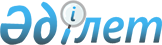 О бюджетах сельских округов на 2021-2023 годыРешение Сауранского районного маслихата Туркестанской области от 10 сентября 2021 года № 40
      Примечание ИЗПИ!
      Настоящее решение вводится в действие с 01.01.2021.
      В соответствии с пунктом 2 статьи 9-1 Бюджетного Кодекса Республики Казахстан, подпунктом 1) пункта 1 статьи 6 Закона Республики Казахстан от 23 января 2001 года "О местном государственном управлении и самоуправлении в Республике Казахстан", Указом Президента Республики Казахстан от 12 марта 2021 года № 534 "Об изменениях в административно-территориальном устройстве Туркестанской области" и решением Сауранского районного маслихата от 10 августа 2021 года за № 26 "О районном бюджете на 2020-2022 годы", зарегистрированного в Реестре государственной регистрации нормативных правовых актов за № 24026, маслихат района Сауран РЕШИЛ:
      1. Утвердить бюджет сельского округа Бабайкорган на 2021-2023 годы согласно приложениям 1, 2 и 3 соответственно, в том числе на 2021 год в следующих объемах:
      1) доходы –20 780 тысяч тенге:
      налоговые поступления – 3 365 тысяч тенге;
      неналоговые поступления – 200 тысяч тенге;
      поступления от продажи основного капитала – 0;
      поступления трансфертов – 17 215 тысяч тенге;
      2) затраты –24 277 тысяч тенге;
      3) чистое бюджетное кредитование – 0:
      кредиты – 0;
      погашение бюджетных кредитов – 0;
      4) сальдо по операциям с финансовыми активами – 0:
      приобретение финансовых активов – 0;
      поступления от продажи финансовых активов государства – 0;
      5) дефицит (профицит) бюджета – -3 497 тысяч тенге;
      6) финансирование дефицита (использование профицита) бюджета –3 497 тысяч тенге:
      поступление займов – 0;
      погашение займов – 0;
      используемые остатки бюджетных средств – 3 497 тысяч тенге.
      Сноска. Пункт 1 - в редакции решения Сауранского районного маслихата Туркестанской области от 26.11.2021 № 63 (вводится в действие с 01.01.2021).


      2. Утвердить бюджет сельского округа Ески Икан на 2021-2023 годы согласно приложениям 4, 5 и 6 соответственно, в том числе на 2021 год в следующих объемах:
      1) доходы – 31 530 тысяч тенге:
      налоговые поступления – 4 308 тысяч тенге;
      неналоговые поступления – 34 тысяч тенге;
      поступления от продажи основного капитала – 0;
      поступления трансфертов – 27 188 тысяч тенге;
      2) затраты – 47 619 тысяч тенге;
      3) чистое бюджетное кредитование – 0:
      кредиты – 0;
      погашение бюджетных кредитов – 0;
      4) сальдо по операциям с финансовыми активами – 0:
      приобретение финансовых активов – 0;
      поступления от продажи финансовых активов государства – 0;
      5) дефицит (профицит) бюджета – -16 089 тысяч тенге;
      6) финансирование дефицита (использование профицита) бюджета – 16 089 тысяч тенге:
      поступление займов – 0;
      погашение займов – 0;
      используемые остатки бюджетных средств – 16 089 тысяч тенге.
      Сноска. Пункт 2 - в редакции решения Сауранского районного маслихата Туркестанской области от 26.11.2021 № 63 (вводится в действие с 01.01.2021).


      3. Утвердить бюджет сельского округа Жана Икан на 2021-2023 годы согласно приложениям 7, 8 и 9 соответственно, в том числе на 2021 год в следующих объемах:
      1) доходы – 27 159 тысяч тенге:
      налоговые поступления – 3 149 тысяч тенге;
      неналоговые поступления – 15 тысяч тенге;
      поступления от продажи основного капитала – 0;
      поступления трансфертов – 23 995 тысяч тенге;
      2) затраты –38 767 тысяч тенге;
      3) чистое бюджетное кредитование – 0:
      кредиты – 0;
      погашение бюджетных кредитов – 0;
      4) сальдо по операциям с финансовыми активами – 0:
      приобретение финансовых активов – 0;
      поступления от продажи финансовых активов государства – 0;
      5) дефицит (профицит) бюджета – -11 608 тысяч тенге;
      6) финансирование дефицита (использование профицита) бюджета –11 608 тысяч тенге:
      поступление займов – 0;
      погашение займов – 0;
      используемые остатки бюджетных средств – 11 608 тысяч тенге.
      Сноска. Пункт 3 - в редакции решения Сауранского районного маслихата Туркестанской области от 26.11.2021 № 63 (вводится в действие с 01.01.2021).


      4. Утвердить бюджет сельского округа Жибек Жолы на 2021-2023 годы согласно приложениям 10, 11 и 12 соответственно, в том числе на 2021 год в следующих объемах:
      1) доходы – 18 278 тысяч тенге:
      налоговые поступления – 621 тысяч тенге;
      неналоговые поступления – 176 тысяч тенге;
      поступления от продажи основного капитала – 0;
      поступления трансфертов – 17 481 тысяч тенге;
      2) затраты –18 986 тысяч тенге;
      3) чистое бюджетное кредитование – 0:
      кредиты – 0;
      погашение бюджетных кредитов – 0;
      4) сальдо по операциям с финансовыми активами – 0:
      приобретение финансовых активов – 0;
      поступления от продажи финансовых активов государства – 0;
      5) дефицит (профицит) бюджета – -708 тысяч тенге;
      6) финансирование дефицита (использование профицита) бюджета –708 тысяч тенге:
      поступление займов – 0;
      погашение займов – 0;
      используемые остатки бюджетных средств – 708 тысяч тенге.
      Сноска. Пункт 4 - в редакции решения Сауранского районного маслихата Туркестанской области от 26.11.2021 № 63 (вводится в действие с 01.01.2021).


      5. Утвердить бюджет сельского округа Жуйнек на 2021-2023 годы согласно приложениям 13, 14 и 15 соответственно, в том числе на 2021 год в следующих объемах:
      1) доходы – 26 064 тысяч тенге:
      налоговые поступления – 1 157 тысяч тенге;
      неналоговые поступления – 0;
      поступления от продажи основного капитала – 0;
      поступления трансфертов – 24 907 тысяч тенге;
      2) затраты – 42 640 тысяч тенге;
      3) чистое бюджетное кредитование – 0:
      кредиты – 0;
      погашение бюджетных кредитов – 0;
      4) сальдо по операциям с финансовыми активами – 0:
      приобретение финансовых активов – 0;
      поступления от продажи финансовых активов государства – 0;
      5) дефицит (профицит) бюджета – -16 576 тысяч тенге;
      6) финансирование дефицита (использование профицита) бюджета – 16 576 тысяч тенге:
      поступление займов – 0;
      погашение займов – 0;
      используемые остатки бюджетных средств – 16 576 тысяч тенге.
      Сноска. Пункт 5 - в редакции решения Сауранского районного маслихата Туркестанской области от 26.11.2021 № 63 (вводится в действие с 01.01.2021).


      6. Утвердить бюджет сельского округа Иассы на 2021-2023 годы согласно приложениям 16, 17 и 18 соответственно, в том числе на 2021 год в следующих объемах:
      1) доходы – 18 826 тысяч тенге:
      налоговые поступления – 2 061 тысяч тенге;
      неналоговые поступления – 0;
      поступления от продажи основного капитала – 0;
      поступления трансфертов – 17 765 тысяч тенге;
      2) затраты – 20 804 тысяч тенге;
      3) чистое бюджетное кредитование – 0:
      кредиты – 0;
      погашение бюджетных кредитов – 0;
      4) сальдо по операциям с финансовыми активами – 0:
      приобретение финансовых активов – 0;
      поступления от продажи финансовых активов государства – 0;
      5) дефицит (профицит) бюджета – -978 тысяч тенге;
      6) финансирование дефицита (использование профицита) бюджета –978 тысяч тенге:
      поступление займов – 0;
      погашение займов – 0;
      используемые остатки бюджетных средств – 978 тысяч тенге.
      Сноска. Пункт 6 - в редакции решения Сауранского районного маслихата Туркестанской области от 26.11.2021 № 63 (вводится в действие с 01.01.2021).


      7. Утвердить бюджет сельского округа Карашык на 2021-2023 годы согласно приложениям 19, 20 и 21 соответственно, в том числе на 2021 год в следующих объемах:
      1) доходы – 34 111 тысяч тенге:
      налоговые поступления – 2 645 тысяч тенге;
      неналоговые поступления – 30 тысяч тенге;
      поступления от продажи основного капитала – 0;
      поступления трансфертов – 31 436 тысяч тенге;
      2) затраты – 54 634 тысяч тенге;
      3) чистое бюджетное кредитование – 0:
      кредиты – 0;
      погашение бюджетных кредитов – 0;
      4) сальдо по операциям с финансовыми активами – 0:
      приобретение финансовых активов – 0;
      поступления от продажи финансовых активов государства – 0;
      5) дефицит (профицит) бюджета – -20 523 тысяч тенге;
      6) финансирование дефицита (использование профицита) бюджета – 20 523 тысяч тенге:
      поступление займов – 0;
      погашение займов – 0;
      используемые остатки бюджетных средств – 20 523 тысяч тенге.
      Сноска. Пункт 7 - в редакции решения Сауранского районного маслихата Туркестанской области от 26.11.2021 № 63 (вводится в действие с 01.01.2021).


      8. Утвердить бюджет сельского округа Майдантал на 2021-2023 годы согласно приложениям 22, 23 и 24 соответственно, в том числе на 2021 год в следующих объемах:
      1) доходы – 21 607 тысяч тенге:
      налоговые поступления – 1 688 тысяч тенге;
      неналоговые поступления – 0;
      поступления от продажи основного капитала – 0;
      поступления трансфертов – 19 919 тысяч тенге;
      2) затраты – 23 208 тысяч тенге;
      3) чистое бюджетное кредитование – 0:
      кредиты – 0;
      погашение бюджетных кредитов – 0;
      4) сальдо по операциям с финансовыми активами – 0:
      приобретение финансовых активов – 0;
      поступления от продажи финансовых активов государства – 0;
      5) дефицит (профицит) бюджета – - 1 601 тысяч тенге;
      6) финансирование дефицита (использование профицита) бюджета – 1 601 тысяч тенге:
      поступление займов – 0;
      погашение займов – 0;
      используемые остатки бюджетных средств – 1 601 тысяч тенге.
      Сноска. Пункт 8 - в редакции решения Сауранского районного маслихата Туркестанской области от 26.11.2021 № 63 (вводится в действие с 01.01.2021).


      9. Утвердить бюджет сельского округа Орангай на 2021-2023 годы согласно приложениям 25, 26 и 27 соответственно, в том числе на 2021 год в следующих объемах:
      1) доходы – 25 589 тысяч тенге:
      налоговые поступления – 3 087 тысяч тенге;
      неналоговые поступления – 0;
      поступления от продажи основного капитала – 0;
      поступления трансфертов – 22 502 тысяч тенге;
      2) затраты –36 351 тысяч тенге;
      3) чистое бюджетное кредитование – 0:
      кредиты – 0;
      погашение бюджетных кредитов – 0;
      4) сальдо по операциям с финансовыми активами – 0:
      приобретение финансовых активов – 0;
      поступления от продажи финансовых активов государства – 0;
      5) дефицит (профицит) бюджета – -10 762 тысяч тенге;
      6) финансирование дефицита (использование профицита) бюджета – 10 762 тысяч тенге:
      поступление займов – 0;
      погашение займов – 0;
      используемые остатки бюджетных средств – 10 762 тысяч тенге.
      Сноска. Пункт 9 - в редакции решения Сауранского районного маслихата Туркестанской области от 26.11.2021 № 63 (вводится в действие с 01.01.2021).


      10. Утвердить бюджет сельского округа Ушкайык на 2021-2023 годы согласно приложениям 28, 29 и 30 соответственно, в том числе на 2021 год в следующих объемах:
      1) доходы – 28 681 тысяч тенге: 
      налоговые поступления – 1 069 тысяч тенге;
      неналоговые поступления – 35 тысяч тенге;
      поступления от продажи основного капитала – 0;
      поступления трансфертов – 27 577 тысяч тенге;
      2) затраты – 36 139 тысяч тенге;
      3) чистое бюджетное кредитование – 0:
      кредиты – 0;
      погашение бюджетных кредитов – 0;
      4) сальдо по операциям с финансовыми активами – 0:
      приобретение финансовых активов – 0;
      поступления от продажи финансовых активов государства – 0;
      5) дефицит (профицит) бюджета – -7 458 тысяч тенге;
      6) финансирование дефицита (использование профицита) бюджета – 7 458 тысяч тенге:
      поступление займов – 0;
      погашение займов – 0;
      используемые остатки бюджетных средств – 7 458 тысяч тенге.
      Сноска. Пункт 10 - в редакции решения Сауранского районного маслихата Туркестанской области от 12.10.2021 № 53 (вводится в действие с 01.01.2021).


      11. Утвердить бюджет сельского округа Шага на 2021-2023 годы согласно приложениям 31, 32 и 33 соответственно, в том числе на 2021 год в следующих объемах:
      1) доходы – 26 457 тысяч тенге:
      налоговые поступления – 2 561 тысяч тенге;
      неналоговые поступления – 35 тысяч тенге;
      поступления от продажи основного капитала – 0;
      поступления трансфертов – 23 861 тысяч тенге;
      2) затраты – 45 893 тысяч тенге;
      3) чистое бюджетное кредитование – 0:
      кредиты – 0;
      погашение бюджетных кредитов – 0;
      4) сальдо по операциям с финансовыми активами – 0:
      приобретение финансовых активов – 0;
      поступления от продажи финансовых активов государства – 0;
      5) дефицит (профицит) бюджета – -19 436 тысяч тенге;
      6) финансирование дефицита (использование профицита) бюджета – 19 436 тысяч тенге:
      поступление займов – 0;
      погашение займов – 0;
      используемые остатки бюджетных средств – 19 436 тысяч тенге.
      Сноска. Пункт 11 - в редакции решения Сауранского районного маслихата Туркестанской области от 26.11.2021 № 63 (вводится в действие с 01.01.2021).


      12. Утвердить бюджет сельского округа Шорнак на 2021-2023 годы согласно приложениям 34, 35 и 36 соответственно, в том числе на 2021 год в следующих объемах:
      1) доходы – 32 967 тысяч тенге:
      налоговые поступления – 7 397 тысяч тенге;
      неналоговые поступления – 20 тысяч тенге;
      поступления от продажи основного капитала – 0;
      поступления трансфертов – 25 550 тысяч тенге;
      2) затраты – 34 045 тысяч тенге;
      3) чистое бюджетное кредитование – 0:
      кредиты – 0;
      погашение бюджетных кредитов – 0;
      4) сальдо по операциям с финансовыми активами – 0:
      приобретение финансовых активов – 0;
      поступления от продажи финансовых активов государства – 0;
      5) дефицит (профицит) бюджета – -1 078 тысяч тенге;
      6) финансирование дефицита (использование профицита) бюджета –0:
      поступление займов – 1 078 тысяч тенге;
      погашение займов – 0;
      используемые остатки бюджетных средств – 1 078 тысяч тенге.
      Сноска. Пункт 12 - в редакции решения Сауранского районного маслихата Туркестанской области от 26.11.2021 № 63 (вводится в действие с 01.01.2021).


      13. Настоящее решение вводится в действие с 1 января 2021 года.  Бюджет сельского округа Бабайкорган на 2021 год
      Сноска. Приложение 1 - в редакции решения Сауранского районного маслихата Туркестанской области от 26.11.2021 № 63 (вводится в действие с 01.01.2021). Бюджет сельского округа Бабайкорган на 2022 год Бюджет сельского округа Бабайкорган на 2023 год Бюджет сельского округа Ески Икан на 2021 год
      Сноска. Приложение 4 - в редакции решения Сауранского районного маслихата Туркестанской области от 26.11.2021 № 63 (вводится в действие с 01.01.2021). Бюджет сельского округа Ески Икан на 2022 год Бюджет сельского округа Ески Икан на 2023 год Бюджет сельского округа Жана Икан на 2021 год
      Сноска. Приложение 7 - в редакции решения Сауранского районного маслихата Туркестанской области от 26.11.2021 № 63 (вводится в действие с 01.01.2021). Бюджет сельского округа Жана Икан на 2022 год Бюджет сельского округа Жана Икан на 2023 год Бюджет сельского округа Жибек Жолы на 2021 год
      Сноска. Приложение 10 - в редакции решения Сауранского районного маслихата Туркестанской области от 26.11.2021 № 63 (вводится в действие с 01.01.2021). Бюджет сельского округа Жибек Жолы на 2022 год Бюджет сельского округа Жибек Жолы на 2023 год Бюджет сельского округа Жуйнек на 2021 год
      Сноска. Приложение 13 - в редакции решения Сауранского районного маслихата Туркестанской области от 26.11.2021 № 63 (вводится в действие с 01.01.2021). Бюджет сельского округа Жуйнек на 2022 год Бюджет сельского округа Жуйнек на 2023 год Бюджет сельского округа Иассы на 2021 год
      Сноска. Приложение 16 - в редакции решения Сауранского районного маслихата Туркестанской области от 26.11.2021 № 63 (вводится в действие с 01.01.2021). Бюджет сельского округа Иассы на 2022 год Бюджет сельского округа Иассы на 2023 год Бюджет сельского округа Карашык на 2021 год
      Сноска. Приложение 19 - в редакции решения Сауранского районного маслихата Туркестанской области от 26.11.2021 № 63 (вводится в действие с 01.01.2021). Бюджет сельского округа Карашык на 2022 год Бюджет сельского округа Карашык на 2023 год Бюджет сельского округа Майдантал на 2021 год
      Сноска. Приложение 22 - в редакции решения Сауранского районного маслихата Туркестанской области от 26.11.2021 № 63 (вводится в действие с 01.01.2021). Бюджет сельского округа Майдантал на 2022 год Бюджет сельского округа Майдантал на 2023 год Бюджет сельского округа Орангай на 2021 год
      Сноска. Приложение 25 - в редакции решения Сауранского районного маслихата Туркестанской области от 26.11.2021 № 63 (вводится в действие с 01.01.2021). Бюджет сельского округа Орангай на 2022 год Бюджет сельского округа Орангай на 2023 год Бюджет сельского округа Ушкайык на 2021 год
      Сноска. Приложение 28 - в редакции решения Сауранского районного маслихата Туркестанской области от 12.10.2021 № 53 (вводится в действие с 01.01.2021). Бюджет сельского округа Ушкайык на 2022 год Бюджет сельского округа Ушкайык на 2023 год Бюджет сельского округа Шага на 2021 год
      Сноска. Приложение 31 - в редакции решения Сауранского районного маслихата Туркестанской области от 26.11.2021 № 63 (вводится в действие с 01.01.2021). Бюджет сельского округа Шага на 2022 год Бюджет сельского округа Шага на 2023 год Бюджет сельского округа Шорнак на 2021 год
      Сноска. Приложение 34 - в редакции решения Сауранского районного маслихата Туркестанской области от 26.11.2021 № 63 (вводится в действие с 01.01.2021). Бюджет сельского округа Шорнак на 2022 год Бюджет сельского округа Шорнак на 2023 год
					© 2012. РГП на ПХВ «Институт законодательства и правовой информации Республики Казахстан» Министерства юстиции Республики Казахстан
				
      Секретарь маслихата

М. Күнпейсов
Приложение 1 к решению
маслихата района Сауран
от 10 сентября 2021 года № 40
Категория 
Категория 
Категория 
Категория 
Категория 
Категория 
Сумма, тысяч тенге
Класс
Класс
Класс
Класс
Класс
Сумма, тысяч тенге
Под класс
Под класс
Под класс
Под класс
Сумма, тысяч тенге
Сумма, тысяч тенге
1
1
1
2
3
1. Доходы
20 780
Поступления
3 565
1
Налоговые поступления
3 365
04
Hалоги на собственность
3 365
1
Hалоги на имущество
637
3
Земельный налог
2
4
Hалог на транспортные средства
2 726
2
Неналоговые поступления
200
06
Прочие неналоговые поступления
200
1
Прочие неналоговые поступления
200
3
Поступления от продажи основного капитала
0
4
Поступления трансфертов
17 215
02
Трансферты из вышестоящих органов государственного управления
17 215
3
Трансферты из районного (города областного значения) бюджета
17 215
Функциональная группа
Функциональная группа
Функциональная группа
Функциональная группа
Функциональная группа
Функциональная группа
Сумма, тысяч тенге
Функциональная подгруппа
Функциональная подгруппа
Функциональная подгруппа
Функциональная подгруппа
Функциональная подгруппа
Сумма, тысяч тенге
Администратор бюджетных программ
Администратор бюджетных программ
Администратор бюджетных программ
Администратор бюджетных программ
Сумма, тысяч тенге
Программа
Программа
Программа
Сумма, тысяч тенге
Подпрограмма
Подпрограмма
Сумма, тысяч тенге
Наименование
Сумма, тысяч тенге
2.Затраты
24 277
01
Государственные услуги общего характера
19 044
1
Представительные, исполнительные и другие органы, выполняющие общие функции государственного управления
19 044
124
Аппарат акима города районного значения, села, поселка, сельского округа
19 044
001
Услуги по обеспечению деятельности акима города районного значения, села, поселка, сельского округа
19 044
06
Социальная помощь и социальное обеспечение
1 163
2
Социальная помощь
1 163
124
Аппарат акима города районного значения, села, поселка, сельского округа
1 163
003
Оказание социальной помощи нуждающимся гражданам на дому
1 163
07
Жилищно-коммунальное хозяйство
2 570
3
Благоустройство населенных пунктов
2 570
124
Аппарат акима города районного значения, села, поселка, сельского округа
2 570
008
Освещение улиц в населенных пунктах
1 996
009
Обеспечение санитарии населенных пунктов
438
011
Благоустройство и озеленение населенных пунктов
136
12
Транспорт и коммуникации
1 500
1
Автомобильный транспорт
1 500
124
Аппарат акима города районного значения, села, поселка, сельского округа
1 500
013
Обеспечение функционирования автомобильных дорог в городах районного значения, селах, поселках, сельских округах
1 500
3. Чистое бюджетное кредитование
0
Функциональная группа
Функциональная группа
Функциональная группа
Функциональная группа
Функциональная группа
Функциональная группа
Сумма, тысяч тенге
Функциональная подгруппа
Функциональная подгруппа
Функциональная подгруппа
Функциональная подгруппа
Функциональная подгруппа
Сумма, тысяч тенге
Администратор бюджетных программ
Администратор бюджетных программ
Администратор бюджетных программ
Администратор бюджетных программ
Сумма, тысяч тенге
Программа
Программа
Программа
Сумма, тысяч тенге
Бюджетные кредиты
0
Категория
Категория
Категория
Категория
Категория
Категория
Сумма, тысяч тенге
Класс
Класс
Класс
Сумма, тысяч тенге
Под класс
Под класс
Под класс
Под класс
Сумма, тысяч тенге
Специфика
Специфика
Специфика
Сумма, тысяч тенге
Погашение бюджетных кредитов
4. Сальдо по операциям с финансовыми активами
0
Функциональная группа
Функциональная группа
Функциональная группа
Функциональная группа
Функциональная группа
Функциональная группа
Сумма, тысяч тенге
Функциональная подгруппа
Функциональная подгруппа
Функциональная подгруппа
Функциональная подгруппа
Функциональная подгруппа
Сумма, тысяч тенге
Администратор бюджетных программ
Администратор бюджетных программ
Администратор бюджетных программ
Администратор бюджетных программ
Сумма, тысяч тенге
Программа
Программа
Программа
Сумма, тысяч тенге
Приобретение финансовых активов
Категория
Категория
Категория
Сумма, тысяч тенге
Класс
Класс
Класс
Сумма, тысяч тенге
Под класс
Под класс
Сумма, тысяч тенге
Специфика
Специфика
Специфика
Сумма, тысяч тенге
Поступления от продажи финансовых активов государства
5. Дефицит (профицит) бюджета
-3 497
6. Финансирование дефицита (использование профицита) бюджета
3 497
Категория
Категория
Категория
Категория
Категория
Категория
Сумма, тысяч тенге
Класс
Класс
Класс
Сумма, тысяч тенге
Под класс
Под класс
Под класс
Под класс
Сумма, тысяч тенге
Специфика
Специфика
Специфика
Сумма, тысяч тенге
Поступления займов
Функциональная группа
Функциональная группа
Функциональная группа
Функциональная группа
Функциональная группа
Функциональная группа
Сумма, тысяч тенге
Функциональная подгруппа
Функциональная подгруппа
Функциональная подгруппа
Функциональная подгруппа
Функциональная подгруппа
Сумма, тысяч тенге
Администратор бюджетных программ
Администратор бюджетных программ
Администратор бюджетных программ
Администратор бюджетных программ
Сумма, тысяч тенге
Программа
Программа
Программа
Сумма, тысяч тенге
Погашение займов
Категория
Категория
Категория
Сумма, тысяч тенге
Класс
Класс
Класс
Сумма, тысяч тенге
Под класс
Под класс
Сумма, тысяч тенге
Специфика
Специфика
Специфика
Сумма, тысяч тенге
Используемые остатки бюджетных средств
3 497
8
Используемые остатки бюджетных средств
3 497
01
Остатки бюджетных средств
3 497
 1
Свободные остатки бюджетных средств
3 497Приложение 2 к решению
Сауранского районного
маслихата от "__"________
2021 года №____
Категория 
Категория 
Категория 
Категория 
Категория 
Категория 
Сумма, тысяч тенге
Класс
Класс
Класс
Класс
Класс
Сумма, тысяч тенге
Под класс
Под класс
Под класс
Под класс
Сумма, тысяч тенге
Сумма, тысяч тенге
1
1
1
2
3
1. Доходы
16 220
Поступления
8 332
1
Налоговые поступления
7 845
04
Hалоги на собственность
7 845
1
Hалоги на имущество
404
3
Земельный налог
969
4
Hалог на транспортные средства
6 472
2
Неналоговые поступления
487
06
Прочие неналоговые поступления
487
1
Прочие неналоговые поступления
487
3
Поступления от продажи основного капитала
0
4
Поступления трансфертов
7 888
02
Трансферты из вышестоящих органов государственного управления
7 888
3
Трансферты из районного (города областного значения) бюджета
7 888
Функциональная группа
Функциональная группа
Функциональная группа
Функциональная группа
Функциональная группа
Функциональная группа
Сумма, тысяч тенге
Функциональная подгруппа
Функциональная подгруппа
Функциональная подгруппа
Функциональная подгруппа
Функциональная подгруппа
Сумма, тысяч тенге
Администратор бюджетных программ
Администратор бюджетных программ
Администратор бюджетных программ
Администратор бюджетных программ
Сумма, тысяч тенге
Программа
Программа
Программа
Сумма, тысяч тенге
Подпрограмма
Подпрограмма
Сумма, тысяч тенге
Наименование
Сумма, тысяч тенге
2.Затраты
16 220
01
Государственные услуги общего характера
11 337
1
Представительные, исполнительные и другие органы, выполняющие общие функции государственного управления
11 337
124
Аппарат акима города районного значения, села, поселка, сельского округа
11 337
001
Услуги по обеспечению деятельности акима города районного значения, села, поселка, сельского округа
11 337
05
Здравоохранение
20
9
Прочие услуги в области здравоохранения
20
124
Аппарат акима города районного значения, села, поселка, сельского округа
20
002
Организация в экстренных случаях доставки тяжелобольных людей до ближайшей организации здравоохранения, оказывающей врачебную помощь
20
06
Социальная помощь и социальное обеспечение
646
2
Социальная помощь
646
124
Аппарат акима города районного значения, села, поселка, сельского округа
646
003
Оказание социальной помощи нуждающимся гражданам на дому
646
07
Жилищно-коммунальное хозяйство
2 591
3
Благоустройство населенных пунктов
2 591
124
Аппарат акима города районного значения, села, поселка, сельского округа
2 591
008
Освещение улиц в населенных пунктах
1 996
009
Обеспечение санитарии населенных пунктов
438
010
Содержание мест захоронений и погребение безродных
21
011
Благоустройство и озеленение населенных пунктов
136
08
Культура, спорт, туризм и информационное пространство
126
2
Спорт
126
124
Аппарат акима города районного значения, села, поселка, сельского округа
126
028
Проведение физкультурно-оздоровительных и спортивных мероприятий на местном уровне
126
12
Транспорт и коммуникации
1 500
1
Автомобильный транспорт
1 500
124
Аппарат акима города районного значения, села, поселка, сельского округа
1 500
013
Обеспечение функционирования автомобильных дорог в городах районного значения, селах, поселках, сельских округах
1 500
3. Чистое бюджетное кредитование
0
Функциональная группа
Функциональная группа
Функциональная группа
Функциональная группа
Функциональная группа
Функциональная группа
Сумма, тысяч тенге
Функциональная подгруппа
Функциональная подгруппа
Функциональная подгруппа
Функциональная подгруппа
Функциональная подгруппа
Сумма, тысяч тенге
Администратор бюджетных программ
Администратор бюджетных программ
Администратор бюджетных программ
Администратор бюджетных программ
Сумма, тысяч тенге
Программа
Программа
Программа
Сумма, тысяч тенге
Бюджетные кредиты
0
Категория
Категория
Категория
Категория
Категория
Категория
Сумма, тысяч тенге
Класс
Класс
Класс
Сумма, тысяч тенге
Под класс
Под класс
Под класс
Под класс
Сумма, тысяч тенге
Специфика
Специфика
Специфика
Сумма, тысяч тенге
Погашение бюджетных кредитов
4. Сальдо по операциям с финансовыми активами
0
Функциональная группа
Функциональная группа
Функциональная группа
Функциональная группа
Функциональная группа
Функциональная группа
Сумма, тысяч тенге
Функциональная подгруппа
Функциональная подгруппа
Функциональная подгруппа
Функциональная подгруппа
Функциональная подгруппа
Сумма, тысяч тенге
Администратор бюджетных программ
Администратор бюджетных программ
Администратор бюджетных программ
Администратор бюджетных программ
Сумма, тысяч тенге
Программа
Программа
Программа
Сумма, тысяч тенге
Приобретение финансовых активов
Категория
Категория
Категория
Сумма, тысяч тенге
Класс
Класс
Класс
Сумма, тысяч тенге
Под класс
Под класс
Сумма, тысяч тенге
Специфика
Специфика
Специфика
Сумма, тысяч тенге
Поступления от продажи финансовых активов государства
5. Дефицит (профицит) бюджета
0
6. Финансирование дефицита (использование профицита) бюджета
0
Категория
Категория
Категория
Категория
Категория
Категория
Сумма, тысяч тенге
Класс
Класс
Класс
Сумма, тысяч тенге
Под класс
Под класс
Под класс
Под класс
Сумма, тысяч тенге
Специфика
Специфика
Специфика
Сумма, тысяч тенге
Поступления займов
Функциональная группа
Функциональная группа
Функциональная группа
Функциональная группа
Функциональная группа
Функциональная группа
Сумма, тысяч тенге
Функциональная подгруппа
Функциональная подгруппа
Функциональная подгруппа
Функциональная подгруппа
Функциональная подгруппа
Сумма, тысяч тенге
Администратор бюджетных программ
Администратор бюджетных программ
Администратор бюджетных программ
Администратор бюджетных программ
Сумма, тысяч тенге
Программа
Программа
Программа
Сумма, тысяч тенге
Погашение займов
Категория
Категория
Категория
Сумма, тысяч тенге
Класс
Класс
Класс
Сумма, тысяч тенге
Под класс
Под класс
Сумма, тысяч тенге
Специфика
Специфика
Специфика
Сумма, тысяч тенге
Используемые остатки бюджетных средствПриложение 3 к решению
Сауранского районного
маслихата от "__"________
2021 года №____
Категория 
Категория 
Категория 
Категория 
Категория 
Категория 
Сумма, тысяч тенге
Класс
Класс
Класс
Класс
Класс
Сумма, тысяч тенге
Под класс
Под класс
Под класс
Под класс
Сумма, тысяч тенге
Сумма, тысяч тенге
1
1
1
2
3
1. Доходы
16 220
Поступления
8 332
1
Налоговые поступления
7 845
04
Hалоги на собственность
7 845
1
Hалоги на имущество
404
3
Земельный налог
969
4
Hалог на транспортные средства
6 472
2
Неналоговые поступления
487
06
Прочие неналоговые поступления
487
1
Прочие неналоговые поступления
487
3
Поступления от продажи основного капитала
0
4
Поступления трансфертов
7 888
02
Трансферты из вышестоящих органов государственного управления
7 888
3
Трансферты из районного (города областного значения) бюджета
7 888
Функциональная группа
Функциональная группа
Функциональная группа
Функциональная группа
Функциональная группа
Функциональная группа
Сумма, тысяч тенге
Функциональная подгруппа
Функциональная подгруппа
Функциональная подгруппа
Функциональная подгруппа
Функциональная подгруппа
Сумма, тысяч тенге
Администратор бюджетных программ
Администратор бюджетных программ
Администратор бюджетных программ
Администратор бюджетных программ
Сумма, тысяч тенге
Программа
Программа
Программа
Сумма, тысяч тенге
Подпрограмма
Подпрограмма
Сумма, тысяч тенге
Наименование
Сумма, тысяч тенге
2.Затраты
16 220
01
Государственные услуги общего характера
11 337
1
Представительные, исполнительные и другие органы, выполняющие общие функции государственного управления
11 337
124
Аппарат акима города районного значения, села, поселка, сельского округа
11 337
001
Услуги по обеспечению деятельности акима города районного значения, села, поселка, сельского округа
11 337
05
Здравоохранение
20
9
Прочие услуги в области здравоохранения
20
124
Аппарат акима города районного значения, села, поселка, сельского округа
20
002
Организация в экстренных случаях доставки тяжелобольных людей до ближайшей организации здравоохранения, оказывающей врачебную помощь
20
06
Социальная помощь и социальное обеспечение
646
2
Социальная помощь
646
124
Аппарат акима города районного значения, села, поселка, сельского округа
646
003
Оказание социальной помощи нуждающимся гражданам на дому
646
07
Жилищно-коммунальное хозяйство
2 591
3
Благоустройство населенных пунктов
2 591
124
Аппарат акима города районного значения, села, поселка, сельского округа
2 591
008
Освещение улиц в населенных пунктах
1 996
009
Обеспечение санитарии населенных пунктов
438
010
Содержание мест захоронений и погребение безродных
21
011
Благоустройство и озеленение населенных пунктов
136
08
Культура, спорт, туризм и информационное пространство
126
2
Спорт
126
124
Аппарат акима города районного значения, села, поселка, сельского округа
126
028
Проведение физкультурно-оздоровительных и спортивных мероприятий на местном уровне
126
12
Транспорт и коммуникации
1 500
1
Автомобильный транспорт
1 500
124
Аппарат акима города районного значения, села, поселка, сельского округа
1 500
013
Обеспечение функционирования автомобильных дорог в городах районного значения, селах, поселках, сельских округах
1 500
3. Чистое бюджетное кредитование
0
Функциональная группа
Функциональная группа
Функциональная группа
Функциональная группа
Функциональная группа
Функциональная группа
Сумма, тысяч тенге
Функциональная подгруппа
Функциональная подгруппа
Функциональная подгруппа
Функциональная подгруппа
Функциональная подгруппа
Сумма, тысяч тенге
Администратор бюджетных программ
Администратор бюджетных программ
Администратор бюджетных программ
Администратор бюджетных программ
Сумма, тысяч тенге
Программа
Программа
Программа
Сумма, тысяч тенге
Бюджетные кредиты
0
Категория
Категория
Категория
Категория
Категория
Категория
Сумма, тысяч тенге
Класс
Класс
Класс
Сумма, тысяч тенге
Под класс
Под класс
Под класс
Под класс
Сумма, тысяч тенге
Специфика
Специфика
Специфика
Сумма, тысяч тенге
Погашение бюджетных кредитов
4. Сальдо по операциям с финансовыми активами
0
Функциональная группа
Функциональная группа
Функциональная группа
Функциональная группа
Функциональная группа
Функциональная группа
Сумма, тысяч тенге
Функциональная подгруппа
Функциональная подгруппа
Функциональная подгруппа
Функциональная подгруппа
Функциональная подгруппа
Сумма, тысяч тенге
Администратор бюджетных программ
Администратор бюджетных программ
Администратор бюджетных программ
Администратор бюджетных программ
Сумма, тысяч тенге
Программа
Программа
Программа
Сумма, тысяч тенге
Приобретение финансовых активов
Категория
Категория
Категория
Сумма, тысяч тенге
Класс
Класс
Класс
Сумма, тысяч тенге
Под класс
Под класс
Сумма, тысяч тенге
Специфика
Специфика
Специфика
Сумма, тысяч тенге
Поступления от продажи финансовых активов государства
5. Дефицит (профицит) бюджета
0
6. Финансирование дефицита (использование профицита) бюджета
0
Категория
Категория
Категория
Категория
Категория
Категория
Сумма, тысяч тенге
Класс
Класс
Класс
Сумма, тысяч тенге
Под класс
Под класс
Под класс
Под класс
Сумма, тысяч тенге
Специфика
Специфика
Специфика
Сумма, тысяч тенге
Поступления займов
Функциональная группа
Функциональная группа
Функциональная группа
Функциональная группа
Функциональная группа
Функциональная группа
Сумма, тысяч тенге
Функциональная подгруппа
Функциональная подгруппа
Функциональная подгруппа
Функциональная подгруппа
Функциональная подгруппа
Сумма, тысяч тенге
Администратор бюджетных программ
Администратор бюджетных программ
Администратор бюджетных программ
Администратор бюджетных программ
Сумма, тысяч тенге
Программа
Программа
Программа
Сумма, тысяч тенге
Погашение займов
Категория
Категория
Категория
Сумма, тысяч тенге
Класс
Класс
Класс
Сумма, тысяч тенге
Под класс
Под класс
Сумма, тысяч тенге
Специфика
Специфика
Специфика
Сумма, тысяч тенге
Используемые остатки бюджетных средствПриложение 4 к решению
маслихата района Сауран
от 10 сентября 2021 года № 40
Категория 
Категория 
Категория 
Категория 
Категория 
Категория 
Сумма, тысяч тенге
Класс
Класс
Класс
Класс
Класс
Сумма, тысяч тенге
Под класс
Под класс
Под класс
Под класс
Сумма, тысяч тенге
Сумма, тысяч тенге
1
1
1
2
3
1. Доходы
31 530
Поступления
4 342
1
Налоговые поступления
4 308
01
Индивидуальный подоходный налог
62
2
Индивидуальный подоходный налог с доходов, облагаемых у источника выплаты
62
04
Hалоги на собственность
4 246
1
Hалоги на имущество
294
3
Земельный налог
16
4
Hалог на транспортные средства
3 936
2
Неналоговые поступления
34
01
Доходы от государственной собственности
34
5
Доходы от аренды имущества, находящегося в государственной собственности
34
3
Поступления от продажи основного капитала
0
4
Поступления трансфертов
27 188
02
Трансферты из вышестоящих органов государственного управления
27 188
3
Трансферты из районного (города областного значения) бюджета
27 188
Функциональная группа
Функциональная группа
Функциональная группа
Функциональная группа
Функциональная группа
Функциональная группа
Сумма, тысяч тенге
Функциональная подгруппа
Функциональная подгруппа
Функциональная подгруппа
Функциональная подгруппа
Функциональная подгруппа
Сумма, тысяч тенге
Администратор бюджетных программ
Администратор бюджетных программ
Администратор бюджетных программ
Администратор бюджетных программ
Сумма, тысяч тенге
Программа
Программа
Программа
Сумма, тысяч тенге
Подпрограмма
Подпрограмма
Сумма, тысяч тенге
Наименование
Сумма, тысяч тенге
2.Затраты
47 619
01
Государственные услуги общего характера
28 855
1
Представительные, исполнительные и другие органы, выполняющие общие функции государственного управления
28 855
124
Аппарат акима города районного значения, села, поселка, сельского округа
28 855
001
Услуги по обеспечению деятельности акима города районного значения, села, поселка, сельского округа
28 855
06
Социальная помощь и социальное обеспечение
5 549
2
Социальная помощь
5 549
124
Аппарат акима города районного значения, села, поселка, сельского округа
5 549
003
Оказание социальной помощи нуждающимся гражданам на дому
5 549
07
Жилищно-коммунальное хозяйство
11 257
3
Благоустройство населенных пунктов
11 257
124
Аппарат акима города районного значения, села, поселка, сельского округа
11 257
008
Освещение улиц в населенных пунктах
2 936
011
Благоустройство и озеленение населенных пунктов
8 321
08
Культура, спорт, туризм и информационное пространство
500
2
Спорт
500
124
Аппарат акима города районного значения, села, поселка, сельского округа
500
028
Проведение физкультурно-оздоровительных и спортивных мероприятий на местном уровне
500
12
Транспорт и коммуникации
1 458
1
Автомобильный транспорт
1 458
124
Аппарат акима города районного значения, села, поселка, сельского округа
1 458
013
Обеспечение функционирования автомобильных дорог в городах районного значения, селах, поселках, сельских округах
1 458
3. Чистое бюджетное кредитование
0
Функциональная группа
Функциональная группа
Функциональная группа
Функциональная группа
Функциональная группа
Функциональная группа
Сумма, тысяч тенге
Функциональная подгруппа
Функциональная подгруппа
Функциональная подгруппа
Функциональная подгруппа
Функциональная подгруппа
Сумма, тысяч тенге
Администратор бюджетных программ
Администратор бюджетных программ
Администратор бюджетных программ
Администратор бюджетных программ
Сумма, тысяч тенге
Программа
Программа
Программа
Сумма, тысяч тенге
Бюджетные кредиты
0
Категория
Категория
Категория
Категория
Категория
Категория
Сумма, тысяч тенге
Класс
Класс
Класс
Сумма, тысяч тенге
Под класс
Под класс
Под класс
Под класс
Сумма, тысяч тенге
Специфика
Специфика
Специфика
Сумма, тысяч тенге
Погашение бюджетных кредитов
4. Сальдо по операциям с финансовыми активами
0
Функциональная группа
Функциональная группа
Функциональная группа
Функциональная группа
Функциональная группа
Функциональная группа
Сумма, тысяч тенге
Функциональная подгруппа
Функциональная подгруппа
Функциональная подгруппа
Функциональная подгруппа
Функциональная подгруппа
Сумма, тысяч тенге
Администратор бюджетных программ
Администратор бюджетных программ
Администратор бюджетных программ
Администратор бюджетных программ
Сумма, тысяч тенге
Программа
Программа
Программа
Сумма, тысяч тенге
Приобретение финансовых активов
Категория
Категория
Категория
Наименование
Сумма, тысяч тенге
Класс
Класс
Класс
Сумма, тысяч тенге
Под класс
Под класс
Сумма, тысяч тенге
Специфика
Специфика
Специфика
Сумма, тысяч тенге
Поступления от продажи финансовых активов государства
5. Дефицит (профицит) бюджета
-16 089
6. Финансирование дефицита (использование профицита) бюджета
16 089
Категория
Категория
Категория
Категория
Категория
Категория
Сумма, тысяч тенге
Класс
Класс
Класс
Сумма, тысяч тенге
Под класс
Под класс
Под класс
Под класс
Сумма, тысяч тенге
Специфика
Специфика
Специфика
Сумма, тысяч тенге
Поступления займов
Функциональная группа
Функциональная группа
Функциональная группа
Функциональная группа
Функциональная группа
Функциональная группа
Сумма, тысяч тенге
Функциональная подгруппа
Функциональная подгруппа
Функциональная подгруппа
Функциональная подгруппа
Функциональная подгруппа
Сумма, тысяч тенге
Администратор бюджетных программ
Администратор бюджетных программ
Администратор бюджетных программ
Администратор бюджетных программ
Сумма, тысяч тенге
Программа
Программа
Программа
Сумма, тысяч тенге
Погашение займов
Категория
Категория
Категория
Сумма, тысяч тенге
Класс
Класс
Класс
Сумма, тысяч тенге
Под класс
Под класс
Сумма, тысяч тенге
Специфика
Специфика
Специфика
Сумма, тысяч тенге
Используемые остатки бюджетных средств
16 089
8
Используемые остатки бюджетных средств
16 089
01
Остатки бюджетных средств
16 089
 1
Свободные остатки бюджетных средств
16 089Приложение 5 к решению
Сауранского районного
маслихата от "__"________
2021 года №____
Категория 
Категория 
Категория 
Категория 
Категория 
Категория 
Сумма, тысяч тенге
Класс
Класс
Класс
Класс
Класс
Сумма, тысяч тенге
Под класс
Под класс
Под класс
Под класс
Сумма, тысяч тенге
Сумма, тысяч тенге
1
1
1
2
3
1. Доходы
23 074
ПОСТУПЛЕНИЯ
20 823
1
Налоговые поступления
20 483
04
Hалоги на собственность
20 483
1
Hалоги на имущество
776
3
Земельный налог
1 503
4
Hалог на транспортные средства
18 204
2
Неналоговые поступления
340
01
Доходы от государственной собственности
68
5
Доходы от аренды имущества, находящегося в государственной собственности
68
06
Прочие неналоговые поступления
272
1
Прочие неналоговые поступления
272
3
Поступления от продажи основного капитала
0
4
Поступления трансфертов
2 251
02
Трансферты из вышестоящих органов государственного управления
2 251
3
Трансферты из районного (города областного значения) бюджета
2 251
Функциональная группа
Функциональная группа
Функциональная группа
Функциональная группа
Функциональная группа
Функциональная группа
Сумма, тысяч тенге
Функциональная подгруппа
Функциональная подгруппа
Функциональная подгруппа
Функциональная подгруппа
Функциональная подгруппа
Сумма, тысяч тенге
Администратор бюджетных программ
Администратор бюджетных программ
Администратор бюджетных программ
Администратор бюджетных программ
Сумма, тысяч тенге
Программа
Программа
Программа
Сумма, тысяч тенге
Подпрограмма
Подпрограмма
Сумма, тысяч тенге
Наименование
Сумма, тысяч тенге
2.Затраты
23 074
01
Государственные услуги общего характера
12 186
1
Представительные, исполнительные и другие органы, выполняющие общие функции государственного управления
12 186
124
Аппарат акима города районного значения, села, поселка, сельского округа
12 186
001
Услуги по обеспечению деятельности акима города районного значения, села, поселка, сельского округа
12 146
022
Капитальные затраты государственного органа
40
05
Здравоохранение
20
9
Прочие услуги в области здравоохранения
20
124
Аппарат акима города районного значения, села, поселка, сельского округа
20
002
Организация в экстренных случаях доставки тяжелобольных людей до ближайшей организации здравоохранения, оказывающей врачебную помощь
20
06
Социальная помощь и социальное обеспечение
2 924
2
Социальная помощь
2 924
124
Аппарат акима города районного значения, села, поселка, сельского округа
2 924
003
Оказание социальной помощи нуждающимся гражданам на дому
2 924
07
Жилищно-коммунальное хозяйство
7 944
3
Благоустройство населенных пунктов
7 944
124
Аппарат акима города районного значения, села, поселка, сельского округа
7 944
008
Освещение улиц в населенных пунктах
2 128
010
Содержание мест захоронений и погребение безродных
50
011
Благоустройство и озеленение населенных пунктов
5 766
3. Чистое бюджетное кредитование
0
Функциональная группа
Функциональная группа
Функциональная группа
Функциональная группа
Функциональная группа
Функциональная группа
Сумма, тысяч тенге
Функциональная подгруппа
Функциональная подгруппа
Функциональная подгруппа
Функциональная подгруппа
Функциональная подгруппа
Сумма, тысяч тенге
Администратор бюджетных программ
Администратор бюджетных программ
Администратор бюджетных программ
Администратор бюджетных программ
Сумма, тысяч тенге
Программа
Программа
Программа
Сумма, тысяч тенге
Бюджетные кредиты
0
Категория
Категория
Категория
Категория
Категория
Категория
Сумма, тысяч тенге
Класс
Класс
Класс
Сумма, тысяч тенге
Под класс
Под класс
Под класс
Под класс
Сумма, тысяч тенге
Специфика
Специфика
Специфика
Сумма, тысяч тенге
Погашение бюджетных кредитов
4. Сальдо по операциям с финансовыми активами
0
Функциональная группа
Функциональная группа
Функциональная группа
Функциональная группа
Функциональная группа
Функциональная группа
Сумма, тысяч тенге
Функциональная подгруппа
Функциональная подгруппа
Функциональная подгруппа
Функциональная подгруппа
Функциональная подгруппа
Сумма, тысяч тенге
Администратор бюджетных программ
Администратор бюджетных программ
Администратор бюджетных программ
Администратор бюджетных программ
Сумма, тысяч тенге
Программа
Программа
Программа
Сумма, тысяч тенге
Приобретение финансовых активов
Категория
Категория
Категория
Наименование
Сумма, тысяч тенге
Класс
Класс
Класс
Сумма, тысяч тенге
Под класс
Под класс
Сумма, тысяч тенге
Специфика
Специфика
Специфика
Сумма, тысяч тенге
Поступления от продажи финансовых активов государства
5. Дефицит (профицит) бюджета
0
6. Финансирование дефицита (использование профицита) бюджета
0
Категория
Категория
Категория
Категория
Категория
Категория
Сумма, тысяч тенге
Класс
Класс
Класс
Сумма, тысяч тенге
Под класс
Под класс
Под класс
Под класс
Сумма, тысяч тенге
Специфика
Специфика
Специфика
Сумма, тысяч тенге
Поступления займов
Функциональная группа
Функциональная группа
Функциональная группа
Функциональная группа
Функциональная группа
Функциональная группа
Сумма, тысяч тенге
Функциональная подгруппа
Функциональная подгруппа
Функциональная подгруппа
Функциональная подгруппа
Функциональная подгруппа
Сумма, тысяч тенге
Администратор бюджетных программ
Администратор бюджетных программ
Администратор бюджетных программ
Администратор бюджетных программ
Сумма, тысяч тенге
Программа
Программа
Программа
Сумма, тысяч тенге
Погашение займов
Категория
Категория
Категория
Сумма, тысяч тенге
Класс
Класс
Класс
Сумма, тысяч тенге
Под класс
Под класс
Сумма, тысяч тенге
Специфика
Специфика
Специфика
Сумма, тысяч тенге
Используемые остатки бюджетных средствПриложение 6 к решению
Сауранского районного
маслихата от "__"________
2021 года №____
Категория 
Категория 
Категория 
Категория 
Категория 
Категория 
Сумма, тысяч тенге
Класс
Класс
Класс
Класс
Класс
Сумма, тысяч тенге
Под класс
Под класс
Под класс
Под класс
Сумма, тысяч тенге
Сумма, тысяч тенге
1
1
1
2
3
1. Доходы
23 074
ПОСТУПЛЕНИЯ
20 823
1
Налоговые поступления
20 483
04
Hалоги на собственность
20 483
1
Hалоги на имущество
776
3
Земельный налог
1 503
4
Hалог на транспортные средства
18 204
2
Неналоговые поступления
340
01
Доходы от государственной собственности
68
5
Доходы от аренды имущества, находящегося в государственной собственности
68
06
Прочие неналоговые поступления
272
1
Прочие неналоговые поступления
272
3
Поступления от продажи основного капитала
0
4
Поступления трансфертов
2 251
02
Трансферты из вышестоящих органов государственного управления
2 251
3
Трансферты из районного (города областного значения) бюджета
2 251
Функциональная группа
Функциональная группа
Функциональная группа
Функциональная группа
Функциональная группа
Функциональная группа
Сумма, тысяч тенге
Функциональная подгруппа
Функциональная подгруппа
Функциональная подгруппа
Функциональная подгруппа
Функциональная подгруппа
Сумма, тысяч тенге
Администратор бюджетных программ
Администратор бюджетных программ
Администратор бюджетных программ
Администратор бюджетных программ
Сумма, тысяч тенге
Программа
Программа
Программа
Сумма, тысяч тенге
Подпрограмма
Подпрограмма
Сумма, тысяч тенге
Наименование
Сумма, тысяч тенге
2.Затраты
23 074
01
Государственные услуги общего характера
12 186
1
Представительные, исполнительные и другие органы, выполняющие общие функции государственного управления
12 186
124
Аппарат акима города районного значения, села, поселка, сельского округа
12 186
001
Услуги по обеспечению деятельности акима города районного значения, села, поселка, сельского округа
12 146
022
Капитальные затраты государственного органа
40
05
Здравоохранение
20
9
Прочие услуги в области здравоохранения
20
124
Аппарат акима города районного значения, села, поселка, сельского округа
20
002
Организация в экстренных случаях доставки тяжелобольных людей до ближайшей организации здравоохранения, оказывающей врачебную помощь
20
06
Социальная помощь и социальное обеспечение
2 924
2
Социальная помощь
2 924
124
Аппарат акима города районного значения, села, поселка, сельского округа
2 924
003
Оказание социальной помощи нуждающимся гражданам на дому
2 924
07
Жилищно-коммунальное хозяйство
7 944
3
Благоустройство населенных пунктов
7 944
124
Аппарат акима города районного значения, села, поселка, сельского округа
7 944
008
Освещение улиц в населенных пунктах
2 128
010
Содержание мест захоронений и погребение безродных
50
011
Благоустройство и озеленение населенных пунктов
5 766
3. Чистое бюджетное кредитование
0
Функциональная группа
Функциональная группа
Функциональная группа
Функциональная группа
Функциональная группа
Функциональная группа
Сумма, тысяч тенге
Функциональная подгруппа
Функциональная подгруппа
Функциональная подгруппа
Функциональная подгруппа
Функциональная подгруппа
Сумма, тысяч тенге
Администратор бюджетных программ
Администратор бюджетных программ
Администратор бюджетных программ
Администратор бюджетных программ
Сумма, тысяч тенге
Программа
Программа
Программа
Сумма, тысяч тенге
Бюджетные кредиты
0
Категория
Категория
Категория
Категория
Категория
Категория
Сумма, тысяч тенге
Класс
Класс
Класс
Сумма, тысяч тенге
Под класс
Под класс
Под класс
Под класс
Сумма, тысяч тенге
Специфика
Специфика
Специфика
Сумма, тысяч тенге
Погашение бюджетных кредитов
4. Сальдо по операциям с финансовыми активами
0
Функциональная группа
Функциональная группа
Функциональная группа
Функциональная группа
Функциональная группа
Функциональная группа
Сумма, тысяч тенге
Функциональная подгруппа
Функциональная подгруппа
Функциональная подгруппа
Функциональная подгруппа
Функциональная подгруппа
Сумма, тысяч тенге
Администратор бюджетных программ
Администратор бюджетных программ
Администратор бюджетных программ
Администратор бюджетных программ
Сумма, тысяч тенге
Программа
Программа
Программа
Сумма, тысяч тенге
Приобретение финансовых активов
Категория
Категория
Категория
Наименование
Сумма, тысяч тенге
Класс
Класс
Класс
Сумма, тысяч тенге
Под класс
Под класс
Сумма, тысяч тенге
Специфика
Специфика
Специфика
Сумма, тысяч тенге
Поступления от продажи финансовых активов государства
5. Дефицит (профицит) бюджета
0
6. Финансирование дефицита (использование профицита) бюджета
0
Категория
Категория
Категория
Категория
Категория
Категория
Сумма, тысяч тенге
Класс
Класс
Класс
Сумма, тысяч тенге
Под класс
Под класс
Под класс
Под класс
Сумма, тысяч тенге
Специфика
Специфика
Специфика
Сумма, тысяч тенге
Поступления займов
Функциональная группа
Функциональная группа
Функциональная группа
Функциональная группа
Функциональная группа
Функциональная группа
Сумма, тысяч тенге
Функциональная подгруппа
Функциональная подгруппа
Функциональная подгруппа
Функциональная подгруппа
Функциональная подгруппа
Сумма, тысяч тенге
Администратор бюджетных программ
Администратор бюджетных программ
Администратор бюджетных программ
Администратор бюджетных программ
Сумма, тысяч тенге
Программа
Программа
Программа
Сумма, тысяч тенге
Погашение займов
Категория
Категория
Категория
Сумма, тысяч тенге
Класс
Класс
Класс
Сумма, тысяч тенге
Под класс
Под класс
Сумма, тысяч тенге
Специфика
Специфика
Специфика
Сумма, тысяч тенге
Используемые остатки бюджетных средствПриложение 7 к решению
маслихата района Сауран
от 10 сентября 2021 года № 40
Категория 
Категория 
Категория 
Категория 
Категория 
Категория 
Сумма, тысяч тенге
Класс
Класс
Класс
Класс
Класс
Сумма, тысяч тенге
Под класс
Под класс
Под класс
Под класс
Сумма, тысяч тенге
Сумма, тысяч тенге
1
1
1
2
3
1. Доходы
27 159
ПОСТУПЛЕНИЯ
3 164
1
Налоговые поступления
3 149
04
Hалоги на собственность
3 149
1
Hалоги на имущество
559
4
Hалог на транспортные средства
2 590
2
Неналоговые поступления
15
01
Доходы от государственной собственности
15
5
Доходы от аренды имущества, находящегося в государственной собственности
15
3
Поступления от продажи основного капитала
0
4
Поступления трансфертов
23 995
02
Трансферты из вышестоящих органов государственного управления
23 995
3
Трансферты из районного (города областного значения) бюджета
23 995
Функциональная группа
Функциональная группа
Функциональная группа
Функциональная группа
Функциональная группа
Функциональная группа
Сумма, тысяч тенге
Функциональная подгруппа
Функциональная подгруппа
Функциональная подгруппа
Функциональная подгруппа
Функциональная подгруппа
Сумма, тысяч тенге
Администратор бюджетных программ
Администратор бюджетных программ
Администратор бюджетных программ
Администратор бюджетных программ
Сумма, тысяч тенге
Программа
Программа
Программа
Сумма, тысяч тенге
Подпрограмма
Подпрограмма
Сумма, тысяч тенге
Наименование
Сумма, тысяч тенге
2.Затраты
38 767
01
Государственные услуги общего характера
28 979
1
Представительные, исполнительные и другие органы, выполняющие общие функции государственного управления
28 979
124
Аппарат акима города районного значения, села, поселка, сельского округа
28 979
001
Услуги по обеспечению деятельности акима города районного значения, села, поселка, сельского округа
28 979
06
Социальная помощь и социальное обеспечение
5 968
2
Социальная помощь
5 968
124
Аппарат акима города районного значения, села, поселка, сельского округа
5 968
003
Оказание социальной помощи нуждающимся гражданам на дому
5 968
07
Жилищно-коммунальное хозяйство
3 800
3
Благоустройство населенных пунктов
3 800
124
Аппарат акима города районного значения, села, поселка, сельского округа
3 800
008
Освещение улиц в населенных пунктах
2 691
009
Обеспечение санитарии населенных пунктов
709
011
Благоустройство и озеленение населенных пунктов
400
12
Транспорт и коммуникации
20
1
Автомобильный транспорт
20
124
Аппарат акима города районного значения, села, поселка, сельского округа
20
013
Обеспечение функционирования автомобильных дорог в городах районного значения, селах, поселках, сельских округах
20
3. Чистое бюджетное кредитование
0
Функциональная группа
Функциональная группа
Функциональная группа
Функциональная группа
Функциональная группа
Функциональная группа
Сумма, тысяч тенге
Функциональная подгруппа
Функциональная подгруппа
Функциональная подгруппа
Функциональная подгруппа
Функциональная подгруппа
Сумма, тысяч тенге
Администратор бюджетных программ
Администратор бюджетных программ
Администратор бюджетных программ
Администратор бюджетных программ
Сумма, тысяч тенге
Программа
Программа
Программа
Сумма, тысяч тенге
Бюджетные кредиты
0
Категория
Категория
Категория
Категория
Категория
Категория
Сумма, тысяч тенге
Класс
Класс
Класс
Сумма, тысяч тенге
Под класс
Под класс
Под класс
Под класс
Сумма, тысяч тенге
Специфика
Специфика
Специфика
Сумма, тысяч тенге
Погашение бюджетных кредитов
4. Сальдо по операциям с финансовыми активами
0
Функциональная группа
Функциональная группа
Функциональная группа
Функциональная группа
Функциональная группа
Функциональная группа
Сумма, тысяч тенге
Функциональная подгруппа
Функциональная подгруппа
Функциональная подгруппа
Функциональная подгруппа
Функциональная подгруппа
Сумма, тысяч тенге
Администратор бюджетных программ
Администратор бюджетных программ
Администратор бюджетных программ
Администратор бюджетных программ
Сумма, тысяч тенге
Программа
Программа
Программа
Сумма, тысяч тенге
Приобретение финансовых активов
Категория
Категория
Категория
Наименование
Сумма, тысяч тенге
Класс
Класс
Класс
Сумма, тысяч тенге
Под класс
Под класс
Сумма, тысяч тенге
Специфика
Специфика
Специфика
Сумма, тысяч тенге
Поступления от продажи финансовых активов государства
5. Дефицит (профицит) бюджета
-11 608
6. Финансирование дефицита (использование профицита) бюджета
11 608
Категория
Категория
Категория
Категория
Категория
Категория
Сумма, тысяч тенге
Класс
Класс
Класс
Сумма, тысяч тенге
Под класс
Под класс
Под класс
Под класс
Сумма, тысяч тенге
Специфика
Специфика
Специфика
Сумма, тысяч тенге
Поступления займов
Функциональная группа
Функциональная группа
Функциональная группа
Функциональная группа
Функциональная группа
Функциональная группа
Сумма, тысяч тенге
Функциональная подгруппа
Функциональная подгруппа
Функциональная подгруппа
Функциональная подгруппа
Функциональная подгруппа
Сумма, тысяч тенге
Администратор бюджетных программ
Администратор бюджетных программ
Администратор бюджетных программ
Администратор бюджетных программ
Сумма, тысяч тенге
Программа
Программа
Программа
Сумма, тысяч тенге
Погашение займов
Категория
Категория
Категория
Сумма, тысяч тенге
Класс
Класс
Класс
Сумма, тысяч тенге
Под класс
Под класс
Сумма, тысяч тенге
Специфика
Специфика
Специфика
Сумма, тысяч тенге
Используемые остатки бюджетных средств
11 608
8
Используемые остатки бюджетных средств
11 608
01
Остатки бюджетных средств
11 608
1 
Свободные остатки бюджетных средств
11 608Приложение 8 к решению
Сауранского районного
маслихата от "__"________
2021 года №____
Категория 
Категория 
Категория 
Категория 
Категория 
Категория 
Сумма, тысяч тенге
Класс
Класс
Класс
Класс
Класс
Сумма, тысяч тенге
Под класс
Под класс
Под класс
Под класс
Сумма, тысяч тенге
Сумма, тысяч тенге
1
1
1
2
3
1. Доходы
19 076
ПОСТУПЛЕНИЯ
8 574
1
Налоговые поступления
8 394
04
Hалоги на собственность
8 394
1
Hалоги на имущество
602
3
Земельный налог
640
4
Hалог на транспортные средства
7 152
2
Неналоговые поступления
180
01
Доходы от государственной собственности
30
5
Доходы от аренды имущества, находящегося в государственной собственности
30
06
Прочие неналоговые поступления
150
1
Прочие неналоговые поступления
150
3
Поступления от продажи основного капитала
0
4
Поступления трансфертов
10 502
02
Трансферты из вышестоящих органов государственного управления
10 502
3
Трансферты из районного (города областного значения) бюджета
10 502
Функциональная группа
Функциональная группа
Функциональная группа
Функциональная группа
Функциональная группа
Функциональная группа
Сумма, тысяч тенге
Функциональная подгруппа
Функциональная подгруппа
Функциональная подгруппа
Функциональная подгруппа
Функциональная подгруппа
Сумма, тысяч тенге
Администратор бюджетных программ
Администратор бюджетных программ
Администратор бюджетных программ
Администратор бюджетных программ
Сумма, тысяч тенге
Программа
Программа
Программа
Сумма, тысяч тенге
Подпрограмма
Подпрограмма
Сумма, тысяч тенге
Наименование
Сумма, тысяч тенге
2.Затраты
19 076
01
Государственные услуги общего характера
15 734
1
Представительные, исполнительные и другие органы, выполняющие общие функции государственного управления
15 734
124
Аппарат акима города районного значения, села, поселка, сельского округа
15 734
001
Услуги по обеспечению деятельности акима города районного значения, села, поселка, сельского округа
15 734
05
Здравоохранение
22
9
Прочие услуги в области здравоохранения
22
124
Аппарат акима города районного значения, села, поселка, сельского округа
22
002
Организация в экстренных случаях доставки тяжелобольных людей до ближайшей организации здравоохранения, оказывающей врачебную помощь
22
06
Социальная помощь и социальное обеспечение
2 388
2
Социальная помощь
2 388
124
Аппарат акима города районного значения, села, поселка, сельского округа
2 388
003
Оказание социальной помощи нуждающимся гражданам на дому
2 388
07
Жилищно-коммунальное хозяйство
932
3
Благоустройство населенных пунктов
932
124
Аппарат акима города районного значения, села, поселка, сельского округа
932
008
Освещение улиц в населенных пунктах
641
009
Обеспечение санитарии населенных пунктов
259
010
Содержание мест захоронений и погребение безродных
32
3. Чистое бюджетное кредитование
0
Функциональная группа
Функциональная группа
Функциональная группа
Функциональная группа
Функциональная группа
Функциональная группа
Сумма, тысяч тенге
Функциональная подгруппа
Функциональная подгруппа
Функциональная подгруппа
Функциональная подгруппа
Функциональная подгруппа
Сумма, тысяч тенге
Администратор бюджетных программ
Администратор бюджетных программ
Администратор бюджетных программ
Администратор бюджетных программ
Сумма, тысяч тенге
Программа
Программа
Программа
Сумма, тысяч тенге
Бюджетные кредиты
0
Категория
Категория
Категория
Категория
Категория
Категория
Сумма, тысяч тенге
Класс
Класс
Класс
Сумма, тысяч тенге
Под класс
Под класс
Под класс
Под класс
Сумма, тысяч тенге
Специфика
Специфика
Специфика
Сумма, тысяч тенге
Погашение бюджетных кредитов
4. Сальдо по операциям с финансовыми активами
0
Функциональная группа
Функциональная группа
Функциональная группа
Функциональная группа
Функциональная группа
Функциональная группа
Сумма, тысяч тенге
Функциональная подгруппа
Функциональная подгруппа
Функциональная подгруппа
Функциональная подгруппа
Функциональная подгруппа
Сумма, тысяч тенге
Администратор бюджетных программ
Администратор бюджетных программ
Администратор бюджетных программ
Администратор бюджетных программ
Сумма, тысяч тенге
Программа
Программа
Программа
Сумма, тысяч тенге
Приобретение финансовых активов
Категория
Категория
Категория
Наименование
Сумма, тысяч тенге
Класс
Класс
Класс
Сумма, тысяч тенге
Под класс
Под класс
Сумма, тысяч тенге
Специфика
Специфика
Специфика
Сумма, тысяч тенге
Поступления от продажи финансовых активов государства
5. Дефицит (профицит) бюджета
0
6. Финансирование дефицита (использование профицита) бюджета
0
Категория
Категория
Категория
Категория
Категория
Категория
Сумма, тысяч тенге
Класс
Класс
Класс
Сумма, тысяч тенге
Под класс
Под класс
Под класс
Под класс
Сумма, тысяч тенге
Специфика
Специфика
Специфика
Сумма, тысяч тенге
Поступления займов
Функциональная группа
Функциональная группа
Функциональная группа
Функциональная группа
Функциональная группа
Функциональная группа
Сумма, тысяч тенге
Функциональная подгруппа
Функциональная подгруппа
Функциональная подгруппа
Функциональная подгруппа
Функциональная подгруппа
Сумма, тысяч тенге
Администратор бюджетных программ
Администратор бюджетных программ
Администратор бюджетных программ
Администратор бюджетных программ
Сумма, тысяч тенге
Программа
Программа
Программа
Сумма, тысяч тенге
Погашение займов
Категория
Категория
Категория
Сумма, тысяч тенге
Класс
Класс
Класс
Сумма, тысяч тенге
Под класс
Под класс
Сумма, тысяч тенге
Специфика
Специфика
Специфика
Сумма, тысяч тенге
Используемые остатки бюджетных средствПриложение 9 к решению
Сауранского районного
маслихата от "__"________
2021 года №____
Категория 
Категория 
Категория 
Категория 
Категория 
Категория 
Сумма, тысяч тенге
Класс
Класс
Класс
Класс
Класс
Сумма, тысяч тенге
Под класс
Под класс
Под класс
Под класс
Сумма, тысяч тенге
Сумма, тысяч тенге
1
1
1
2
3
1. Доходы
19 076
ПОСТУПЛЕНИЯ
8 574
1
Налоговые поступления
8 394
04
Hалоги на собственность
8 394
1
Hалоги на имущество
602
3
Земельный налог
640
4
Hалог на транспортные средства
7 152
2
Неналоговые поступления
180
01
Доходы от государственной собственности
30
5
Доходы от аренды имущества, находящегося в государственной собственности
30
06
Прочие неналоговые поступления
150
1
Прочие неналоговые поступления
150
3
Поступления от продажи основного капитала
0
4
Поступления трансфертов
10 502
02
Трансферты из вышестоящих органов государственного управления
10 502
3
Трансферты из районного (города областного значения) бюджета
10 502
Функциональная группа
Функциональная группа
Функциональная группа
Функциональная группа
Функциональная группа
Функциональная группа
Сумма, тысяч тенге
Функциональная подгруппа
Функциональная подгруппа
Функциональная подгруппа
Функциональная подгруппа
Функциональная подгруппа
Сумма, тысяч тенге
Администратор бюджетных программ
Администратор бюджетных программ
Администратор бюджетных программ
Администратор бюджетных программ
Сумма, тысяч тенге
Программа
Программа
Программа
Сумма, тысяч тенге
Подпрограмма
Подпрограмма
Сумма, тысяч тенге
Наименование
Сумма, тысяч тенге
2.Затраты
19 076
01
Государственные услуги общего характера
15 734
1
Представительные, исполнительные и другие органы, выполняющие общие функции государственного управления
15 734
124
Аппарат акима города районного значения, села, поселка, сельского округа
15 734
001
Услуги по обеспечению деятельности акима города районного значения, села, поселка, сельского округа
15 734
05
Здравоохранение
22
9
Прочие услуги в области здравоохранения
22
124
Аппарат акима города районного значения, села, поселка, сельского округа
22
002
Организация в экстренных случаях доставки тяжелобольных людей до ближайшей организации здравоохранения, оказывающей врачебную помощь
22
06
Социальная помощь и социальное обеспечение
2 388
2
Социальная помощь
2 388
124
Аппарат акима города районного значения, села, поселка, сельского округа
2 388
003
Оказание социальной помощи нуждающимся гражданам на дому
2 388
07
Жилищно-коммунальное хозяйство
932
3
Благоустройство населенных пунктов
932
124
Аппарат акима города районного значения, села, поселка, сельского округа
932
008
Освещение улиц в населенных пунктах
641
009
Обеспечение санитарии населенных пунктов
259
010
Содержание мест захоронений и погребение безродных
32
3. Чистое бюджетное кредитование
0
Функциональная группа
Функциональная группа
Функциональная группа
Функциональная группа
Функциональная группа
Функциональная группа
Сумма, тысяч тенге
Функциональная подгруппа
Функциональная подгруппа
Функциональная подгруппа
Функциональная подгруппа
Функциональная подгруппа
Сумма, тысяч тенге
Администратор бюджетных программ
Администратор бюджетных программ
Администратор бюджетных программ
Администратор бюджетных программ
Сумма, тысяч тенге
Программа
Программа
Программа
Сумма, тысяч тенге
Бюджетные кредиты
0
Категория
Категория
Категория
Категория
Категория
Категория
Сумма, тысяч тенге
Класс
Класс
Класс
Сумма, тысяч тенге
Под класс
Под класс
Под класс
Под класс
Сумма, тысяч тенге
Специфика
Специфика
Специфика
Сумма, тысяч тенге
Погашение бюджетных кредитов
4. Сальдо по операциям с финансовыми активами
0
Функциональная группа
Функциональная группа
Функциональная группа
Функциональная группа
Функциональная группа
Функциональная группа
Сумма, тысяч тенге
Функциональная подгруппа
Функциональная подгруппа
Функциональная подгруппа
Функциональная подгруппа
Функциональная подгруппа
Сумма, тысяч тенге
Администратор бюджетных программ
Администратор бюджетных программ
Администратор бюджетных программ
Администратор бюджетных программ
Сумма, тысяч тенге
Программа
Программа
Программа
Сумма, тысяч тенге
Приобретение финансовых активов
Категория
Категория
Категория
Наименование
Сумма, тысяч тенге
Класс
Класс
Класс
Сумма, тысяч тенге
Под класс
Под класс
Сумма, тысяч тенге
Специфика
Специфика
Специфика
Сумма, тысяч тенге
Поступления от продажи финансовых активов государства
5. Дефицит (профицит) бюджета
0
6. Финансирование дефицита (использование профицита) бюджета
0
Категория
Категория
Категория
Категория
Категория
Категория
Сумма, тысяч тенге
Класс
Класс
Класс
Сумма, тысяч тенге
Под класс
Под класс
Под класс
Под класс
Сумма, тысяч тенге
Специфика
Специфика
Специфика
Сумма, тысяч тенге
Поступления займов
Функциональная группа
Функциональная группа
Функциональная группа
Функциональная группа
Функциональная группа
Функциональная группа
Сумма, тысяч тенге
Функциональная подгруппа
Функциональная подгруппа
Функциональная подгруппа
Функциональная подгруппа
Функциональная подгруппа
Сумма, тысяч тенге
Администратор бюджетных программ
Администратор бюджетных программ
Администратор бюджетных программ
Администратор бюджетных программ
Сумма, тысяч тенге
Программа
Программа
Программа
Сумма, тысяч тенге
Погашение займов
Категория
Категория
Категория
Сумма, тысяч тенге
Класс
Класс
Класс
Сумма, тысяч тенге
Под класс
Под класс
Сумма, тысяч тенге
Специфика
Специфика
Специфика
Сумма, тысяч тенге
Используемые остатки бюджетных средствПриложение 10 к решению
маслихата района Сауран
от 10 сентября 2021 года № 40
Категория 
Категория 
Категория 
Категория 
Категория 
Категория 
Сумма, тысяч тенге
Класс
Класс
Класс
Класс
Класс
Сумма, тысяч тенге
Под класс
Под класс
Под класс
Под класс
Сумма, тысяч тенге
Сумма, тысяч тенге
1
1
1
2
3
1. Доходы
18 278
ПОСТУПЛЕНИЯ
797
1
Налоговые поступления
621
04
Hалоги на собственность
621
1
Hалоги на имущество
26
3
Земельный налог
29
4
Hалог на транспортные средства
566
2
Неналоговые поступления
176
01
Доходы от государственной собственности
136
5
Доходы от аренды имущества, находящегося в государственной собственности
136
06
Прочие неналоговые поступления
40
1
Прочие неналоговые поступления
40
3
Поступления от продажи основного капитала
0
4
Поступления трансфертов
17 481
02
Трансферты из вышестоящих органов государственного управления
17 481
3
Трансферты из районного (города областного значения) бюджета
17 481
Функциональная группа
Функциональная группа
Функциональная группа
Функциональная группа
Функциональная группа
Функциональная группа
Сумма, тысяч тенге
Функциональная подгруппа
Функциональная подгруппа
Функциональная подгруппа
Функциональная подгруппа
Функциональная подгруппа
Сумма, тысяч тенге
Администратор бюджетных программ
Администратор бюджетных программ
Администратор бюджетных программ
Администратор бюджетных программ
Сумма, тысяч тенге
Программа
Программа
Программа
Сумма, тысяч тенге
Подпрограмма
Подпрограмма
Сумма, тысяч тенге
Наименование
Сумма, тысяч тенге
2.Затраты
18 986
01
Государственные услуги общего характера
17 058
1
Представительные, исполнительные и другие органы, выполняющие общие функции государственного управления
17 058
124
Аппарат акима города районного значения, села, поселка, сельского округа
17 058
001
Услуги по обеспечению деятельности акима города районного значения, села, поселка, сельского округа
17 058
06
Социальная помощь и социальное обеспечение
1 201
2
Социальная помощь
1 201
124
Аппарат акима города районного значения, села, поселка, сельского округа
1 201
003
Оказание социальной помощи нуждающимся гражданам на дому
1 201
07
Жилищно-коммунальное хозяйство
577
3
Благоустройство населенных пунктов
577
124
Аппарат акима города районного значения, села, поселка, сельского округа
577
008
Освещение улиц в населенных пунктах
327
009
Обеспечение санитарии населенных пунктов
150
011
Благоустройство и озеленение населенных пунктов
100
08
Культура, спорт, туризм и информационное пространство
150
2
Спорт
150
124
Аппарат акима города районного значения, села, поселка, сельского округа
150
028
Проведение физкультурно-оздоровительных и спортивных мероприятий на местном уровне
150
3. Чистое бюджетное кредитование
0
Функциональная группа
Функциональная группа
Функциональная группа
Функциональная группа
Функциональная группа
Функциональная группа
Сумма, тысяч тенге
Функциональная подгруппа
Функциональная подгруппа
Функциональная подгруппа
Функциональная подгруппа
Функциональная подгруппа
Сумма, тысяч тенге
Администратор бюджетных программ
Администратор бюджетных программ
Администратор бюджетных программ
Администратор бюджетных программ
Сумма, тысяч тенге
Программа
Программа
Программа
Сумма, тысяч тенге
Бюджетные кредиты
0
Категория
Категория
Категория
Категория
Категория
Категория
Сумма, тысяч тенге
Класс
Класс
Класс
Сумма, тысяч тенге
Под класс
Под класс
Под класс
Под класс
Сумма, тысяч тенге
Специфика
Специфика
Специфика
Сумма, тысяч тенге
Погашение бюджетных кредитов
4. Сальдо по операциям с финансовыми активами
0
Функциональная группа
Функциональная группа
Функциональная группа
Функциональная группа
Функциональная группа
Функциональная группа
Сумма, тысяч тенге
Функциональная подгруппа
Функциональная подгруппа
Функциональная подгруппа
Функциональная подгруппа
Функциональная подгруппа
Сумма, тысяч тенге
Администратор бюджетных программ
Администратор бюджетных программ
Администратор бюджетных программ
Администратор бюджетных программ
Сумма, тысяч тенге
Программа
Программа
Программа
Сумма, тысяч тенге
Приобретение финансовых активов
Категория
Категория
Категория
Наименование
Сумма, тысяч тенге
Класс
Класс
Класс
Сумма, тысяч тенге
Под класс
Под класс
Сумма, тысяч тенге
Специфика
Специфика
Специфика
Сумма, тысяч тенге
Поступления от продажи финансовых активов государства
5. Дефицит (профицит) бюджета
-708
6. Финансирование дефицита (использование профицита) бюджета
708
Категория
Категория
Категория
Категория
Категория
Категория
Сумма, тысяч тенге
Класс
Класс
Класс
Сумма, тысяч тенге
Под класс
Под класс
Под класс
Под класс
Сумма, тысяч тенге
Специфика
Специфика
Специфика
Сумма, тысяч тенге
Поступления займов
Функциональная группа
Функциональная группа
Функциональная группа
Функциональная группа
Функциональная группа
Функциональная группа
Сумма, тысяч тенге
Функциональная подгруппа
Функциональная подгруппа
Функциональная подгруппа
Функциональная подгруппа
Функциональная подгруппа
Сумма, тысяч тенге
Администратор бюджетных программ
Администратор бюджетных программ
Администратор бюджетных программ
Администратор бюджетных программ
Сумма, тысяч тенге
Программа
Программа
Программа
Сумма, тысяч тенге
Погашение займов
Категория
Категория
Категория
Сумма, тысяч тенге
Класс
Класс
Класс
Сумма, тысяч тенге
Под класс
Под класс
Сумма, тысяч тенге
Специфика
Специфика
Специфика
Сумма, тысяч тенге
Используемые остатки бюджетных средств
708
8
Используемые остатки бюджетных средств
708
01
Остатки бюджетных средств
708
1 
Свободные остатки бюджетных средств
708Приложение 11 к решению
Сауранского районного
маслихата от "__"________
2021 года №____
Категория 
Категория 
Категория 
Категория 
Категория 
Категория 
Сумма, тысяч тенге
Класс
Класс
Класс
Класс
Класс
Сумма, тысяч тенге
Под класс
Под класс
Под класс
Под класс
Сумма, тысяч тенге
Сумма, тысяч тенге
1
1
1
2
3
1. Доходы
10 521
ПОСТУПЛЕНИЯ
2 793
1
Налоговые поступления
2 381
04
Hалоги на собственность
2 371
1
Hалоги на имущество
180
3
Земельный налог
300
4
Hалог на транспортные средства
1 891
05
Внутренние налоги на товары, работы и услуги
10
4
Сборы за ведение предпринимательской и профессиональной деятельности
10
2
Неналоговые поступления
412
01
Доходы от государственной собственности
142
5
Доходы от аренды имущества, находящегося в государственной собственности
142
06
Прочие неналоговые поступления
270
1
Прочие неналоговые поступления
270
3
Поступления от продажи основного капитала
0
4
Поступления трансфертов
7 728
02
Трансферты из вышестоящих органов государственного управления
7 728
3
Трансферты из районного (города областного значения) бюджета
7 728
Функциональная группа
Функциональная группа
Функциональная группа
Функциональная группа
Функциональная группа
Функциональная группа
Сумма, тысяч тенге
Функциональная подгруппа
Функциональная подгруппа
Функциональная подгруппа
Функциональная подгруппа
Функциональная подгруппа
Сумма, тысяч тенге
Администратор бюджетных программ
Администратор бюджетных программ
Администратор бюджетных программ
Администратор бюджетных программ
Сумма, тысяч тенге
Программа
Программа
Программа
Сумма, тысяч тенге
Подпрограмма
Подпрограмма
Сумма, тысяч тенге
Наименование
Сумма, тысяч тенге
2.Затраты
10 521
01
Государственные услуги общего характера
9 082
1
Представительные, исполнительные и другие органы, выполняющие общие функции государственного управления
9 082
124
Аппарат акима города районного значения, села, поселка, сельского округа
9 082
001
Услуги по обеспечению деятельности акима города районного значения, села, поселка, сельского округа
8 282
022
Капитальные затраты государственного органа
800
05
Здравоохранение
20
9
Прочие услуги в области здравоохранения
20
124
Аппарат акима города районного значения, села, поселка, сельского округа
20
002
Организация в экстренных случаях доставки тяжелобольных людей до ближайшей организации здравоохранения, оказывающей врачебную помощь
20
06
Социальная помощь и социальное обеспечение
642
2
Социальная помощь
642
124
Аппарат акима города районного значения, села, поселка, сельского округа
642
003
Оказание социальной помощи нуждающимся гражданам на дому
642
07
Жилищно-коммунальное хозяйство
627
3
Благоустройство населенных пунктов
627
124
Аппарат акима города районного значения, села, поселка, сельского округа
627
008
Освещение улиц в населенных пунктах
327
009
Обеспечение санитарии населенных пунктов
150
010
Содержание мест захоронений и погребение безродных
50
011
Благоустройство и озеленение населенных пунктов
100
08
Культура, спорт, туризм и информационное пространство
150
2
Спорт
150
124
Аппарат акима города районного значения, села, поселка, сельского округа
150
028
Проведение физкультурно-оздоровительных и спортивных мероприятий на местном уровне
150
3. Чистое бюджетное кредитование
0
Функциональная группа
Функциональная группа
Функциональная группа
Функциональная группа
Функциональная группа
Функциональная группа
Сумма, тысяч тенге
Функциональная подгруппа
Функциональная подгруппа
Функциональная подгруппа
Функциональная подгруппа
Функциональная подгруппа
Сумма, тысяч тенге
Администратор бюджетных программ
Администратор бюджетных программ
Администратор бюджетных программ
Администратор бюджетных программ
Сумма, тысяч тенге
Программа
Программа
Программа
Сумма, тысяч тенге
Бюджетные кредиты
0
Категория
Категория
Категория
Категория
Категория
Категория
Сумма, тысяч тенге
Класс
Класс
Класс
Сумма, тысяч тенге
Под класс
Под класс
Под класс
Под класс
Сумма, тысяч тенге
Специфика
Специфика
Специфика
Сумма, тысяч тенге
Погашение бюджетных кредитов
4. Сальдо по операциям с финансовыми активами
0
Функциональная группа
Функциональная группа
Функциональная группа
Функциональная группа
Функциональная группа
Функциональная группа
Сумма, тысяч тенге
Функциональная подгруппа
Функциональная подгруппа
Функциональная подгруппа
Функциональная подгруппа
Функциональная подгруппа
Сумма, тысяч тенге
Администратор бюджетных программ
Администратор бюджетных программ
Администратор бюджетных программ
Администратор бюджетных программ
Сумма, тысяч тенге
Программа
Программа
Программа
Сумма, тысяч тенге
Приобретение финансовых активов
Категория
Категория
Категория
Наименование
Сумма, тысяч тенге
Класс
Класс
Класс
Сумма, тысяч тенге
Под класс
Под класс
Сумма, тысяч тенге
Специфика
Специфика
Специфика
Сумма, тысяч тенге
Поступления от продажи финансовых активов государства
5. Дефицит (профицит) бюджета
0
6. Финансирование дефицита (использование профицита) бюджета
0
Категория
Категория
Категория
Категория
Категория
Категория
Сумма, тысяч тенге
Класс
Класс
Класс
Сумма, тысяч тенге
Под класс
Под класс
Под класс
Под класс
Сумма, тысяч тенге
Специфика
Специфика
Специфика
Сумма, тысяч тенге
Поступления займов
Функциональная группа
Функциональная группа
Функциональная группа
Функциональная группа
Функциональная группа
Функциональная группа
Сумма, тысяч тенге
Функциональная подгруппа
Функциональная подгруппа
Функциональная подгруппа
Функциональная подгруппа
Функциональная подгруппа
Сумма, тысяч тенге
Администратор бюджетных программ
Администратор бюджетных программ
Администратор бюджетных программ
Администратор бюджетных программ
Сумма, тысяч тенге
Программа
Программа
Программа
Сумма, тысяч тенге
Погашение займов
Категория
Категория
Категория
Сумма, тысяч тенге
Класс
Класс
Класс
Сумма, тысяч тенге
Под класс
Под класс
Сумма, тысяч тенге
Специфика
Специфика
Специфика
Сумма, тысяч тенге
Используемые остатки бюджетных средствПриложение 12 к решению
Сауранского районного
маслихата от "__"________
2021 года №____
Категория 
Категория 
Категория 
Категория 
Категория 
Категория 
Сумма, тысяч тенге
Класс
Класс
Класс
Класс
Класс
Сумма, тысяч тенге
Под класс
Под класс
Под класс
Под класс
Сумма, тысяч тенге
Сумма, тысяч тенге
1
1
1
2
3
1. Доходы
10 521
ПОСТУПЛЕНИЯ
2 793
1
Налоговые поступления
2 381
04
Hалоги на собственность
2 371
1
Hалоги на имущество
180
3
Земельный налог
300
4
Hалог на транспортные средства
1 891
05
Внутренние налоги на товары, работы и услуги
10
4
Сборы за ведение предпринимательской и профессиональной деятельности
10
2
Неналоговые поступления
412
01
Доходы от государственной собственности
142
5
Доходы от аренды имущества, находящегося в государственной собственности
142
06
Прочие неналоговые поступления
270
1
Прочие неналоговые поступления
270
3
Поступления от продажи основного капитала
0
4
Поступления трансфертов
7 728
02
Трансферты из вышестоящих органов государственного управления
7 728
3
Трансферты из районного (города областного значения) бюджета
7 728
Функциональная группа
Функциональная группа
Функциональная группа
Функциональная группа
Функциональная группа
Функциональная группа
Сумма, тысяч тенге
Функциональная подгруппа
Функциональная подгруппа
Функциональная подгруппа
Функциональная подгруппа
Функциональная подгруппа
Сумма, тысяч тенге
Администратор бюджетных программ
Администратор бюджетных программ
Администратор бюджетных программ
Администратор бюджетных программ
Сумма, тысяч тенге
Программа
Программа
Программа
Сумма, тысяч тенге
Подпрограмма
Подпрограмма
Сумма, тысяч тенге
Наименование
Сумма, тысяч тенге
2.Затраты
10 521
01
Государственные услуги общего характера
9 082
1
Представительные, исполнительные и другие органы, выполняющие общие функции государственного управления
9 082
124
Аппарат акима города районного значения, села, поселка, сельского округа
9 082
001
Услуги по обеспечению деятельности акима города районного значения, села, поселка, сельского округа
8 282
022
Капитальные затраты государственного органа
800
05
Здравоохранение
20
9
Прочие услуги в области здравоохранения
20
124
Аппарат акима города районного значения, села, поселка, сельского округа
20
002
Организация в экстренных случаях доставки тяжелобольных людей до ближайшей организации здравоохранения, оказывающей врачебную помощь
20
06
Социальная помощь и социальное обеспечение
642
2
Социальная помощь
642
124
Аппарат акима города районного значения, села, поселка, сельского округа
642
003
Оказание социальной помощи нуждающимся гражданам на дому
642
07
Жилищно-коммунальное хозяйство
627
3
Благоустройство населенных пунктов
627
124
Аппарат акима города районного значения, села, поселка, сельского округа
627
008
Освещение улиц в населенных пунктах
327
009
Обеспечение санитарии населенных пунктов
150
010
Содержание мест захоронений и погребение безродных
50
011
Благоустройство и озеленение населенных пунктов
100
08
Культура, спорт, туризм и информационное пространство
150
2
Спорт
150
124
Аппарат акима города районного значения, села, поселка, сельского округа
150
028
Проведение физкультурно-оздоровительных и спортивных мероприятий на местном уровне
150
3. Чистое бюджетное кредитование
0
Функциональная группа
Функциональная группа
Функциональная группа
Функциональная группа
Функциональная группа
Функциональная группа
Сумма, тысяч тенге
Функциональная подгруппа
Функциональная подгруппа
Функциональная подгруппа
Функциональная подгруппа
Функциональная подгруппа
Сумма, тысяч тенге
Администратор бюджетных программ
Администратор бюджетных программ
Администратор бюджетных программ
Администратор бюджетных программ
Сумма, тысяч тенге
Программа
Программа
Программа
Сумма, тысяч тенге
Бюджетные кредиты
0
Категория
Категория
Категория
Категория
Категория
Категория
Сумма, тысяч тенге
Класс
Класс
Класс
Сумма, тысяч тенге
Под класс
Под класс
Под класс
Под класс
Сумма, тысяч тенге
Специфика
Специфика
Специфика
Сумма, тысяч тенге
Погашение бюджетных кредитов
4. Сальдо по операциям с финансовыми активами
0
Функциональная группа
Функциональная группа
Функциональная группа
Функциональная группа
Функциональная группа
Функциональная группа
Сумма, тысяч тенге
Функциональная подгруппа
Функциональная подгруппа
Функциональная подгруппа
Функциональная подгруппа
Функциональная подгруппа
Сумма, тысяч тенге
Администратор бюджетных программ
Администратор бюджетных программ
Администратор бюджетных программ
Администратор бюджетных программ
Сумма, тысяч тенге
Программа
Программа
Программа
Сумма, тысяч тенге
Приобретение финансовых активов
Категория
Категория
Категория
Наименование
Сумма, тысяч тенге
Класс
Класс
Класс
Сумма, тысяч тенге
Под класс
Под класс
Сумма, тысяч тенге
Специфика
Специфика
Специфика
Сумма, тысяч тенге
Поступления от продажи финансовых активов государства
5. Дефицит (профицит) бюджета
0
6. Финансирование дефицита (использование профицита) бюджета
0
Категория
Категория
Категория
Категория
Категория
Категория
Сумма, тысяч тенге
Класс
Класс
Класс
Сумма, тысяч тенге
Под класс
Под класс
Под класс
Под класс
Сумма, тысяч тенге
Специфика
Специфика
Специфика
Сумма, тысяч тенге
Поступления займов
Функциональная группа
Функциональная группа
Функциональная группа
Функциональная группа
Функциональная группа
Функциональная группа
Сумма, тысяч тенге
Функциональная подгруппа
Функциональная подгруппа
Функциональная подгруппа
Функциональная подгруппа
Функциональная подгруппа
Сумма, тысяч тенге
Администратор бюджетных программ
Администратор бюджетных программ
Администратор бюджетных программ
Администратор бюджетных программ
Сумма, тысяч тенге
Программа
Программа
Программа
Сумма, тысяч тенге
Погашение займов
Категория
Категория
Категория
Сумма, тысяч тенге
Класс
Класс
Класс
Сумма, тысяч тенге
Под класс
Под класс
Сумма, тысяч тенге
Специфика
Специфика
Специфика
Сумма, тысяч тенге
Используемые остатки бюджетных средствПриложение 13 к решению
маслихата района Сауран
от 10 сентября 2021 года № 40
Категория 
Категория 
Категория 
Категория 
Категория 
Категория 
Сумма, тысяч тенге
Класс
Класс
Класс
Класс
Класс
Сумма, тысяч тенге
Под класс
Под класс
Под класс
Под класс
Сумма, тысяч тенге
Сумма, тысяч тенге
1
1
1
2
3
1. Доходы
26 064
ПОСТУПЛЕНИЯ
1 157
1
Налоговые поступления
1 157
04
Hалоги на собственность
1 157
1
Hалоги на имущество
164
3
Земельный налог
327
4
Hалог на транспортные средства
666
2
Неналоговые поступления
0
3
Поступления от продажи основного капитала
0
4
Поступления трансфертов
24 907
02
Трансферты из вышестоящих органов государственного управления
24 907
3
Трансферты из районного (города областного значения) бюджета
24 907
Функциональная группа
Функциональная группа
Функциональная группа
Функциональная группа
Функциональная группа
Функциональная группа
Сумма, тысяч тенге
Функциональная подгруппа
Функциональная подгруппа
Функциональная подгруппа
Функциональная подгруппа
Функциональная подгруппа
Сумма, тысяч тенге
Администратор бюджетных программ
Администратор бюджетных программ
Администратор бюджетных программ
Администратор бюджетных программ
Сумма, тысяч тенге
Программа
Программа
Программа
Сумма, тысяч тенге
Подпрограмма
Подпрограмма
Сумма, тысяч тенге
Наименование
Сумма, тысяч тенге
2.Затраты
42 640
01
Государственные услуги общего характера
28 764
1
Представительные, исполнительные и другие органы, выполняющие общие функции государственного управления
28 764
124
Аппарат акима города районного значения, села, поселка, сельского округа
28 764
001
Услуги по обеспечению деятельности акима города районного значения, села, поселка, сельского округа
28 234
022
Капитальные затраты государственного органа
530
06
Социальная помощь и социальное обеспечение
4 954
2
Социальная помощь
4 954
124
Аппарат акима города районного значения, села, поселка, сельского округа
4 954
003
Оказание социальной помощи нуждающимся гражданам на дому
4 954
07
Жилищно-коммунальное хозяйство
5 722
3
Благоустройство населенных пунктов
5 722
124
Аппарат акима города районного значения, села, поселка, сельского округа
5 722
008
Освещение улиц в населенных пунктах
1 536
009
Обеспечение санитарии населенных пунктов
284
011
Благоустройство и озеленение населенных пунктов
3 902
08
Культура, спорт, туризм и информационное пространство
1 750
1
Деятельность в области культуры
750
124
Аппарат акима города районного значения, села, поселка, сельского округа
750
006
Поддержка культурно-досуговой работы на местном уровне
750
2
Спорт
1 000
124
Аппарат акима города районного значения, села, поселка, сельского округа
1 000
028
Проведение физкультурно-оздоровительных и спортивных мероприятий на местном уровне
1 000
12
Транспорт и коммуникации
1 450
1
Автомобильный транспорт
1 450
124
Аппарат акима города районного значения, села, поселка, сельского округа
1 450
013
Обеспечение функционирования автомобильных дорог в городах районного значения, селах, поселках, сельских округах
1 450
3. Чистое бюджетное кредитование
0
Функциональная группа
Функциональная группа
Функциональная группа
Функциональная группа
Функциональная группа
Функциональная группа
Сумма, тысяч тенге
Функциональная подгруппа
Функциональная подгруппа
Функциональная подгруппа
Функциональная подгруппа
Функциональная подгруппа
Сумма, тысяч тенге
Администратор бюджетных программ
Администратор бюджетных программ
Администратор бюджетных программ
Администратор бюджетных программ
Сумма, тысяч тенге
Программа
Программа
Программа
Сумма, тысяч тенге
Бюджетные кредиты
0
Категория
Категория
Категория
Категория
Категория
Категория
Сумма, тысяч тенге
Класс
Класс
Класс
Сумма, тысяч тенге
Под класс
Под класс
Под класс
Под класс
Сумма, тысяч тенге
Специфика
Специфика
Специфика
Сумма, тысяч тенге
Погашение бюджетных кредитов
4. Сальдо по операциям с финансовыми активами
0
Функциональная группа
Функциональная группа
Функциональная группа
Функциональная группа
Функциональная группа
Функциональная группа
Сумма, тысяч тенге
Функциональная подгруппа
Функциональная подгруппа
Функциональная подгруппа
Функциональная подгруппа
Функциональная подгруппа
Сумма, тысяч тенге
Администратор бюджетных программ
Администратор бюджетных программ
Администратор бюджетных программ
Администратор бюджетных программ
Сумма, тысяч тенге
Программа
Программа
Программа
Сумма, тысяч тенге
Приобретение финансовых активов
Категория
Категория
Категория
Наименование
Сумма, тысяч тенге
Класс
Класс
Класс
Сумма, тысяч тенге
Под класс
Под класс
Сумма, тысяч тенге
Специфика
Специфика
Специфика
Сумма, тысяч тенге
Поступления от продажи финансовых активов государства
5. Дефицит (профицит) бюджета
-16 576
6. Финансирование дефицита (использование профицита) бюджета
16 576
Категория
Категория
Категория
Категория
Категория
Категория
Сумма, тысяч тенге
Класс
Класс
Класс
Сумма, тысяч тенге
Под класс
Под класс
Под класс
Под класс
Сумма, тысяч тенге
Специфика
Специфика
Специфика
Сумма, тысяч тенге
Поступления займов
Функциональная группа
Функциональная группа
Функциональная группа
Функциональная группа
Функциональная группа
Функциональная группа
Сумма, тысяч тенге
Функциональная подгруппа
Функциональная подгруппа
Функциональная подгруппа
Функциональная подгруппа
Функциональная подгруппа
Сумма, тысяч тенге
Администратор бюджетных программ
Администратор бюджетных программ
Администратор бюджетных программ
Администратор бюджетных программ
Сумма, тысяч тенге
Программа
Программа
Программа
Сумма, тысяч тенге
Погашение займов
Категория
Категория
Категория
Сумма, тысяч тенге
Класс
Класс
Класс
Сумма, тысяч тенге
Под класс
Под класс
Сумма, тысяч тенге
Специфика
Специфика
Специфика
Сумма, тысяч тенге
Используемые остатки бюджетных средств
16 576
8
Используемые остатки бюджетных средств
16 576
01
Остатки бюджетных средств
16 576
1 
Свободные остатки бюджетных средств
16 576Приложение 14 к решению
Сауранского районного
маслихата от "__"________
2021 года №____
Категория 
Категория 
Категория 
Категория 
Категория 
Категория 
Сумма, тысяч тенге
Класс
Класс
Класс
Класс
Класс
Сумма, тысяч тенге
Под класс
Под класс
Под класс
Под класс
Сумма, тысяч тенге
Сумма, тысяч тенге
1
1
1
2
3
1. Доходы
17 887
ПОСТУПЛЕНИЯ
13 047
1
Налоговые поступления
12 507
04
Hалоги на собственность
12 507
1
Hалоги на имущество
814
3
Земельный налог
1 429
4
Hалог на транспортные средства
10 264
2
Неналоговые поступления
540
06
Прочие неналоговые поступления
540
1
Прочие неналоговые поступления
540
3
Поступления от продажи основного капитала
0
4
Поступления трансфертов
4 840
02
Трансферты из вышестоящих органов государственного управления
4 840
3
Трансферты из районного (города областного значения) бюджета
4 840
Функциональная группа
Функциональная группа
Функциональная группа
Функциональная группа
Функциональная группа
Функциональная группа
Сумма, тысяч тенге
Функциональная подгруппа
Функциональная подгруппа
Функциональная подгруппа
Функциональная подгруппа
Функциональная подгруппа
Сумма, тысяч тенге
Администратор бюджетных программ
Администратор бюджетных программ
Администратор бюджетных программ
Администратор бюджетных программ
Сумма, тысяч тенге
Программа
Программа
Программа
Сумма, тысяч тенге
Подпрограмма
Подпрограмма
Сумма, тысяч тенге
Наименование
Сумма, тысяч тенге
2.Затраты
17 887
01
Государственные услуги общего характера
13 477
1
Представительные, исполнительные и другие органы, выполняющие общие функции государственного управления
13 477
124
Аппарат акима города районного значения, села, поселка, сельского округа
13 477
001
Услуги по обеспечению деятельности акима города районного значения, села, поселка, сельского округа
13 221
022
Капитальные затраты государственного органа
256
06
Социальная помощь и социальное обеспечение
1 566
2
Социальная помощь
1 566
124
Аппарат акима города районного значения, села, поселка, сельского округа
1 566
003
Оказание социальной помощи нуждающимся гражданам на дому
1 566
07
Жилищно-коммунальное хозяйство
2 094
3
Благоустройство населенных пунктов
2 094
124
Аппарат акима города районного значения, села, поселка, сельского округа
2 094
008
Освещение улиц в населенных пунктах
1 810
009
Обеспечение санитарии населенных пунктов
284
08
Культура, спорт, туризм и информационное пространство
750
1
Деятельность в области культуры
500
124
Аппарат акима города районного значения, села, поселка, сельского округа
500
006
Поддержка культурно-досуговой работы на местном уровне
500
2
Спорт
250
124
Аппарат акима города районного значения, села, поселка, сельского округа
250
028
Проведение физкультурно-оздоровительных и спортивных мероприятий на местном уровне
250
3. Чистое бюджетное кредитование
0
Функциональная группа
Функциональная группа
Функциональная группа
Функциональная группа
Функциональная группа
Функциональная группа
Сумма, тысяч тенге
Функциональная подгруппа
Функциональная подгруппа
Функциональная подгруппа
Функциональная подгруппа
Функциональная подгруппа
Сумма, тысяч тенге
Администратор бюджетных программ
Администратор бюджетных программ
Администратор бюджетных программ
Администратор бюджетных программ
Сумма, тысяч тенге
Программа
Программа
Программа
Сумма, тысяч тенге
Бюджетные кредиты
0
Категория
Категория
Категория
Категория
Категория
Категория
Сумма, тысяч тенге
Класс
Класс
Класс
Сумма, тысяч тенге
Под класс
Под класс
Под класс
Под класс
Сумма, тысяч тенге
Специфика
Специфика
Специфика
Сумма, тысяч тенге
Погашение бюджетных кредитов
4. Сальдо по операциям с финансовыми активами
0
Функциональная группа
Функциональная группа
Функциональная группа
Функциональная группа
Функциональная группа
Функциональная группа
Сумма, тысяч тенге
Функциональная подгруппа
Функциональная подгруппа
Функциональная подгруппа
Функциональная подгруппа
Функциональная подгруппа
Сумма, тысяч тенге
Администратор бюджетных программ
Администратор бюджетных программ
Администратор бюджетных программ
Администратор бюджетных программ
Сумма, тысяч тенге
Программа
Программа
Программа
Сумма, тысяч тенге
Приобретение финансовых активов
Категория
Категория
Категория
Наименование
Сумма, тысяч тенге
Класс
Класс
Класс
Сумма, тысяч тенге
Под класс
Под класс
Сумма, тысяч тенге
Специфика
Специфика
Специфика
Сумма, тысяч тенге
Поступления от продажи финансовых активов государства
5. Дефицит (профицит) бюджета
0
6. Финансирование дефицита (использование профицита) бюджета
0
Категория
Категория
Категория
Категория
Категория
Категория
Сумма, тысяч тенге
Класс
Класс
Класс
Сумма, тысяч тенге
Под класс
Под класс
Под класс
Под класс
Сумма, тысяч тенге
Специфика
Специфика
Специфика
Сумма, тысяч тенге
Поступления займов
Функциональная группа
Функциональная группа
Функциональная группа
Функциональная группа
Функциональная группа
Функциональная группа
Сумма, тысяч тенге
Функциональная подгруппа
Функциональная подгруппа
Функциональная подгруппа
Функциональная подгруппа
Функциональная подгруппа
Сумма, тысяч тенге
Администратор бюджетных программ
Администратор бюджетных программ
Администратор бюджетных программ
Администратор бюджетных программ
Сумма, тысяч тенге
Программа
Программа
Программа
Сумма, тысяч тенге
Погашение займов
Категория
Категория
Категория
Сумма, тысяч тенге
Класс
Класс
Класс
Сумма, тысяч тенге
Под класс
Под класс
Сумма, тысяч тенге
Специфика
Специфика
Специфика
Сумма, тысяч тенге
Используемые остатки бюджетных средствПриложение 15 к решению
Сауранского районного
маслихата от "__"________
2021 года №____
Категория 
Категория 
Категория 
Категория 
Категория 
Категория 
Сумма, тысяч тенге
Класс
Класс
Класс
Класс
Класс
Сумма, тысяч тенге
Под класс
Под класс
Под класс
Под класс
Сумма, тысяч тенге
Сумма, тысяч тенге
1
1
1
2
3
1. Доходы
17 887
ПОСТУПЛЕНИЯ
13 047
1
Налоговые поступления
12 507
04
Hалоги на собственность
12 507
1
Hалоги на имущество
814
3
Земельный налог
1 429
4
Hалог на транспортные средства
10 264
2
Неналоговые поступления
540
06
Прочие неналоговые поступления
540
1
Прочие неналоговые поступления
540
3
Поступления от продажи основного капитала
0
4
Поступления трансфертов
4 840
02
Трансферты из вышестоящих органов государственного управления
4 840
3
Трансферты из районного (города областного значения) бюджета
4 840
Функциональная группа
Функциональная группа
Функциональная группа
Функциональная группа
Функциональная группа
Функциональная группа
Сумма, тысяч тенге
Функциональная подгруппа
Функциональная подгруппа
Функциональная подгруппа
Функциональная подгруппа
Функциональная подгруппа
Сумма, тысяч тенге
Администратор бюджетных программ
Администратор бюджетных программ
Администратор бюджетных программ
Администратор бюджетных программ
Сумма, тысяч тенге
Программа
Программа
Программа
Сумма, тысяч тенге
Подпрограмма
Подпрограмма
Сумма, тысяч тенге
Наименование
Сумма, тысяч тенге
2.Затраты
17 887
01
Государственные услуги общего характера
13 477
1
Представительные, исполнительные и другие органы, выполняющие общие функции государственного управления
13 477
124
Аппарат акима города районного значения, села, поселка, сельского округа
13 477
001
Услуги по обеспечению деятельности акима города районного значения, села, поселка, сельского округа
13 221
022
Капитальные затраты государственного органа
256
06
Социальная помощь и социальное обеспечение
1 566
2
Социальная помощь
1 566
124
Аппарат акима города районного значения, села, поселка, сельского округа
1 566
003
Оказание социальной помощи нуждающимся гражданам на дому
1 566
07
Жилищно-коммунальное хозяйство
2 094
3
Благоустройство населенных пунктов
2 094
124
Аппарат акима города районного значения, села, поселка, сельского округа
2 094
008
Освещение улиц в населенных пунктах
1 810
009
Обеспечение санитарии населенных пунктов
284
08
Культура, спорт, туризм и информационное пространство
750
1
Деятельность в области культуры
500
124
Аппарат акима города районного значения, села, поселка, сельского округа
500
006
Поддержка культурно-досуговой работы на местном уровне
500
2
Спорт
250
124
Аппарат акима города районного значения, села, поселка, сельского округа
250
028
Проведение физкультурно-оздоровительных и спортивных мероприятий на местном уровне
250
3. Чистое бюджетное кредитование
0
Функциональная группа
Функциональная группа
Функциональная группа
Функциональная группа
Функциональная группа
Функциональная группа
Сумма, тысяч тенге
Функциональная подгруппа
Функциональная подгруппа
Функциональная подгруппа
Функциональная подгруппа
Функциональная подгруппа
Сумма, тысяч тенге
Администратор бюджетных программ
Администратор бюджетных программ
Администратор бюджетных программ
Администратор бюджетных программ
Сумма, тысяч тенге
Программа
Программа
Программа
Сумма, тысяч тенге
Бюджетные кредиты
0
Категория
Категория
Категория
Категория
Категория
Категория
Сумма, тысяч тенге
Класс
Класс
Класс
Сумма, тысяч тенге
Под класс
Под класс
Под класс
Под класс
Сумма, тысяч тенге
Специфика
Специфика
Специфика
Сумма, тысяч тенге
Погашение бюджетных кредитов
4. Сальдо по операциям с финансовыми активами
0
Функциональная группа
Функциональная группа
Функциональная группа
Функциональная группа
Функциональная группа
Функциональная группа
Сумма, тысяч тенге
Функциональная подгруппа
Функциональная подгруппа
Функциональная подгруппа
Функциональная подгруппа
Функциональная подгруппа
Сумма, тысяч тенге
Администратор бюджетных программ
Администратор бюджетных программ
Администратор бюджетных программ
Администратор бюджетных программ
Сумма, тысяч тенге
Программа
Программа
Программа
Сумма, тысяч тенге
Приобретение финансовых активов
Категория
Категория
Категория
Наименование
Сумма, тысяч тенге
Класс
Класс
Класс
Сумма, тысяч тенге
Под класс
Под класс
Сумма, тысяч тенге
Специфика
Специфика
Специфика
Сумма, тысяч тенге
Поступления от продажи финансовых активов государства
5. Дефицит (профицит) бюджета
0
6. Финансирование дефицита (использование профицита) бюджета
0
Категория
Категория
Категория
Категория
Категория
Категория
Сумма, тысяч тенге
Класс
Класс
Класс
Сумма, тысяч тенге
Под класс
Под класс
Под класс
Под класс
Сумма, тысяч тенге
Специфика
Специфика
Специфика
Сумма, тысяч тенге
Поступления займов
Функциональная группа
Функциональная группа
Функциональная группа
Функциональная группа
Функциональная группа
Функциональная группа
Сумма, тысяч тенге
Функциональная подгруппа
Функциональная подгруппа
Функциональная подгруппа
Функциональная подгруппа
Функциональная подгруппа
Сумма, тысяч тенге
Администратор бюджетных программ
Администратор бюджетных программ
Администратор бюджетных программ
Администратор бюджетных программ
Сумма, тысяч тенге
Программа
Программа
Программа
Сумма, тысяч тенге
Погашение займов
Категория
Категория
Категория
Сумма, тысяч тенге
Класс
Класс
Класс
Сумма, тысяч тенге
Под класс
Под класс
Сумма, тысяч тенге
Специфика
Специфика
Специфика
Сумма, тысяч тенге
Используемые остатки бюджетных средствПриложение 16 к решению
маслихата района Сауран
от 10 сентября 2021 года № 40
Категория 
Категория 
Категория 
Категория 
Категория 
Категория 
Сумма, тысяч тенге
Класс
Класс
Класс
Класс
Класс
Сумма, тысяч тенге
Под класс
Под класс
Под класс
Под класс
Сумма, тысяч тенге
Сумма, тысяч тенге
1
1
1
2
3
1. Доходы
19 826
ПОСТУПЛЕНИЯ
2 061
1
Налоговые поступления
2 061
04
Hалоги на собственность
2 061
4
Hалог на транспортные средства
2 061
2
Неналоговые поступления
0
3
Поступления от продажи основного капитала
0
4
Поступления трансфертов
17 765
02
Трансферты из вышестоящих органов государственного управления
17 765
3
Трансферты из районного (города областного значения) бюджета
17 765
Функциональная группа
Функциональная группа
Функциональная группа
Функциональная группа
Функциональная группа
Функциональная группа
Сумма, тысяч тенге
Функциональная подгруппа
Функциональная подгруппа
Функциональная подгруппа
Функциональная подгруппа
Функциональная подгруппа
Сумма, тысяч тенге
Администратор бюджетных программ
Администратор бюджетных программ
Администратор бюджетных программ
Администратор бюджетных программ
Сумма, тысяч тенге
Программа
Программа
Программа
Сумма, тысяч тенге
Подпрограмма
Подпрограмма
Сумма, тысяч тенге
Наименование
Сумма, тысяч тенге
2.Затраты
20 804
01
Государственные услуги общего характера
18 096
1
Представительные, исполнительные и другие органы, выполняющие общие функции государственного управления
18 096
124
Аппарат акима города районного значения, села, поселка, сельского округа
18 096
001
Услуги по обеспечению деятельности акима города районного значения, села, поселка, сельского округа
18 096
06
Социальная помощь и социальное обеспечение
1 022
2
Социальная помощь
1 022
124
Аппарат акима города районного значения, села, поселка, сельского округа
1 022
003
Оказание социальной помощи нуждающимся гражданам на дому
1 022
07
Жилищно-коммунальное хозяйство
1 125
3
Благоустройство населенных пунктов
1 125
124
Аппарат акима города районного значения, села, поселка, сельского округа
1 125
008
Освещение улиц в населенных пунктах
1 125
12
Транспорт и коммуникации
561
1
Автомобильный транспорт
561
124
Аппарат акима города районного значения, села, поселка, сельского округа
561
013
Обеспечение функционирования автомобильных дорог в городах районного значения, селах, поселках, сельских округах
561
3. Чистое бюджетное кредитование
0
Функциональная группа
Функциональная группа
Функциональная группа
Функциональная группа
Функциональная группа
Функциональная группа
Сумма, тысяч тенге
Функциональная подгруппа
Функциональная подгруппа
Функциональная подгруппа
Функциональная подгруппа
Функциональная подгруппа
Сумма, тысяч тенге
Администратор бюджетных программ
Администратор бюджетных программ
Администратор бюджетных программ
Администратор бюджетных программ
Сумма, тысяч тенге
Программа
Программа
Программа
Сумма, тысяч тенге
Бюджетные кредиты
0
Категория
Категория
Категория
Категория
Категория
Категория
Сумма, тысяч тенге
Класс
Класс
Класс
Сумма, тысяч тенге
Под класс
Под класс
Под класс
Под класс
Сумма, тысяч тенге
Специфика
Специфика
Специфика
Сумма, тысяч тенге
Погашение бюджетных кредитов
4. Сальдо по операциям с финансовыми активами
0
Функциональная группа
Функциональная группа
Функциональная группа
Функциональная группа
Функциональная группа
Функциональная группа
Сумма, тысяч тенге
Функциональная подгруппа
Функциональная подгруппа
Функциональная подгруппа
Функциональная подгруппа
Функциональная подгруппа
Сумма, тысяч тенге
Администратор бюджетных программ
Администратор бюджетных программ
Администратор бюджетных программ
Администратор бюджетных программ
Сумма, тысяч тенге
Программа
Программа
Программа
Сумма, тысяч тенге
Приобретение финансовых активов
Категория
Категория
Категория
Наименование
Сумма, тысяч тенге
Класс
Класс
Класс
Сумма, тысяч тенге
Под класс
Под класс
Сумма, тысяч тенге
Специфика
Специфика
Специфика
Сумма, тысяч тенге
Поступления от продажи финансовых активов государства
5. Дефицит (профицит) бюджета
-978
6. Финансирование дефицита (использование профицита) бюджета
978
Категория
Категория
Категория
Категория
Категория
Категория
Сумма, тысяч тенге
Класс
Класс
Класс
Сумма, тысяч тенге
Под класс
Под класс
Под класс
Под класс
Сумма, тысяч тенге
Специфика
Специфика
Специфика
Сумма, тысяч тенге
Поступления займов
Функциональная группа
Функциональная группа
Функциональная группа
Функциональная группа
Функциональная группа
Функциональная группа
Сумма, тысяч тенге
Функциональная подгруппа
Функциональная подгруппа
Функциональная подгруппа
Функциональная подгруппа
Функциональная подгруппа
Сумма, тысяч тенге
Администратор бюджетных программ
Администратор бюджетных программ
Администратор бюджетных программ
Администратор бюджетных программ
Сумма, тысяч тенге
Программа
Программа
Программа
Сумма, тысяч тенге
Погашение займов
Категория
Категория
Категория
Сумма, тысяч тенге
Класс
Класс
Класс
Сумма, тысяч тенге
Под класс
Под класс
Сумма, тысяч тенге
Специфика
Специфика
Специфика
Сумма, тысяч тенге
Используемые остатки бюджетных средств
978
8
Используемые остатки бюджетных средств
978
01
Остатки бюджетных средств
978
1 
Свободные остатки бюджетных средств
978Приложение 17 к решению
Сауранского районного
маслихата от "__"________
2021 года №____
Категория 
Категория 
Категория 
Категория 
Категория 
Категория 
Сумма, тысяч тенге
Класс
Класс
Класс
Класс
Класс
Сумма, тысяч тенге
Под класс
Под класс
Под класс
Под класс
Сумма, тысяч тенге
Сумма, тысяч тенге
1
1
1
2
3
1. Доходы
6 623
ПОСТУПЛЕНИЯ
4 209
1
Налоговые поступления
3 939
04
Hалоги на собственность
3 939
1
Hалоги на имущество
320
3
Земельный налог
586
4
Hалог на транспортные средства
3 033
2
Неналоговые поступления
270
06
Прочие неналоговые поступления
270
1
Прочие неналоговые поступления
270
3
Поступления от продажи основного капитала
0
4
Поступления трансфертов
2 414
02
Трансферты из вышестоящих органов государственного управления
2 414
3
Трансферты из районного (города областного значения) бюджета
2 414
Функциональная группа
Функциональная группа
Функциональная группа
Функциональная группа
Функциональная группа
Функциональная группа
Сумма, тысяч тенге
Функциональная подгруппа
Функциональная подгруппа
Функциональная подгруппа
Функциональная подгруппа
Функциональная подгруппа
Сумма, тысяч тенге
Администратор бюджетных программ
Администратор бюджетных программ
Администратор бюджетных программ
Администратор бюджетных программ
Сумма, тысяч тенге
Программа
Программа
Программа
Сумма, тысяч тенге
Подпрограмма
Подпрограмма
Сумма, тысяч тенге
Наименование
Сумма, тысяч тенге
2.Затраты
6 623
01
Государственные услуги общего характера
4 449
1
Представительные, исполнительные и другие органы, выполняющие общие функции государственного управления
4 449
124
Аппарат акима города районного значения, села, поселка, сельского округа
4 449
001
Услуги по обеспечению деятельности акима города районного значения, села, поселка, сельского округа
4 449
06
Социальная помощь и социальное обеспечение
488
2
Социальная помощь
488
124
Аппарат акима города районного значения, села, поселка, сельского округа
488
003
Оказание социальной помощи нуждающимся гражданам на дому
488
07
Жилищно-коммунальное хозяйство
1 125
3
Благоустройство населенных пунктов
1 125
124
Аппарат акима города районного значения, села, поселка, сельского округа
1 125
008
Освещение улиц в населенных пунктах
1 125
12
Транспорт и коммуникации
561
1
Автомобильный транспорт
561
124
Аппарат акима города районного значения, села, поселка, сельского округа
561
013
Обеспечение функционирования автомобильных дорог в городах районного значения, селах, поселках, сельских округах
561
3. Чистое бюджетное кредитование
0
Функциональная группа
Функциональная группа
Функциональная группа
Функциональная группа
Функциональная группа
Функциональная группа
Сумма, тысяч тенге
Функциональная подгруппа
Функциональная подгруппа
Функциональная подгруппа
Функциональная подгруппа
Функциональная подгруппа
Сумма, тысяч тенге
Администратор бюджетных программ
Администратор бюджетных программ
Администратор бюджетных программ
Администратор бюджетных программ
Сумма, тысяч тенге
Программа
Программа
Программа
Сумма, тысяч тенге
Бюджетные кредиты
0
Категория
Категория
Категория
Категория
Категория
Категория
Сумма, тысяч тенге
Класс
Класс
Класс
Сумма, тысяч тенге
Под класс
Под класс
Под класс
Под класс
Сумма, тысяч тенге
Специфика
Специфика
Специфика
Сумма, тысяч тенге
Погашение бюджетных кредитов
4. Сальдо по операциям с финансовыми активами
0
Функциональная группа
Функциональная группа
Функциональная группа
Функциональная группа
Функциональная группа
Функциональная группа
Сумма, тысяч тенге
Функциональная подгруппа
Функциональная подгруппа
Функциональная подгруппа
Функциональная подгруппа
Функциональная подгруппа
Сумма, тысяч тенге
Администратор бюджетных программ
Администратор бюджетных программ
Администратор бюджетных программ
Администратор бюджетных программ
Сумма, тысяч тенге
Программа
Программа
Программа
Сумма, тысяч тенге
Приобретение финансовых активов
Категория
Категория
Категория
Наименование
Сумма, тысяч тенге
Класс
Класс
Класс
Сумма, тысяч тенге
Под класс
Под класс
Сумма, тысяч тенге
Специфика
Специфика
Специфика
Сумма, тысяч тенге
Поступления от продажи финансовых активов государства
5. Дефицит (профицит) бюджета
0
6. Финансирование дефицита (использование профицита) бюджета
0
Категория
Категория
Категория
Категория
Категория
Категория
Сумма, тысяч тенге
Класс
Класс
Класс
Сумма, тысяч тенге
Под класс
Под класс
Под класс
Под класс
Сумма, тысяч тенге
Специфика
Специфика
Специфика
Сумма, тысяч тенге
Поступления займов
Функциональная группа
Функциональная группа
Функциональная группа
Функциональная группа
Функциональная группа
Функциональная группа
Сумма, тысяч тенге
Функциональная подгруппа
Функциональная подгруппа
Функциональная подгруппа
Функциональная подгруппа
Функциональная подгруппа
Сумма, тысяч тенге
Администратор бюджетных программ
Администратор бюджетных программ
Администратор бюджетных программ
Администратор бюджетных программ
Сумма, тысяч тенге
Программа
Программа
Программа
Сумма, тысяч тенге
Погашение займов
Категория
Категория
Категория
Сумма, тысяч тенге
Класс
Класс
Класс
Сумма, тысяч тенге
Под класс
Под класс
Сумма, тысяч тенге
Специфика
Специфика
Специфика
Сумма, тысяч тенге
Используемые остатки бюджетных средствПриложение 18 к решению
Сауранского районного
маслихата от "__"________
2021 года №____
Категория 
Категория 
Категория 
Категория 
Категория 
Категория 
Сумма, тысяч тенге
Класс
Класс
Класс
Класс
Класс
Сумма, тысяч тенге
Под класс
Под класс
Под класс
Под класс
Сумма, тысяч тенге
Сумма, тысяч тенге
1
1
1
2
3
1. Доходы
6 623
ПОСТУПЛЕНИЯ
4 209
1
Налоговые поступления
3 939
04
Hалоги на собственность
3 939
1
Hалоги на имущество
320
3
Земельный налог
586
4
Hалог на транспортные средства
3 033
2
Неналоговые поступления
270
06
Прочие неналоговые поступления
270
1
Прочие неналоговые поступления
270
3
Поступления от продажи основного капитала
0
4
Поступления трансфертов
2 414
02
Трансферты из вышестоящих органов государственного управления
2 414
3
Трансферты из районного (города областного значения) бюджета
2 414
Функциональная группа
Функциональная группа
Функциональная группа
Функциональная группа
Функциональная группа
Функциональная группа
Сумма, тысяч тенге
Функциональная подгруппа
Функциональная подгруппа
Функциональная подгруппа
Функциональная подгруппа
Функциональная подгруппа
Сумма, тысяч тенге
Администратор бюджетных программ
Администратор бюджетных программ
Администратор бюджетных программ
Администратор бюджетных программ
Сумма, тысяч тенге
Программа
Программа
Программа
Сумма, тысяч тенге
Подпрограмма
Подпрограмма
Сумма, тысяч тенге
Наименование
Сумма, тысяч тенге
2.Затраты
6 623
01
Государственные услуги общего характера
4 449
1
Представительные, исполнительные и другие органы, выполняющие общие функции государственного управления
4 449
124
Аппарат акима города районного значения, села, поселка, сельского округа
4 449
001
Услуги по обеспечению деятельности акима города районного значения, села, поселка, сельского округа
4 449
06
Социальная помощь и социальное обеспечение
488
2
Социальная помощь
488
124
Аппарат акима города районного значения, села, поселка, сельского округа
488
003
Оказание социальной помощи нуждающимся гражданам на дому
488
07
Жилищно-коммунальное хозяйство
1 125
3
Благоустройство населенных пунктов
1 125
124
Аппарат акима города районного значения, села, поселка, сельского округа
1 125
008
Освещение улиц в населенных пунктах
1 125
12
Транспорт и коммуникации
561
1
Автомобильный транспорт
561
124
Аппарат акима города районного значения, села, поселка, сельского округа
561
013
Обеспечение функционирования автомобильных дорог в городах районного значения, селах, поселках, сельских округах
561
3. Чистое бюджетное кредитование
0
Функциональная группа
Функциональная группа
Функциональная группа
Функциональная группа
Функциональная группа
Функциональная группа
Сумма, тысяч тенге
Функциональная подгруппа
Функциональная подгруппа
Функциональная подгруппа
Функциональная подгруппа
Функциональная подгруппа
Сумма, тысяч тенге
Администратор бюджетных программ
Администратор бюджетных программ
Администратор бюджетных программ
Администратор бюджетных программ
Сумма, тысяч тенге
Программа
Программа
Программа
Сумма, тысяч тенге
Бюджетные кредиты
0
Категория
Категория
Категория
Категория
Категория
Категория
Сумма, тысяч тенге
Класс
Класс
Класс
Сумма, тысяч тенге
Под класс
Под класс
Под класс
Под класс
Сумма, тысяч тенге
Специфика
Специфика
Специфика
Сумма, тысяч тенге
Погашение бюджетных кредитов
4. Сальдо по операциям с финансовыми активами
0
Функциональная группа
Функциональная группа
Функциональная группа
Функциональная группа
Функциональная группа
Функциональная группа
Сумма, тысяч тенге
Функциональная подгруппа
Функциональная подгруппа
Функциональная подгруппа
Функциональная подгруппа
Функциональная подгруппа
Сумма, тысяч тенге
Администратор бюджетных программ
Администратор бюджетных программ
Администратор бюджетных программ
Администратор бюджетных программ
Сумма, тысяч тенге
Программа
Программа
Программа
Сумма, тысяч тенге
Приобретение финансовых активов
Категория
Категория
Категория
Наименование
Сумма, тысяч тенге
Класс
Класс
Класс
Сумма, тысяч тенге
Под класс
Под класс
Сумма, тысяч тенге
Специфика
Специфика
Специфика
Сумма, тысяч тенге
Поступления от продажи финансовых активов государства
5. Дефицит (профицит) бюджета
0
6. Финансирование дефицита (использование профицита) бюджета
0
Категория
Категория
Категория
Категория
Категория
Категория
Сумма, тысяч тенге
Класс
Класс
Класс
Сумма, тысяч тенге
Под класс
Под класс
Под класс
Под класс
Сумма, тысяч тенге
Специфика
Специфика
Специфика
Сумма, тысяч тенге
Поступления займов
Функциональная группа
Функциональная группа
Функциональная группа
Функциональная группа
Функциональная группа
Функциональная группа
Сумма, тысяч тенге
Функциональная подгруппа
Функциональная подгруппа
Функциональная подгруппа
Функциональная подгруппа
Функциональная подгруппа
Сумма, тысяч тенге
Администратор бюджетных программ
Администратор бюджетных программ
Администратор бюджетных программ
Администратор бюджетных программ
Сумма, тысяч тенге
Программа
Программа
Программа
Сумма, тысяч тенге
Погашение займов
Категория
Категория
Категория
Сумма, тысяч тенге
Класс
Класс
Класс
Сумма, тысяч тенге
Под класс
Под класс
Сумма, тысяч тенге
Специфика
Специфика
Специфика
Сумма, тысяч тенге
Используемые остатки бюджетных средствПриложение 19 к решению
маслихата района Сауран
от 10 сентября 2021 года № 40
Категория 
Категория 
Категория 
Категория 
Категория 
Категория 
Сумма, тысяч тенге
Класс
Класс
Класс
Класс
Класс
Сумма, тысяч тенге
Под класс
Под класс
Под класс
Под класс
Сумма, тысяч тенге
Сумма, тысяч тенге
1
1
1
2
3
1. Доходы
34 111
ПОСТУПЛЕНИЯ
2 675
1
Налоговые поступления
2 645
04
Hалоги на собственность
2 645
4
Hалог на транспортные средства
2 645
2
Неналоговые поступления
30
06
Прочие неналоговые поступления
30
1
Прочие неналоговые поступления
30
3
Поступления от продажи основного капитала
0
4
Поступления трансфертов
31 436
02
Трансферты из вышестоящих органов государственного управления
31 436
3
Трансферты из районного (города областного значения) бюджета
31 436
Функциональная группа
Функциональная группа
Функциональная группа
Функциональная группа
Функциональная группа
Функциональная группа
Сумма, тысяч тенге
Функциональная подгруппа
Функциональная подгруппа
Функциональная подгруппа
Функциональная подгруппа
Функциональная подгруппа
Сумма, тысяч тенге
Администратор бюджетных программ
Администратор бюджетных программ
Администратор бюджетных программ
Администратор бюджетных программ
Сумма, тысяч тенге
Программа
Программа
Программа
Сумма, тысяч тенге
Подпрограмма
Подпрограмма
Сумма, тысяч тенге
Наименование
Сумма, тысяч тенге
2.Затраты
54 634
01
Государственные услуги общего характера
38 213
1
Представительные, исполнительные и другие органы, выполняющие общие функции государственного управления
38 213
124
Аппарат акима города районного значения, села, поселка, сельского округа
38 213
001
Услуги по обеспечению деятельности акима города районного значения, села, поселка, сельского округа
37 303
022
Капитальные затраты государственного органа
910
05
Здравоохранение
22
9
Прочие услуги в области здравоохранения
22
124
Аппарат акима города районного значения, села, поселка, сельского округа
22
002
Организация в экстренных случаях доставки тяжелобольных людей до ближайшей организации здравоохранения, оказывающей врачебную помощь
22
06
Социальная помощь и социальное обеспечение
6 000
2
Социальная помощь
6 000
124
Аппарат акима города районного значения, села, поселка, сельского округа
6 000
003
Оказание социальной помощи нуждающимся гражданам на дому
6 000
07
Жилищно-коммунальное хозяйство
3 861
3
Благоустройство населенных пунктов
3 861
124
Аппарат акима города районного значения, села, поселка, сельского округа
3 861
008
Освещение улиц в населенных пунктах
2 589
009
Обеспечение санитарии населенных пунктов
750
010
Содержание мест захоронений и погребение безродных
22
011
Благоустройство и озеленение населенных пунктов
500
08
Культура, спорт, туризм и информационное пространство
600
1
Деятельность в области культуры
325
124
Аппарат акима города районного значения, села, поселка, сельского округа
325
006
Поддержка культурно-досуговой работы на местном уровне
325
2
Спорт
275
124
Аппарат акима города районного значения, села, поселка, сельского округа
275
028
Проведение физкультурно-оздоровительных и спортивных мероприятий на местном уровне
275
12
Транспорт и коммуникации
3 438
1
Автомобильный транспорт
3 438
124
Аппарат акима города районного значения, села, поселка, сельского округа
3 438
013
Обеспечение функционирования автомобильных дорог в городах районного значения, селах, поселках, сельских округах
3 438
13
Прочие
2 500
9
Прочие
2 500
124
Аппарат акима города районного значения, села, поселка, сельского округа
2 500
040
Реализация мероприятий для решения вопросов обустройства населенных пунктов в реализацию мер по содействию экономическому развитию регионов в рамках Государственной программы развития регионов до 2025 года
2 500
3. Чистое бюджетное кредитование
0
Функциональная группа
Функциональная группа
Функциональная группа
Функциональная группа
Функциональная группа
Функциональная группа
Сумма, тысяч тенге
Функциональная подгруппа
Функциональная подгруппа
Функциональная подгруппа
Функциональная подгруппа
Функциональная подгруппа
Сумма, тысяч тенге
Администратор бюджетных программ
Администратор бюджетных программ
Администратор бюджетных программ
Администратор бюджетных программ
Сумма, тысяч тенге
Программа
Программа
Программа
Сумма, тысяч тенге
Бюджетные кредиты
0
Категория
Категория
Категория
Категория
Категория
Категория
Сумма, тысяч тенге
Класс
Класс
Класс
Сумма, тысяч тенге
Под класс
Под класс
Под класс
Под класс
Сумма, тысяч тенге
Специфика
Специфика
Специфика
Сумма, тысяч тенге
Погашение бюджетных кредитов
4. Сальдо по операциям с финансовыми активами
0
Функциональная группа
Функциональная группа
Функциональная группа
Функциональная группа
Функциональная группа
Функциональная группа
Сумма, тысяч тенге
Функциональная подгруппа
Функциональная подгруппа
Функциональная подгруппа
Функциональная подгруппа
Функциональная подгруппа
Сумма, тысяч тенге
Администратор бюджетных программ
Администратор бюджетных программ
Администратор бюджетных программ
Администратор бюджетных программ
Сумма, тысяч тенге
Программа
Программа
Программа
Сумма, тысяч тенге
Приобретение финансовых активов
Категория
Категория
Категория
Наименование
Сумма, тысяч тенге
Класс
Класс
Класс
Сумма, тысяч тенге
Под класс
Под класс
Сумма, тысяч тенге
Специфика
Специфика
Специфика
Сумма, тысяч тенге
Поступления от продажи финансовых активов государства
5. Дефицит (профицит) бюджета
-20 523
6. Финансирование дефицита (использование профицита) бюджета
20 523
Категория
Категория
Категория
Категория
Категория
Категория
Сумма, тысяч тенге
Класс
Класс
Класс
Сумма, тысяч тенге
Под класс
Под класс
Под класс
Под класс
Сумма, тысяч тенге
Специфика
Специфика
Специфика
Сумма, тысяч тенге
Поступления займов
Функциональная группа
Функциональная группа
Функциональная группа
Функциональная группа
Функциональная группа
Функциональная группа
Сумма, тысяч тенге
Функциональная подгруппа
Функциональная подгруппа
Функциональная подгруппа
Функциональная подгруппа
Функциональная подгруппа
Сумма, тысяч тенге
Администратор бюджетных программ
Администратор бюджетных программ
Администратор бюджетных программ
Администратор бюджетных программ
Сумма, тысяч тенге
Программа
Программа
Программа
Сумма, тысяч тенге
Погашение займов
Категория
Категория
Категория
Сумма, тысяч тенге
Класс
Класс
Класс
Сумма, тысяч тенге
Под класс
Под класс
Сумма, тысяч тенге
Специфика
Специфика
Специфика
Сумма, тысяч тенге
Используемые остатки бюджетных средств
20 523
8
Используемые остатки бюджетных средств
20 523
01
Остатки бюджетных средств
20 523
1 
Свободные остатки бюджетных средств
20 523Приложение 20 к решению
Сауранского районного
маслихата от "__"________
2021 года №____
Категория 
Категория 
Категория 
Категория 
Категория 
Категория 
Сумма, тысяч тенге
Класс
Класс
Класс
Класс
Класс
Сумма, тысяч тенге
Под класс
Под класс
Под класс
Под класс
Сумма, тысяч тенге
Сумма, тысяч тенге
1
1
1
2
3
1. Доходы
30 187
ПОСТУПЛЕНИЯ
14 745
1
Налоговые поступления
14 715
04
Hалоги на собственность
14 715
1
Hалоги на имущество
961
3
Земельный налог
1 094
4
Hалог на транспортные средства
12 660
2
Неналоговые поступления
30
06
Прочие неналоговые поступления
30
1
Прочие неналоговые поступления
30
3
Поступления от продажи основного капитала
0
4
Поступления трансфертов
15 442
02
Трансферты из вышестоящих органов государственного управления
15 442
3
Трансферты из районного (города областного значения) бюджета
15 442
Функциональная группа
Функциональная группа
Функциональная группа
Функциональная группа
Функциональная группа
Функциональная группа
Сумма, тысяч тенге
Функциональная подгруппа
Функциональная подгруппа
Функциональная подгруппа
Функциональная подгруппа
Функциональная подгруппа
Сумма, тысяч тенге
Администратор бюджетных программ
Администратор бюджетных программ
Администратор бюджетных программ
Администратор бюджетных программ
Сумма, тысяч тенге
Программа
Программа
Программа
Сумма, тысяч тенге
Подпрограмма
Подпрограмма
Сумма, тысяч тенге
Наименование
Сумма, тысяч тенге
2.Затраты
30 187
01
Государственные услуги общего характера
17 225
1
Представительные, исполнительные и другие органы, выполняющие общие функции государственного управления
17 225
124
Аппарат акима города районного значения, села, поселка, сельского округа
17 225
001
Услуги по обеспечению деятельности акима города районного значения, села, поселка, сельского округа
16 285
022
Капитальные затраты государственного органа
940
05
Здравоохранение
22
9
Прочие услуги в области здравоохранения
22
124
Аппарат акима города районного значения, села, поселка, сельского округа
22
002
Организация в экстренных случаях доставки тяжелобольных людей до ближайшей организации здравоохранения, оказывающей врачебную помощь
22
06
Социальная помощь и социальное обеспечение
2 541
2
Социальная помощь
2 541
124
Аппарат акима города районного значения, села, поселка, сельского округа
2 541
003
Оказание социальной помощи нуждающимся гражданам на дому
2 541
07
Жилищно-коммунальное хозяйство
2 861
3
Благоустройство населенных пунктов
2 861
124
Аппарат акима города районного значения, села, поселка, сельского округа
2 861
008
Освещение улиц в населенных пунктах
2 589
009
Обеспечение санитарии населенных пунктов
250
010
Содержание мест захоронений и погребение безродных
22
08
Культура, спорт, туризм и информационное пространство
1 600
1
Деятельность в области культуры
325
124
Аппарат акима города районного значения, села, поселка, сельского округа
325
006
Поддержка культурно-досуговой работы на местном уровне
325
2
Спорт
1 275
124
Аппарат акима города районного значения, села, поселка, сельского округа
1 275
028
Проведение физкультурно-оздоровительных и спортивных мероприятий на местном уровне
1 275
12
Транспорт и коммуникации
3 438
1
Автомобильный транспорт
3 438
124
Аппарат акима города районного значения, села, поселка, сельского округа
3 438
013
Обеспечение функционирования автомобильных дорог в городах районного значения, селах, поселках, сельских округах
3 438
13
Прочие
2 500
9
Прочие
2 500
124
Аппарат акима города районного значения, села, поселка, сельского округа
2 500
040
Реализация мероприятий для решения вопросов обустройства населенных пунктов в реализацию мер по содействию экономическому развитию регионов в рамках Государственной программы развития регионов до 2025 года
2 500
3. Чистое бюджетное кредитование
0
Функциональная группа
Функциональная группа
Функциональная группа
Функциональная группа
Функциональная группа
Функциональная группа
Сумма, тысяч тенге
Функциональная подгруппа
Функциональная подгруппа
Функциональная подгруппа
Функциональная подгруппа
Функциональная подгруппа
Сумма, тысяч тенге
Администратор бюджетных программ
Администратор бюджетных программ
Администратор бюджетных программ
Администратор бюджетных программ
Сумма, тысяч тенге
Программа
Программа
Программа
Сумма, тысяч тенге
Бюджетные кредиты
0
Категория
Категория
Категория
Категория
Категория
Категория
Сумма, тысяч тенге
Класс
Класс
Класс
Сумма, тысяч тенге
Под класс
Под класс
Под класс
Под класс
Сумма, тысяч тенге
Специфика
Специфика
Специфика
Сумма, тысяч тенге
Погашение бюджетных кредитов
4. Сальдо по операциям с финансовыми активами
0
Функциональная группа
Функциональная группа
Функциональная группа
Функциональная группа
Функциональная группа
Функциональная группа
Сумма, тысяч тенге
Функциональная подгруппа
Функциональная подгруппа
Функциональная подгруппа
Функциональная подгруппа
Функциональная подгруппа
Сумма, тысяч тенге
Администратор бюджетных программ
Администратор бюджетных программ
Администратор бюджетных программ
Администратор бюджетных программ
Сумма, тысяч тенге
Программа
Программа
Программа
Сумма, тысяч тенге
Приобретение финансовых активов
Категория
Категория
Категория
Наименование
Сумма, тысяч тенге
Класс
Класс
Класс
Сумма, тысяч тенге
Под класс
Под класс
Сумма, тысяч тенге
Специфика
Специфика
Специфика
Сумма, тысяч тенге
Поступления от продажи финансовых активов государства
5. Дефицит (профицит) бюджета
0
6. Финансирование дефицита (использование профицита) бюджета
0
Категория
Категория
Категория
Категория
Категория
Категория
Сумма, тысяч тенге
Класс
Класс
Класс
Сумма, тысяч тенге
Под класс
Под класс
Под класс
Под класс
Сумма, тысяч тенге
Специфика
Специфика
Специфика
Сумма, тысяч тенге
Поступления займов
Функциональная группа
Функциональная группа
Функциональная группа
Функциональная группа
Функциональная группа
Функциональная группа
Сумма, тысяч тенге
Функциональная подгруппа
Функциональная подгруппа
Функциональная подгруппа
Функциональная подгруппа
Функциональная подгруппа
Сумма, тысяч тенге
Администратор бюджетных программ
Администратор бюджетных программ
Администратор бюджетных программ
Администратор бюджетных программ
Сумма, тысяч тенге
Программа
Программа
Программа
Сумма, тысяч тенге
Погашение займов
Категория
Категория
Категория
Сумма, тысяч тенге
Класс
Класс
Класс
Сумма, тысяч тенге
Под класс
Под класс
Сумма, тысяч тенге
Специфика
Специфика
Специфика
Сумма, тысяч тенге
Используемые остатки бюджетных средствПриложение 21 к решению
Сауранского районного
маслихата от "__"________
2021 года №____
Категория 
Категория 
Категория 
Категория 
Категория 
Категория 
Сумма, тысяч тенге
Класс
Класс
Класс
Класс
Класс
Сумма, тысяч тенге
Под класс
Под класс
Под класс
Под класс
Сумма, тысяч тенге
Сумма, тысяч тенге
1
1
1
2
3
1. Доходы
30 187
ПОСТУПЛЕНИЯ
14 745
1
Налоговые поступления
14 715
04
Hалоги на собственность
14 715
1
Hалоги на имущество
961
3
Земельный налог
1 094
4
Hалог на транспортные средства
12 660
2
Неналоговые поступления
30
06
Прочие неналоговые поступления
30
1
Прочие неналоговые поступления
30
3
Поступления от продажи основного капитала
0
4
Поступления трансфертов
15 442
02
Трансферты из вышестоящих органов государственного управления
15 442
3
Трансферты из районного (города областного значения) бюджета
15 442
Функциональная группа
Функциональная группа
Функциональная группа
Функциональная группа
Функциональная группа
Функциональная группа
Сумма, тысяч тенге
Функциональная подгруппа
Функциональная подгруппа
Функциональная подгруппа
Функциональная подгруппа
Функциональная подгруппа
Сумма, тысяч тенге
Администратор бюджетных программ
Администратор бюджетных программ
Администратор бюджетных программ
Администратор бюджетных программ
Сумма, тысяч тенге
Программа
Программа
Программа
Сумма, тысяч тенге
Подпрограмма
Подпрограмма
Сумма, тысяч тенге
Наименование
Сумма, тысяч тенге
2.Затраты
30 187
01
Государственные услуги общего характера
17 225
1
Представительные, исполнительные и другие органы, выполняющие общие функции государственного управления
17 225
124
Аппарат акима города районного значения, села, поселка, сельского округа
17 225
001
Услуги по обеспечению деятельности акима города районного значения, села, поселка, сельского округа
16 285
022
Капитальные затраты государственного органа
940
05
Здравоохранение
22
9
Прочие услуги в области здравоохранения
22
124
Аппарат акима города районного значения, села, поселка, сельского округа
22
002
Организация в экстренных случаях доставки тяжелобольных людей до ближайшей организации здравоохранения, оказывающей врачебную помощь
22
06
Социальная помощь и социальное обеспечение
2 541
2
Социальная помощь
2 541
124
Аппарат акима города районного значения, села, поселка, сельского округа
2 541
003
Оказание социальной помощи нуждающимся гражданам на дому
2 541
07
Жилищно-коммунальное хозяйство
2 861
3
Благоустройство населенных пунктов
2 861
124
Аппарат акима города районного значения, села, поселка, сельского округа
2 861
008
Освещение улиц в населенных пунктах
2 589
009
Обеспечение санитарии населенных пунктов
250
010
Содержание мест захоронений и погребение безродных
22
08
Культура, спорт, туризм и информационное пространство
1 600
1
Деятельность в области культуры
325
124
Аппарат акима города районного значения, села, поселка, сельского округа
325
006
Поддержка культурно-досуговой работы на местном уровне
325
2
Спорт
1 275
124
Аппарат акима города районного значения, села, поселка, сельского округа
1 275
028
Проведение физкультурно-оздоровительных и спортивных мероприятий на местном уровне
1 275
12
Транспорт и коммуникации
3 438
1
Автомобильный транспорт
3 438
124
Аппарат акима города районного значения, села, поселка, сельского округа
3 438
013
Обеспечение функционирования автомобильных дорог в городах районного значения, селах, поселках, сельских округах
3 438
13
Прочие
2 500
9
Прочие
2 500
124
Аппарат акима города районного значения, села, поселка, сельского округа
2 500
040
Реализация мероприятий для решения вопросов обустройства населенных пунктов в реализацию мер по содействию экономическому развитию регионов в рамках Государственной программы развития регионов до 2025 года
2 500
3. Чистое бюджетное кредитование
0
Функциональная группа
Функциональная группа
Функциональная группа
Функциональная группа
Функциональная группа
Функциональная группа
Сумма, тысяч тенге
Функциональная подгруппа
Функциональная подгруппа
Функциональная подгруппа
Функциональная подгруппа
Функциональная подгруппа
Сумма, тысяч тенге
Администратор бюджетных программ
Администратор бюджетных программ
Администратор бюджетных программ
Администратор бюджетных программ
Сумма, тысяч тенге
Программа
Программа
Программа
Сумма, тысяч тенге
Бюджетные кредиты
0
Категория
Категория
Категория
Категория
Категория
Категория
Сумма, тысяч тенге
Класс
Класс
Класс
Сумма, тысяч тенге
Под класс
Под класс
Под класс
Под класс
Сумма, тысяч тенге
Специфика
Специфика
Специфика
Сумма, тысяч тенге
Погашение бюджетных кредитов
4. Сальдо по операциям с финансовыми активами
0
Функциональная группа
Функциональная группа
Функциональная группа
Функциональная группа
Функциональная группа
Функциональная группа
Сумма, тысяч тенге
Функциональная подгруппа
Функциональная подгруппа
Функциональная подгруппа
Функциональная подгруппа
Функциональная подгруппа
Сумма, тысяч тенге
Администратор бюджетных программ
Администратор бюджетных программ
Администратор бюджетных программ
Администратор бюджетных программ
Сумма, тысяч тенге
Программа
Программа
Программа
Сумма, тысяч тенге
Приобретение финансовых активов
Категория
Категория
Категория
Наименование
Сумма, тысяч тенге
Класс
Класс
Класс
Сумма, тысяч тенге
Под класс
Под класс
Сумма, тысяч тенге
Специфика
Специфика
Специфика
Сумма, тысяч тенге
Поступления от продажи финансовых активов государства
5. Дефицит (профицит) бюджета
0
6. Финансирование дефицита (использование профицита) бюджета
0
Категория
Категория
Категория
Категория
Категория
Категория
Сумма, тысяч тенге
Класс
Класс
Класс
Сумма, тысяч тенге
Под класс
Под класс
Под класс
Под класс
Сумма, тысяч тенге
Специфика
Специфика
Специфика
Сумма, тысяч тенге
Поступления займов
Функциональная группа
Функциональная группа
Функциональная группа
Функциональная группа
Функциональная группа
Функциональная группа
Сумма, тысяч тенге
Функциональная подгруппа
Функциональная подгруппа
Функциональная подгруппа
Функциональная подгруппа
Функциональная подгруппа
Сумма, тысяч тенге
Администратор бюджетных программ
Администратор бюджетных программ
Администратор бюджетных программ
Администратор бюджетных программ
Сумма, тысяч тенге
Программа
Программа
Программа
Сумма, тысяч тенге
Погашение займов
Категория
Категория
Категория
Сумма, тысяч тенге
Класс
Класс
Класс
Сумма, тысяч тенге
Под класс
Под класс
Сумма, тысяч тенге
Специфика
Специфика
Специфика
Сумма, тысяч тенге
Используемые остатки бюджетных средствПриложение 22 к решению
маслихата района Сауран
от 10 сентября 2021 года № 40
Категория 
Категория 
Категория 
Категория 
Категория 
Категория 
Сумма, тысяч тенге
Класс
Класс
Класс
Класс
Класс
Сумма, тысяч тенге
Под класс
Под класс
Под класс
Под класс
Сумма, тысяч тенге
Сумма, тысяч тенге
1
1
1
2
3
1. Доходы
21 607
ПОСТУПЛЕНИЯ
1 688
1
Налоговые поступления
1 688
04
Hалоги на собственность
1 688
1
Hалоги на имущество
414
3
Земельный налог
38
4
Hалог на транспортные средства
1 236
2
Неналоговые поступления
0
3
Поступления от продажи основного капитала
0
4
Поступления трансфертов
19 919
02
Трансферты из вышестоящих органов государственного управления
19 919
3
Трансферты из районного (города областного значения) бюджета
19 919
Функциональная группа
Функциональная группа
Функциональная группа
Функциональная группа
Функциональная группа
Функциональная группа
Сумма, тысяч тенге
Функциональная подгруппа
Функциональная подгруппа
Функциональная подгруппа
Функциональная подгруппа
Функциональная подгруппа
Сумма, тысяч тенге
Администратор бюджетных программ
Администратор бюджетных программ
Администратор бюджетных программ
Администратор бюджетных программ
Сумма, тысяч тенге
Программа
Программа
Программа
Сумма, тысяч тенге
Подпрограмма
Подпрограмма
Сумма, тысяч тенге
Наименование
Сумма, тысяч тенге
2.Затраты
23 208
01
Государственные услуги общего характера
18 843
1
Представительные, исполнительные и другие органы, выполняющие общие функции государственного управления
18 843
124
Аппарат акима города районного значения, села, поселка, сельского округа
18 843
001
Услуги по обеспечению деятельности акима города районного значения, села, поселка, сельского округа
18 683
022
Капитальные затраты государственного органа
160
06
Социальная помощь и социальное обеспечение
1 301
2
Социальная помощь
1 301
124
Аппарат акима города районного значения, села, поселка, сельского округа
1 301
003
Оказание социальной помощи нуждающимся гражданам на дому
1 301
07
Жилищно-коммунальное хозяйство
2 614
3
Благоустройство населенных пунктов
2 614
124
Аппарат акима города районного значения, села, поселка, сельского округа
2 614
008
Освещение улиц в населенных пунктах
2 087
009
Обеспечение санитарии населенных пунктов
177
011
Благоустройство и озеленение населенных пунктов
350
08
Культура, спорт, туризм и информационное пространство
450
2
Спорт
450
124
Аппарат акима города районного значения, села, поселка, сельского округа
450
028
Проведение физкультурно-оздоровительных и спортивных мероприятий на местном уровне
450
3. Чистое бюджетное кредитование
0
Функциональная группа
Функциональная группа
Функциональная группа
Функциональная группа
Функциональная группа
Функциональная группа
Сумма, тысяч тенге
Функциональная подгруппа
Функциональная подгруппа
Функциональная подгруппа
Функциональная подгруппа
Функциональная подгруппа
Сумма, тысяч тенге
Администратор бюджетных программ
Администратор бюджетных программ
Администратор бюджетных программ
Администратор бюджетных программ
Сумма, тысяч тенге
Программа
Программа
Программа
Сумма, тысяч тенге
Бюджетные кредиты
0
Категория
Категория
Категория
Категория
Категория
Категория
Сумма, тысяч тенге
Класс
Класс
Класс
Сумма, тысяч тенге
Под класс
Под класс
Под класс
Под класс
Сумма, тысяч тенге
Специфика
Специфика
Специфика
Сумма, тысяч тенге
Погашение бюджетных кредитов
4. Сальдо по операциям с финансовыми активами
0
Функциональная группа
Функциональная группа
Функциональная группа
Функциональная группа
Функциональная группа
Функциональная группа
Сумма, тысяч тенге
Функциональная подгруппа
Функциональная подгруппа
Функциональная подгруппа
Функциональная подгруппа
Функциональная подгруппа
Сумма, тысяч тенге
Администратор бюджетных программ
Администратор бюджетных программ
Администратор бюджетных программ
Администратор бюджетных программ
Сумма, тысяч тенге
Программа
Программа
Программа
Сумма, тысяч тенге
Приобретение финансовых активов
Категория
Категория
Категория
Наименование
Сумма, тысяч тенге
Класс
Класс
Класс
Сумма, тысяч тенге
Под класс
Под класс
Сумма, тысяч тенге
Специфика
Специфика
Специфика
Сумма, тысяч тенге
Поступления от продажи финансовых активов государства
5. Дефицит (профицит) бюджета
-1 601
6. Финансирование дефицита (использование профицита) бюджета
1 601
Категория
Категория
Категория
Категория
Категория
Категория
Сумма, тысяч тенге
Класс
Класс
Класс
Сумма, тысяч тенге
Под класс
Под класс
Под класс
Под класс
Сумма, тысяч тенге
Специфика
Специфика
Специфика
Сумма, тысяч тенге
Поступления займов
Функциональная группа
Функциональная группа
Функциональная группа
Функциональная группа
Функциональная группа
Функциональная группа
Сумма, тысяч тенге
Функциональная подгруппа
Функциональная подгруппа
Функциональная подгруппа
Функциональная подгруппа
Функциональная подгруппа
Сумма, тысяч тенге
Администратор бюджетных программ
Администратор бюджетных программ
Администратор бюджетных программ
Администратор бюджетных программ
Сумма, тысяч тенге
Программа
Программа
Программа
Сумма, тысяч тенге
Погашение займов
Категория
Категория
Категория
Сумма, тысяч тенге
Класс
Класс
Класс
Сумма, тысяч тенге
Под класс
Под класс
Сумма, тысяч тенге
Специфика
Специфика
Специфика
Сумма, тысяч тенге
Используемые остатки бюджетных средств
1 601
8
Используемые остатки бюджетных средств
1 601
01
Остатки бюджетных средств
1 601
1 
Свободные остатки бюджетных средств
1 601Приложение 23 к решению
Сауранского районного
маслихата от "__"________
2021 года №____
Категория 
Категория 
Категория 
Категория 
Категория 
Категория 
Сумма, тысяч тенге
Класс
Класс
Класс
Класс
Класс
Сумма, тысяч тенге
Под класс
Под класс
Под класс
Под класс
Сумма, тысяч тенге
Сумма, тысяч тенге
1
1
1
2
3
1. Доходы
14 361
ПОСТУПЛЕНИЯ
4 410
1
Налоговые поступления
4 226
04
Hалоги на собственность
4 226
1
Hалоги на имущество
269
3
Земельный налог
347
4
Hалог на транспортные средства
3 610
2
Неналоговые поступления
184
01
Доходы от государственной собственности
114
5
Доходы от аренды имущества, находящегося в государственной собственности
114
06
Прочие неналоговые поступления
70
1
Прочие неналоговые поступления
70
3
Поступления от продажи основного капитала
0
4
Поступления трансфертов
9 951
02
Трансферты из вышестоящих органов государственного управления
9 951
3
Трансферты из районного (города областного значения) бюджета
9 951
Функциональная группа
Функциональная группа
Функциональная группа
Функциональная группа
Функциональная группа
Функциональная группа
Сумма, тысяч тенге
Функциональная подгруппа
Функциональная подгруппа
Функциональная подгруппа
Функциональная подгруппа
Функциональная подгруппа
Сумма, тысяч тенге
Администратор бюджетных программ
Администратор бюджетных программ
Администратор бюджетных программ
Администратор бюджетных программ
Сумма, тысяч тенге
Программа
Программа
Программа
Сумма, тысяч тенге
Подпрограмма
Подпрограмма
Сумма, тысяч тенге
Наименование
Сумма, тысяч тенге
2.Затраты
14 361
01
Государственные услуги общего характера
10 966
1
Представительные, исполнительные и другие органы, выполняющие общие функции государственного управления
10 966
124
Аппарат акима города районного значения, села, поселка, сельского округа
10 966
001
Услуги по обеспечению деятельности акима города районного значения, села, поселка, сельского округа
10 806
022
Капитальные затраты государственного органа
160
05
Здравоохранение
50
9
Прочие услуги в области здравоохранения
50
124
Аппарат акима города районного значения, села, поселка, сельского округа
50
002
Организация в экстренных случаях доставки тяжелобольных людей до ближайшей организации здравоохранения, оказывающей врачебную помощь
50
06
Социальная помощь и социальное обеспечение
751
2
Социальная помощь
751
124
Аппарат акима города районного значения, села, поселка, сельского округа
751
003
Оказание социальной помощи нуждающимся гражданам на дому
751
07
Жилищно-коммунальное хозяйство
2 444
3
Благоустройство населенных пунктов
2 444
124
Аппарат акима города районного значения, села, поселка, сельского округа
2 444
008
Освещение улиц в населенных пунктах
2 087
009
Обеспечение санитарии населенных пунктов
177
010
Содержание мест захоронений и погребение безродных
30
011
Благоустройство и озеленение населенных пунктов
150
08
Культура, спорт, туризм и информационное пространство
150
2
Спорт
150
124
Аппарат акима города районного значения, села, поселка, сельского округа
150
028
Проведение физкультурно-оздоровительных и спортивных мероприятий на местном уровне
150
3. Чистое бюджетное кредитование
0
Функциональная группа
Функциональная группа
Функциональная группа
Функциональная группа
Функциональная группа
Функциональная группа
Сумма, тысяч тенге
Функциональная подгруппа
Функциональная подгруппа
Функциональная подгруппа
Функциональная подгруппа
Функциональная подгруппа
Сумма, тысяч тенге
Администратор бюджетных программ
Администратор бюджетных программ
Администратор бюджетных программ
Администратор бюджетных программ
Сумма, тысяч тенге
Программа
Программа
Программа
Сумма, тысяч тенге
Бюджетные кредиты
0
Категория
Категория
Категория
Категория
Категория
Категория
Сумма, тысяч тенге
Класс
Класс
Класс
Сумма, тысяч тенге
Под класс
Под класс
Под класс
Под класс
Сумма, тысяч тенге
Специфика
Специфика
Специфика
Сумма, тысяч тенге
Погашение бюджетных кредитов
4. Сальдо по операциям с финансовыми активами
0
Функциональная группа
Функциональная группа
Функциональная группа
Функциональная группа
Функциональная группа
Функциональная группа
Сумма, тысяч тенге
Функциональная подгруппа
Функциональная подгруппа
Функциональная подгруппа
Функциональная подгруппа
Функциональная подгруппа
Сумма, тысяч тенге
Администратор бюджетных программ
Администратор бюджетных программ
Администратор бюджетных программ
Администратор бюджетных программ
Сумма, тысяч тенге
Программа
Программа
Программа
Сумма, тысяч тенге
Приобретение финансовых активов
Категория
Категория
Категория
Наименование
Сумма, тысяч тенге
Класс
Класс
Класс
Сумма, тысяч тенге
Под класс
Под класс
Сумма, тысяч тенге
Специфика
Специфика
Специфика
Сумма, тысяч тенге
Поступления от продажи финансовых активов государства
5. Дефицит (профицит) бюджета
0
6. Финансирование дефицита (использование профицита) бюджета
0
Категория
Категория
Категория
Категория
Категория
Категория
Сумма, тысяч тенге
Класс
Класс
Класс
Сумма, тысяч тенге
Под класс
Под класс
Под класс
Под класс
Сумма, тысяч тенге
Специфика
Специфика
Специфика
Сумма, тысяч тенге
Поступления займов
Функциональная группа
Функциональная группа
Функциональная группа
Функциональная группа
Функциональная группа
Функциональная группа
Сумма, тысяч тенге
Функциональная подгруппа
Функциональная подгруппа
Функциональная подгруппа
Функциональная подгруппа
Функциональная подгруппа
Сумма, тысяч тенге
Администратор бюджетных программ
Администратор бюджетных программ
Администратор бюджетных программ
Администратор бюджетных программ
Сумма, тысяч тенге
Программа
Программа
Программа
Сумма, тысяч тенге
Погашение займов
Категория
Категория
Категория
Сумма, тысяч тенге
Класс
Класс
Класс
Сумма, тысяч тенге
Под класс
Под класс
Сумма, тысяч тенге
Специфика
Специфика
Специфика
Сумма, тысяч тенге
Используемые остатки бюджетных средствПриложение 24 к решению
Сауранского районного
маслихата от "__"________
2021 года №____
Категория 
Категория 
Категория 
Категория 
Категория 
Категория 
Сумма, тысяч тенге
Класс
Класс
Класс
Класс
Класс
Сумма, тысяч тенге
Под класс
Под класс
Под класс
Под класс
Сумма, тысяч тенге
Сумма, тысяч тенге
1
1
1
2
3
1. Доходы
14 361
ПОСТУПЛЕНИЯ
4 410
1
Налоговые поступления
4 226
04
Hалоги на собственность
4 226
1
Hалоги на имущество
269
3
Земельный налог
347
4
Hалог на транспортные средства
3 610
2
Неналоговые поступления
184
01
Доходы от государственной собственности
114
5
Доходы от аренды имущества, находящегося в государственной собственности
114
06
Прочие неналоговые поступления
70
1
Прочие неналоговые поступления
70
3
Поступления от продажи основного капитала
0
4
Поступления трансфертов
9 951
02
Трансферты из вышестоящих органов государственного управления
9 951
3
Трансферты из районного (города областного значения) бюджета
9 951
Функциональная группа
Функциональная группа
Функциональная группа
Функциональная группа
Функциональная группа
Функциональная группа
Сумма, тысяч тенге
Функциональная подгруппа
Функциональная подгруппа
Функциональная подгруппа
Функциональная подгруппа
Функциональная подгруппа
Сумма, тысяч тенге
Администратор бюджетных программ
Администратор бюджетных программ
Администратор бюджетных программ
Администратор бюджетных программ
Сумма, тысяч тенге
Программа
Программа
Программа
Сумма, тысяч тенге
Подпрограмма
Подпрограмма
Сумма, тысяч тенге
Наименование
Сумма, тысяч тенге
2.Затраты
14 361
01
Государственные услуги общего характера
10 966
1
Представительные, исполнительные и другие органы, выполняющие общие функции государственного управления
10 966
124
Аппарат акима города районного значения, села, поселка, сельского округа
10 966
001
Услуги по обеспечению деятельности акима города районного значения, села, поселка, сельского округа
10 806
022
Капитальные затраты государственного органа
160
05
Здравоохранение
50
9
Прочие услуги в области здравоохранения
50
124
Аппарат акима города районного значения, села, поселка, сельского округа
50
002
Организация в экстренных случаях доставки тяжелобольных людей до ближайшей организации здравоохранения, оказывающей врачебную помощь
50
06
Социальная помощь и социальное обеспечение
751
2
Социальная помощь
751
124
Аппарат акима города районного значения, села, поселка, сельского округа
751
003
Оказание социальной помощи нуждающимся гражданам на дому
751
07
Жилищно-коммунальное хозяйство
2 444
3
Благоустройство населенных пунктов
2 444
124
Аппарат акима города районного значения, села, поселка, сельского округа
2 444
008
Освещение улиц в населенных пунктах
2 087
009
Обеспечение санитарии населенных пунктов
177
010
Содержание мест захоронений и погребение безродных
30
011
Благоустройство и озеленение населенных пунктов
150
08
Культура, спорт, туризм и информационное пространство
150
2
Спорт
150
124
Аппарат акима города районного значения, села, поселка, сельского округа
150
028
Проведение физкультурно-оздоровительных и спортивных мероприятий на местном уровне
150
3. Чистое бюджетное кредитование
0
Функциональная группа
Функциональная группа
Функциональная группа
Функциональная группа
Функциональная группа
Функциональная группа
Сумма, тысяч тенге
Функциональная подгруппа
Функциональная подгруппа
Функциональная подгруппа
Функциональная подгруппа
Функциональная подгруппа
Сумма, тысяч тенге
Администратор бюджетных программ
Администратор бюджетных программ
Администратор бюджетных программ
Администратор бюджетных программ
Сумма, тысяч тенге
Программа
Программа
Программа
Сумма, тысяч тенге
Бюджетные кредиты
0
Категория
Категория
Категория
Категория
Категория
Категория
Сумма, тысяч тенге
Класс
Класс
Класс
Сумма, тысяч тенге
Под класс
Под класс
Под класс
Под класс
Сумма, тысяч тенге
Специфика
Специфика
Специфика
Сумма, тысяч тенге
Погашение бюджетных кредитов
4. Сальдо по операциям с финансовыми активами
0
Функциональная группа
Функциональная группа
Функциональная группа
Функциональная группа
Функциональная группа
Функциональная группа
Сумма, тысяч тенге
Функциональная подгруппа
Функциональная подгруппа
Функциональная подгруппа
Функциональная подгруппа
Функциональная подгруппа
Сумма, тысяч тенге
Администратор бюджетных программ
Администратор бюджетных программ
Администратор бюджетных программ
Администратор бюджетных программ
Сумма, тысяч тенге
Программа
Программа
Программа
Сумма, тысяч тенге
Приобретение финансовых активов
Категория
Категория
Категория
Наименование
Сумма, тысяч тенге
Класс
Класс
Класс
Сумма, тысяч тенге
Под класс
Под класс
Сумма, тысяч тенге
Специфика
Специфика
Специфика
Сумма, тысяч тенге
Поступления от продажи финансовых активов государства
5. Дефицит (профицит) бюджета
0
6. Финансирование дефицита (использование профицита) бюджета
0
Категория
Категория
Категория
Категория
Категория
Категория
Сумма, тысяч тенге
Класс
Класс
Класс
Сумма, тысяч тенге
Под класс
Под класс
Под класс
Под класс
Сумма, тысяч тенге
Специфика
Специфика
Специфика
Сумма, тысяч тенге
Поступления займов
Функциональная группа
Функциональная группа
Функциональная группа
Функциональная группа
Функциональная группа
Функциональная группа
Сумма, тысяч тенге
Функциональная подгруппа
Функциональная подгруппа
Функциональная подгруппа
Функциональная подгруппа
Функциональная подгруппа
Сумма, тысяч тенге
Администратор бюджетных программ
Администратор бюджетных программ
Администратор бюджетных программ
Администратор бюджетных программ
Сумма, тысяч тенге
Программа
Программа
Программа
Сумма, тысяч тенге
Погашение займов
Категория
Категория
Категория
Сумма, тысяч тенге
Класс
Класс
Класс
Сумма, тысяч тенге
Под класс
Под класс
Сумма, тысяч тенге
Специфика
Специфика
Специфика
Сумма, тысяч тенге
Используемые остатки бюджетных средствПриложение 25 к решению
маслихата района Сауран
от 10 сентября 2021 года № 40
Категория 
Категория 
Категория 
Категория 
Категория 
Категория 
Сумма, тысяч тенге
Класс
Класс
Класс
Класс
Класс
Сумма, тысяч тенге
Под класс
Под класс
Под класс
Под класс
Сумма, тысяч тенге
Сумма, тысяч тенге
1
1
1
2
3
1. Доходы
25 589
ПОСТУПЛЕНИЯ
3 087
1
Налоговые поступления
3 087
04
Hалоги на собственность
3 087
1
Hалоги на имущество
400
4
Hалог на транспортные средства
2 687
2
Неналоговые поступления
0
3
Поступления от продажи основного капитала
0
4
Поступления трансфертов
22 502
02
Трансферты из вышестоящих органов государственного управления
22 502
3
Трансферты из районного (города областного значения) бюджета
22 502
Функциональная группа
Функциональная группа
Функциональная группа
Функциональная группа
Функциональная группа
Функциональная группа
Сумма, тысяч тенге
Функциональная подгруппа
Функциональная подгруппа
Функциональная подгруппа
Функциональная подгруппа
Функциональная подгруппа
Сумма, тысяч тенге
Администратор бюджетных программ
Администратор бюджетных программ
Администратор бюджетных программ
Администратор бюджетных программ
Сумма, тысяч тенге
Программа
Программа
Программа
Сумма, тысяч тенге
Подпрограмма
Подпрограмма
Сумма, тысяч тенге
Наименование
Сумма, тысяч тенге
2.Затраты
36 351
01
Государственные услуги общего характера
36 351
1
Представительные, исполнительные и другие органы, выполняющие общие функции государственного управления
23 464
124
Аппарат акима города районного значения, села, поселка, сельского округа
23 464
001
Услуги по обеспечению деятельности акима города районного значения, села, поселка, сельского округа
23 464
05
Здравоохранение
23 464
9
Прочие услуги в области здравоохранения
24
124
Аппарат акима города районного значения, села, поселка, сельского округа
24
002
Организация в экстренных случаях доставки тяжелобольных людей до ближайшей организации здравоохранения, оказывающей врачебную помощь
24
06
Социальная помощь и социальное обеспечение
24
2
Социальная помощь
3 832
124
Аппарат акима города районного значения, села, поселка, сельского округа
3 832
003
Оказание социальной помощи нуждающимся гражданам на дому
3 832
07
Жилищно-коммунальное хозяйство
3 832
3
Благоустройство населенных пунктов
3 927
124
Аппарат акима города районного значения, села, поселка, сельского округа
3 927
008
Освещение улиц в населенных пунктах
3 550
009
Обеспечение санитарии населенных пунктов
222
010
Содержание мест захоронений и погребение безродных
24
011
Благоустройство и озеленение населенных пунктов
131
08
Культура, спорт, туризм и информационное пространство
205
1
Деятельность в области культуры
50
124
Аппарат акима города районного значения, села, поселка, сельского округа
50
006
Поддержка культурно-досуговой работы на местном уровне
50
2
Спорт
155
124
Аппарат акима города районного значения, села, поселка, сельского округа
155
028
Проведение физкультурно-оздоровительных и спортивных мероприятий на местном уровне
155
12
Транспорт и коммуникации
4 899
1
Автомобильный транспорт
4 899
124
Аппарат акима города районного значения, села, поселка, сельского округа
4 899
013
Обеспечение функционирования автомобильных дорог в городах районного значения, селах, поселках, сельских округах
4 899
3. Чистое бюджетное кредитование
0
Функциональная группа
Функциональная группа
Функциональная группа
Функциональная группа
Функциональная группа
Функциональная группа
Сумма, тысяч тенге
Функциональная подгруппа
Функциональная подгруппа
Функциональная подгруппа
Функциональная подгруппа
Функциональная подгруппа
Сумма, тысяч тенге
Администратор бюджетных программ
Администратор бюджетных программ
Администратор бюджетных программ
Администратор бюджетных программ
Сумма, тысяч тенге
Программа
Программа
Программа
Сумма, тысяч тенге
Бюджетные кредиты
0
Категория
Категория
Категория
Категория
Категория
Категория
Сумма, тысяч тенге
Класс
Класс
Класс
Сумма, тысяч тенге
Под класс
Под класс
Под класс
Под класс
Сумма, тысяч тенге
Специфика
Специфика
Специфика
Сумма, тысяч тенге
Погашение бюджетных кредитов
4. Сальдо по операциям с финансовыми активами
0
Функциональная группа
Функциональная группа
Функциональная группа
Функциональная группа
Функциональная группа
Функциональная группа
Сумма, тысяч тенге
Функциональная подгруппа
Функциональная подгруппа
Функциональная подгруппа
Функциональная подгруппа
Функциональная подгруппа
Сумма, тысяч тенге
Администратор бюджетных программ
Администратор бюджетных программ
Администратор бюджетных программ
Администратор бюджетных программ
Сумма, тысяч тенге
Программа
Программа
Программа
Сумма, тысяч тенге
Приобретение финансовых активов
Категория
Категория
Категория
Наименование
Сумма, тысяч тенге
Класс
Класс
Класс
Сумма, тысяч тенге
Под класс
Под класс
Сумма, тысяч тенге
Специфика
Специфика
Специфика
Сумма, тысяч тенге
Поступления от продажи финансовых активов государства
5. Дефицит (профицит) бюджета
-10 762
6. Финансирование дефицита (использование профицита) бюджета
10 762
Категория
Категория
Категория
Категория
Категория
Категория
Сумма, тысяч тенге
Класс
Класс
Класс
Сумма, тысяч тенге
Под класс
Под класс
Под класс
Под класс
Сумма, тысяч тенге
Специфика
Специфика
Специфика
Сумма, тысяч тенге
Поступления займов
Функциональная группа
Функциональная группа
Функциональная группа
Функциональная группа
Функциональная группа
Функциональная группа
Сумма, тысяч тенге
Функциональная подгруппа
Функциональная подгруппа
Функциональная подгруппа
Функциональная подгруппа
Функциональная подгруппа
Сумма, тысяч тенге
Администратор бюджетных программ
Администратор бюджетных программ
Администратор бюджетных программ
Администратор бюджетных программ
Сумма, тысяч тенге
Программа
Программа
Программа
Сумма, тысяч тенге
Погашение займов
Категория
Категория
Категория
Сумма, тысяч тенге
Класс
Класс
Класс
Сумма, тысяч тенге
Под класс
Под класс
Сумма, тысяч тенге
Специфика
Специфика
Специфика
Сумма, тысяч тенге
Используемые остатки бюджетных средств
10 762
8
Используемые остатки бюджетных средств
10 762
01
Остатки бюджетных средств
10 762
1 
Свободные остатки бюджетных средств
10 762Приложение 26 к решению
Сауранского районного
маслихата от "__"________
2021 года №____
Категория 
Категория 
Категория 
Категория 
Категория 
Категория 
Сумма, тысяч тенге
Класс
Класс
Класс
Класс
Класс
Сумма, тысяч тенге
Под класс
Под класс
Под класс
Под класс
Сумма, тысяч тенге
Сумма, тысяч тенге
1
1
1
2
3
1. Доходы
22 454
ПОСТУПЛЕНИЯ
14 409
1
Налоговые поступления
12 554
04
Hалоги на собственность
12 541
1
Hалоги на имущество
951
3
Земельный налог
1 715
4
Hалог на транспортные средства
9 875
05
Внутренние налоги на товары, работы и услуги
13
4
Сборы за ведение предпринимательской и профессиональной деятельности
13
2
Неналоговые поступления
1 855
04
Штрафы, пени, санкции, взыскания, налагаемые государственными учреждениями, финансируемыми из государственного бюджета, а также содержащимися и финансируемыми из бюджета (сметы расходов) Национального Банка Республики Казахстан
1 450
1
Штрафы, пени, санкции, взыскания, налагаемые государственными учреждениями, финансируемыми из государственного бюджета, а также содержащимися и финансируемыми из бюджета (сметы расходов) Национального Банка Республики Казахстан, за исключением поступлениймлекеттік мекемелер салатын айыппұлдар, өсімпұлдар, санкциялар, өндіріп алулар
1 450
06
Прочие неналоговые поступления
405
1
Прочие неналоговые поступления
405
3
Поступления от продажи основного капитала
0
4
Поступления трансфертов
8 045
02
Трансферты из вышестоящих органов государственного управления
8 045
3
Трансферты из районного (города областного значения) бюджета
8 045
Функциональная группа
Функциональная группа
Функциональная группа
Функциональная группа
Функциональная группа
Функциональная группа
Сумма, тысяч тенге
Функциональная подгруппа
Функциональная подгруппа
Функциональная подгруппа
Функциональная подгруппа
Функциональная подгруппа
Сумма, тысяч тенге
Администратор бюджетных программ
Администратор бюджетных программ
Администратор бюджетных программ
Администратор бюджетных программ
Сумма, тысяч тенге
Программа
Программа
Программа
Сумма, тысяч тенге
Подпрограмма
Подпрограмма
Сумма, тысяч тенге
Наименование
Сумма, тысяч тенге
2.Затраты
22 454
01
Государственные услуги общего характера
13 632
1
Представительные, исполнительные и другие органы, выполняющие общие функции государственного управления
13 632
124
Аппарат акима города районного значения, села, поселка, сельского округа
13 632
001
Услуги по обеспечению деятельности акима города районного значения, села, поселка, сельского округа
13 632
05
Здравоохранение
24
9
Прочие услуги в области здравоохранения
24
124
Аппарат акима города районного значения, села, поселка, сельского округа
24
002
Организация в экстренных случаях доставки тяжелобольных людей до ближайшей организации здравоохранения, оказывающей врачебную помощь
24
06
Социальная помощь и социальное обеспечение
2 125
2
Социальная помощь
2 125
124
Аппарат акима города районного значения, села, поселка, сельского округа
2 125
003
Оказание социальной помощи нуждающимся гражданам на дому
2 125
07
Жилищно-коммунальное хозяйство
1 569
3
Благоустройство населенных пунктов
1 569
124
Аппарат акима города районного значения, села, поселка, сельского округа
1 569
008
Освещение улиц в населенных пунктах
1 192
009
Обеспечение санитарии населенных пунктов
222
010
Содержание мест захоронений и погребение безродных
24
011
Благоустройство и озеленение населенных пунктов
131
08
Культура, спорт, туризм и информационное пространство
205
1
Деятельность в области культуры
50
124
Аппарат акима города районного значения, села, поселка, сельского округа
50
006
Поддержка культурно-досуговой работы на местном уровне
50
2
Спорт
155
124
Аппарат акима города районного значения, села, поселка, сельского округа
155
028
Проведение физкультурно-оздоровительных и спортивных мероприятий на местном уровне
155
12
Транспорт и коммуникации
4 899
1
Автомобильный транспорт
4 899
124
Аппарат акима города районного значения, села, поселка, сельского округа
4 899
013
Обеспечение функционирования автомобильных дорог в городах районного значения, селах, поселках, сельских округах
4 899
3. Чистое бюджетное кредитование
0
Функциональная группа
Функциональная группа
Функциональная группа
Функциональная группа
Функциональная группа
Функциональная группа
Сумма, тысяч тенге
Функциональная подгруппа
Функциональная подгруппа
Функциональная подгруппа
Функциональная подгруппа
Функциональная подгруппа
Сумма, тысяч тенге
Администратор бюджетных программ
Администратор бюджетных программ
Администратор бюджетных программ
Администратор бюджетных программ
Сумма, тысяч тенге
Программа
Программа
Программа
Сумма, тысяч тенге
Бюджетные кредиты
0
Категория
Категория
Категория
Категория
Категория
Категория
Сумма, тысяч тенге
Класс
Класс
Класс
Сумма, тысяч тенге
Под класс
Под класс
Под класс
Под класс
Сумма, тысяч тенге
Специфика
Специфика
Специфика
Сумма, тысяч тенге
Погашение бюджетных кредитов
4. Сальдо по операциям с финансовыми активами
0
Функциональная группа
Функциональная группа
Функциональная группа
Функциональная группа
Функциональная группа
Функциональная группа
Сумма, тысяч тенге
Функциональная подгруппа
Функциональная подгруппа
Функциональная подгруппа
Функциональная подгруппа
Функциональная подгруппа
Сумма, тысяч тенге
Администратор бюджетных программ
Администратор бюджетных программ
Администратор бюджетных программ
Администратор бюджетных программ
Сумма, тысяч тенге
Программа
Программа
Программа
Сумма, тысяч тенге
Приобретение финансовых активов
Категория
Категория
Категория
Наименование
Сумма, тысяч тенге
Класс
Класс
Класс
Сумма, тысяч тенге
Под класс
Под класс
Сумма, тысяч тенге
Специфика
Специфика
Специфика
Сумма, тысяч тенге
Поступления от продажи финансовых активов государства
5. Дефицит (профицит) бюджета
0
6. Финансирование дефицита (использование профицита) бюджета
0
Категория
Категория
Категория
Категория
Категория
Категория
Сумма, тысяч тенге
Класс
Класс
Класс
Сумма, тысяч тенге
Под класс
Под класс
Под класс
Под класс
Сумма, тысяч тенге
Специфика
Специфика
Специфика
Сумма, тысяч тенге
Поступления займов
Функциональная группа
Функциональная группа
Функциональная группа
Функциональная группа
Функциональная группа
Функциональная группа
Сумма, тысяч тенге
Функциональная подгруппа
Функциональная подгруппа
Функциональная подгруппа
Функциональная подгруппа
Функциональная подгруппа
Сумма, тысяч тенге
Администратор бюджетных программ
Администратор бюджетных программ
Администратор бюджетных программ
Администратор бюджетных программ
Сумма, тысяч тенге
Программа
Программа
Программа
Сумма, тысяч тенге
Погашение займов
Категория
Категория
Категория
Сумма, тысяч тенге
Класс
Класс
Класс
Сумма, тысяч тенге
Под класс
Под класс
Сумма, тысяч тенге
Специфика
Специфика
Специфика
Сумма, тысяч тенге
Используемые остатки бюджетных средствПриложение 27 к решению
Сауранского районного
маслихата от "__"________
2021 года №____
Категория 
Категория 
Категория 
Категория 
Категория 
Категория 
Сумма, тысяч тенге
Класс
Класс
Класс
Класс
Класс
Сумма, тысяч тенге
Под класс
Под класс
Под класс
Под класс
Сумма, тысяч тенге
Сумма, тысяч тенге
1
1
1
2
3
1. Доходы
22 454
ПОСТУПЛЕНИЯ
14 409
1
Налоговые поступления
12 554
04
Hалоги на собственность
12 541
1
Hалоги на имущество
951
3
Земельный налог
1 715
4
Hалог на транспортные средства
9 875
05
Внутренние налоги на товары, работы и услуги
13
4
Сборы за ведение предпринимательской и профессиональной деятельности
13
2
Неналоговые поступления
1 855
04
Штрафы, пени, санкции, взыскания, налагаемые государственными учреждениями, финансируемыми из государственного бюджета, а также содержащимися и финансируемыми из бюджета (сметы расходов) Национального Банка Республики Казахстан
1 450
1
Штрафы, пени, санкции, взыскания, налагаемые государственными учреждениями, финансируемыми из государственного бюджета, а также содержащимися и финансируемыми из бюджета (сметы расходов) Национального Банка Республики Казахстан, за исключением поступлениймлекеттік мекемелер салатын айыппұлдар, өсімпұлдар, санкциялар, өндіріп алулар
1 450
06
Прочие неналоговые поступления
405
1
Прочие неналоговые поступления
405
3
Поступления от продажи основного капитала
0
4
Поступления трансфертов
8 045
02
Трансферты из вышестоящих органов государственного управления
8 045
3
Трансферты из районного (города областного значения) бюджета
8 045
Функциональная группа
Функциональная группа
Функциональная группа
Функциональная группа
Функциональная группа
Функциональная группа
Сумма, тысяч тенге
Функциональная подгруппа
Функциональная подгруппа
Функциональная подгруппа
Функциональная подгруппа
Функциональная подгруппа
Сумма, тысяч тенге
Администратор бюджетных программ
Администратор бюджетных программ
Администратор бюджетных программ
Администратор бюджетных программ
Сумма, тысяч тенге
Программа
Программа
Программа
Сумма, тысяч тенге
Подпрограмма
Подпрограмма
Сумма, тысяч тенге
Наименование
Сумма, тысяч тенге
2.Затраты
22 454
01
Государственные услуги общего характера
13 632
1
Представительные, исполнительные и другие органы, выполняющие общие функции государственного управления
13 632
124
Аппарат акима города районного значения, села, поселка, сельского округа
13 632
001
Услуги по обеспечению деятельности акима города районного значения, села, поселка, сельского округа
13 632
05
Здравоохранение
24
9
Прочие услуги в области здравоохранения
24
124
Аппарат акима города районного значения, села, поселка, сельского округа
24
002
Организация в экстренных случаях доставки тяжелобольных людей до ближайшей организации здравоохранения, оказывающей врачебную помощь
24
06
Социальная помощь и социальное обеспечение
2 125
2
Социальная помощь
2 125
124
Аппарат акима города районного значения, села, поселка, сельского округа
2 125
003
Оказание социальной помощи нуждающимся гражданам на дому
2 125
07
Жилищно-коммунальное хозяйство
1 569
3
Благоустройство населенных пунктов
1 569
124
Аппарат акима города районного значения, села, поселка, сельского округа
1 569
008
Освещение улиц в населенных пунктах
1 192
009
Обеспечение санитарии населенных пунктов
222
010
Содержание мест захоронений и погребение безродных
24
011
Благоустройство и озеленение населенных пунктов
131
08
Культура, спорт, туризм и информационное пространство
205
1
Деятельность в области культуры
50
124
Аппарат акима города районного значения, села, поселка, сельского округа
50
006
Поддержка культурно-досуговой работы на местном уровне
50
2
Спорт
155
124
Аппарат акима города районного значения, села, поселка, сельского округа
155
028
Проведение физкультурно-оздоровительных и спортивных мероприятий на местном уровне
155
12
Транспорт и коммуникации
4 899
1
Автомобильный транспорт
4 899
124
Аппарат акима города районного значения, села, поселка, сельского округа
4 899
013
Обеспечение функционирования автомобильных дорог в городах районного значения, селах, поселках, сельских округах
4 899
3. Чистое бюджетное кредитование
0
Функциональная группа
Функциональная группа
Функциональная группа
Функциональная группа
Функциональная группа
Функциональная группа
Сумма, тысяч тенге
Функциональная подгруппа
Функциональная подгруппа
Функциональная подгруппа
Функциональная подгруппа
Функциональная подгруппа
Сумма, тысяч тенге
Администратор бюджетных программ
Администратор бюджетных программ
Администратор бюджетных программ
Администратор бюджетных программ
Сумма, тысяч тенге
Программа
Программа
Программа
Сумма, тысяч тенге
Бюджетные кредиты
0
Категория
Категория
Категория
Категория
Категория
Категория
Сумма, тысяч тенге
Класс
Класс
Класс
Сумма, тысяч тенге
Под класс
Под класс
Под класс
Под класс
Сумма, тысяч тенге
Специфика
Специфика
Специфика
Сумма, тысяч тенге
Погашение бюджетных кредитов
4. Сальдо по операциям с финансовыми активами
0
Функциональная группа
Функциональная группа
Функциональная группа
Функциональная группа
Функциональная группа
Функциональная группа
Сумма, тысяч тенге
Функциональная подгруппа
Функциональная подгруппа
Функциональная подгруппа
Функциональная подгруппа
Функциональная подгруппа
Сумма, тысяч тенге
Администратор бюджетных программ
Администратор бюджетных программ
Администратор бюджетных программ
Администратор бюджетных программ
Сумма, тысяч тенге
Программа
Программа
Программа
Сумма, тысяч тенге
Приобретение финансовых активов
Категория
Категория
Категория
Наименование
Сумма, тысяч тенге
Класс
Класс
Класс
Сумма, тысяч тенге
Под класс
Под класс
Сумма, тысяч тенге
Специфика
Специфика
Специфика
Сумма, тысяч тенге
Поступления от продажи финансовых активов государства
5. Дефицит (профицит) бюджета
0
6. Финансирование дефицита (использование профицита) бюджета
0
Категория
Категория
Категория
Категория
Категория
Категория
Сумма, тысяч тенге
Класс
Класс
Класс
Сумма, тысяч тенге
Под класс
Под класс
Под класс
Под класс
Сумма, тысяч тенге
Специфика
Специфика
Специфика
Сумма, тысяч тенге
Поступления займов
Функциональная группа
Функциональная группа
Функциональная группа
Функциональная группа
Функциональная группа
Функциональная группа
Сумма, тысяч тенге
Функциональная подгруппа
Функциональная подгруппа
Функциональная подгруппа
Функциональная подгруппа
Функциональная подгруппа
Сумма, тысяч тенге
Администратор бюджетных программ
Администратор бюджетных программ
Администратор бюджетных программ
Администратор бюджетных программ
Сумма, тысяч тенге
Программа
Программа
Программа
Сумма, тысяч тенге
Погашение займов
Категория
Категория
Категория
Сумма, тысяч тенге
Класс
Класс
Класс
Сумма, тысяч тенге
Под класс
Под класс
Сумма, тысяч тенге
Специфика
Специфика
Специфика
Сумма, тысяч тенге
Используемые остатки бюджетных средствПриложение 28 к решению
маслихата района Сауран
от 10 сентября 2021 года № 40
Категория 
Категория 
Категория 
Категория 
Категория 
Категория 
Сумма, тысяч тенге
Класс
Класс
Класс
Класс
Класс
Сумма, тысяч тенге
Под класс
Под класс
Под класс
Под класс
Сумма, тысяч тенге
1
1
1
2
3
1. Доходы
28 681
ПОСТУПЛЕНИЯ
1 104
1
Налоговые поступления
1 069
04
Hалоги на собственность
1 069
4
Hалог на транспортные средства
1 069
2
Неналоговые поступления
35
01
Доходы от государственной собственности
35
5
Доходы от аренды имущества, находящегося в государственной собственности
35
3
Поступления от продажи основного капитала
0
4
Поступления трансфертов
27 577
02
Трансферты из вышестоящих органов государственного управления
27 577
3
Трансферты из районного (города областного значения) бюджета
27 577
Функциональная группа
Функциональная группа
Функциональная группа
Функциональная группа
Функциональная группа
Функциональная группа
Сумма, тысяч тенге
Функциональная подгруппа
Функциональная подгруппа
Функциональная подгруппа
Функциональная подгруппа
Функциональная подгруппа
Сумма, тысяч тенге
Администратор бюджетных программ
Администратор бюджетных программ
Администратор бюджетных программ
Администратор бюджетных программ
Сумма, тысяч тенге
Программа
Программа
Программа
Сумма, тысяч тенге
Подпрограмма
Подпрограмма
Сумма, тысяч тенге
Наименование
Сумма, тысяч тенге
2.Затраты
36 139
01
Государственные услуги общего характера
23 798
1
Представительные, исполнительные и другие органы, выполняющие общие функции государственного управления
23 798
124
Аппарат акима города районного значения, села, поселка, сельского округа
23 798
001
Услуги по обеспечению деятельности акима города районного значения, села, поселка, сельского округа
22 418
022
Капитальные затраты государственного органа
1 380
06
Социальная помощь и социальное обеспечение
2 880
2
Социальная помощь
2 880
124
Аппарат акима города районного значения, села, поселка, сельского округа
2 880
003
Оказание социальной помощи нуждающимся гражданам на дому
2 880
07
Жилищно-коммунальное хозяйство
9 261
3
Благоустройство населенных пунктов
9 261
124
Аппарат акима города районного значения, села, поселка, сельского округа
9 261
008
Освещение улиц в населенных пунктах
1 440
009
Обеспечение санитарии населенных пунктов
332
010
Содержание мест захоронений и погребение безродных
60
011
Благоустройство и озеленение населенных пунктов
7 429
08
Культура, спорт, туризм и информационное пространство
200
2
Спорт
200
124
Аппарат акима города районного значения, села, поселка, сельского округа
200
028
Проведение физкультурно-оздоровительных и спортивных мероприятий на местном уровне
200
3. Чистое бюджетное кредитование
0
Функциональная группа
Функциональная группа
Функциональная группа
Функциональная группа
Функциональная группа
Функциональная группа
Сумма, тысяч тенге
Функциональная подгруппа
Функциональная подгруппа
Функциональная подгруппа
Функциональная подгруппа
Функциональная подгруппа
Сумма, тысяч тенге
Администратор бюджетных программ
Администратор бюджетных программ
Администратор бюджетных программ
Администратор бюджетных программ
Сумма, тысяч тенге
Программа
Программа
Программа
Сумма, тысяч тенге
Бюджетные кредиты
0
Категория
Категория
Категория
Категория
Категория
Категория
Сумма, тысяч тенге
Класс
Класс
Класс
Сумма, тысяч тенге
Под класс
Под класс
Под класс
Под класс
Сумма, тысяч тенге
Специфика
Специфика
Специфика
Сумма, тысяч тенге
Погашение бюджетных кредитов
4. Сальдо по операциям с финансовыми активами
0
Функциональная группа
Функциональная группа
Функциональная группа
Функциональная группа
Функциональная группа
Функциональная группа
Сумма, тысяч тенге
Функциональная подгруппа
Функциональная подгруппа
Функциональная подгруппа
Функциональная подгруппа
Функциональная подгруппа
Сумма, тысяч тенге
Администратор бюджетных программ
Администратор бюджетных программ
Администратор бюджетных программ
Администратор бюджетных программ
Сумма, тысяч тенге
Программа
Программа
Программа
Сумма, тысяч тенге
Приобретение финансовых активов
Категория
Категория
Категория
Наименование
Сумма, тысяч тенге
Класс
Класс
Класс
Сумма, тысяч тенге
Под класс
Под класс
Сумма, тысяч тенге
Специфика
Специфика
Специфика
Сумма, тысяч тенге
Поступления от продажи финансовых активов государства
5. Дефицит (профицит) бюджета
-7 458
6. Финансирование дефицита (использование профицита) бюджета
7 458
Категория
Категория
Категория
Категория
Категория
Категория
Сумма, тысяч тенге
Класс
Класс
Класс
Сумма, тысяч тенге
Под класс
Под класс
Под класс
Под класс
Сумма, тысяч тенге
Специфика
Специфика
Специфика
Сумма, тысяч тенге
Поступления займов
Функциональная группа
Функциональная группа
Функциональная группа
Функциональная группа
Функциональная группа
Функциональная группа
Сумма, тысяч тенге
Функциональная подгруппа
Функциональная подгруппа
Функциональная подгруппа
Функциональная подгруппа
Функциональная подгруппа
Сумма, тысяч тенге
Администратор бюджетных программ
Администратор бюджетных программ
Администратор бюджетных программ
Администратор бюджетных программ
Сумма, тысяч тенге
Программа
Программа
Программа
Сумма, тысяч тенге
Погашение займов
Категория
Категория
Категория
Сумма, тысяч тенге
Класс
Класс
Класс
Сумма, тысяч тенге
Под класс
Под класс
Сумма, тысяч тенге
Специфика
Специфика
Специфика
Сумма, тысяч тенге
Используемые остатки бюджетных средств
7 458
8
Используемые остатки бюджетных средств
7 458
01
Остатки бюджетных средств
7 458
1 
Свободные остатки бюджетных средств
7 458Приложение 29 к решению
Сауранского районного
маслихата от "__"________
2021 года №____
Категория 
Категория 
Категория 
Категория 
Категория 
Категория 
Сумма, тысяч тенге
Класс
Класс
Класс
Класс
Класс
Сумма, тысяч тенге
Под класс
Под класс
Под класс
Под класс
Сумма, тысяч тенге
Сумма, тысяч тенге
1
1
1
2
3
1. Доходы
23 033
ПОСТУПЛЕНИЯ
5 520
1
Налоговые поступления
5 262
04
Hалоги на собственность
5 252
1
Hалоги на имущество
219
3
Земельный налог
389
4
Hалог на транспортные средства
4 644
05
Внутренние налоги на товары, работы и услуги
10
4
Сборы за ведение предпринимательской и профессиональной деятельности
10
2
Неналоговые поступления
258
01
Доходы от государственной собственности
60
5
Доходы от аренды имущества, находящегося в государственной собственности
60
06
Прочие неналоговые поступления
198
1
Прочие неналоговые поступления
198
3
Поступления от продажи основного капитала
0
4
Поступления трансфертов
17 513
02
Трансферты из вышестоящих органов государственного управления
17 513
3
Трансферты из районного (города областного значения) бюджета
17 513
Функциональная группа
Функциональная группа
Функциональная группа
Функциональная группа
Функциональная группа
Функциональная группа
Сумма, тысяч тенге
Функциональная подгруппа
Функциональная подгруппа
Функциональная подгруппа
Функциональная подгруппа
Функциональная подгруппа
Сумма, тысяч тенге
Администратор бюджетных программ
Администратор бюджетных программ
Администратор бюджетных программ
Администратор бюджетных программ
Сумма, тысяч тенге
Программа
Программа
Программа
Сумма, тысяч тенге
Подпрограмма
Подпрограмма
Сумма, тысяч тенге
Наименование
Сумма, тысяч тенге
2.Затраты
23 033
01
Государственные услуги общего характера
15 626
1
Представительные, исполнительные и другие органы, выполняющие общие функции государственного управления
15 626
124
Аппарат акима города районного значения, села, поселка, сельского округа
15 626
001
Услуги по обеспечению деятельности акима города районного значения, села, поселка, сельского округа
14 246
022
Капитальные затраты государственного органа
1 380
05
Здравоохранение
120
9
Прочие услуги в области здравоохранения
120
124
Аппарат акима города районного значения, села, поселка, сельского округа
120
002
Организация в экстренных случаях доставки тяжелобольных людей до ближайшей организации здравоохранения, оказывающей врачебную помощь
120
06
Социальная помощь и социальное обеспечение
1 579
2
Социальная помощь
1 579
124
Аппарат акима города районного значения, села, поселка, сельского округа
1 579
003
Оказание социальной помощи нуждающимся гражданам на дому
1 579
07
Жилищно-коммунальное хозяйство
5 508
3
Благоустройство населенных пунктов
5 508
124
Аппарат акима города районного значения, села, поселка, сельского округа
5 508
008
Освещение улиц в населенных пунктах
2 040
009
Обеспечение санитарии населенных пунктов
332
010
Содержание мест захоронений и погребение безродных
60
011
Благоустройство и озеленение населенных пунктов
3 076
08
Культура, спорт, туризм и информационное пространство
200
2
Спорт
200
124
Аппарат акима города районного значения, села, поселка, сельского округа
200
028
Проведение физкультурно-оздоровительных и спортивных мероприятий на местном уровне
200
3. Чистое бюджетное кредитование
0
Функциональная группа
Функциональная группа
Функциональная группа
Функциональная группа
Функциональная группа
Функциональная группа
Сумма, тысяч тенге
Функциональная подгруппа
Функциональная подгруппа
Функциональная подгруппа
Функциональная подгруппа
Функциональная подгруппа
Сумма, тысяч тенге
Администратор бюджетных программ
Администратор бюджетных программ
Администратор бюджетных программ
Администратор бюджетных программ
Сумма, тысяч тенге
Программа
Программа
Программа
Сумма, тысяч тенге
Бюджетные кредиты
0
Категория
Категория
Категория
Категория
Категория
Категория
Сумма, тысяч тенге
Класс
Класс
Класс
Сумма, тысяч тенге
Под класс
Под класс
Под класс
Под класс
Сумма, тысяч тенге
Специфика
Специфика
Специфика
Сумма, тысяч тенге
Погашение бюджетных кредитов
4. Сальдо по операциям с финансовыми активами
0
Функциональная группа
Функциональная группа
Функциональная группа
Функциональная группа
Функциональная группа
Функциональная группа
Сумма, тысяч тенге
Функциональная подгруппа
Функциональная подгруппа
Функциональная подгруппа
Функциональная подгруппа
Функциональная подгруппа
Сумма, тысяч тенге
Администратор бюджетных программ
Администратор бюджетных программ
Администратор бюджетных программ
Администратор бюджетных программ
Сумма, тысяч тенге
Программа
Программа
Программа
Сумма, тысяч тенге
Приобретение финансовых активов
Категория
Категория
Категория
Наименование
Сумма, тысяч тенге
Класс
Класс
Класс
Сумма, тысяч тенге
Под класс
Под класс
Сумма, тысяч тенге
Специфика
Специфика
Специфика
Сумма, тысяч тенге
Поступления от продажи финансовых активов государства
5. Дефицит (профицит) бюджета
0
6. Финансирование дефицита (использование профицита) бюджета
0
Категория
Категория
Категория
Категория
Категория
Категория
Сумма, тысяч тенге
Класс
Класс
Класс
Сумма, тысяч тенге
Под класс
Под класс
Под класс
Под класс
Сумма, тысяч тенге
Специфика
Специфика
Специфика
Сумма, тысяч тенге
Поступления займов
Функциональная группа
Функциональная группа
Функциональная группа
Функциональная группа
Функциональная группа
Функциональная группа
Сумма, тысяч тенге
Функциональная подгруппа
Функциональная подгруппа
Функциональная подгруппа
Функциональная подгруппа
Функциональная подгруппа
Сумма, тысяч тенге
Администратор бюджетных программ
Администратор бюджетных программ
Администратор бюджетных программ
Администратор бюджетных программ
Сумма, тысяч тенге
Программа
Программа
Программа
Сумма, тысяч тенге
Погашение займов
Категория
Категория
Категория
Сумма, тысяч тенге
Класс
Класс
Класс
Сумма, тысяч тенге
Под класс
Под класс
Сумма, тысяч тенге
Специфика
Специфика
Специфика
Сумма, тысяч тенге
Используемые остатки бюджетных средствПриложение 30 к решению
Сауранского районного
маслихата от "__"________
2021 года №____
Категория 
Категория 
Категория 
Категория 
Категория 
Категория 
Сумма, тысяч тенге
Класс
Класс
Класс
Класс
Класс
Сумма, тысяч тенге
Под класс
Под класс
Под класс
Под класс
Сумма, тысяч тенге
Сумма, тысяч тенге
1
1
1
2
3
1. Доходы
23 033
ПОСТУПЛЕНИЯ
5 520
1
Налоговые поступления
5 262
04
Hалоги на собственность
5 252
1
Hалоги на имущество
219
3
Земельный налог
389
4
Hалог на транспортные средства
4 644
05
Внутренние налоги на товары, работы и услуги
10
4
Сборы за ведение предпринимательской и профессиональной деятельности
10
2
Неналоговые поступления
258
01
Доходы от государственной собственности
60
5
Доходы от аренды имущества, находящегося в государственной собственности
60
06
Прочие неналоговые поступления
198
1
Прочие неналоговые поступления
198
3
Поступления от продажи основного капитала
0
4
Поступления трансфертов
17 513
02
Трансферты из вышестоящих органов государственного управления
17 513
3
Трансферты из районного (города областного значения) бюджета
17 513
Функциональная группа
Функциональная группа
Функциональная группа
Функциональная группа
Функциональная группа
Функциональная группа
Сумма, тысяч тенге
Функциональная подгруппа
Функциональная подгруппа
Функциональная подгруппа
Функциональная подгруппа
Функциональная подгруппа
Сумма, тысяч тенге
Администратор бюджетных программ
Администратор бюджетных программ
Администратор бюджетных программ
Администратор бюджетных программ
Сумма, тысяч тенге
Программа
Программа
Программа
Сумма, тысяч тенге
Подпрограмма
Подпрограмма
Сумма, тысяч тенге
Наименование
Сумма, тысяч тенге
2.Затраты
23 033
01
Государственные услуги общего характера
15 626
1
Представительные, исполнительные и другие органы, выполняющие общие функции государственного управления
15 626
124
Аппарат акима города районного значения, села, поселка, сельского округа
15 626
001
Услуги по обеспечению деятельности акима города районного значения, села, поселка, сельского округа
14 246
022
Капитальные затраты государственного органа
1 380
05
Здравоохранение
120
9
Прочие услуги в области здравоохранения
120
124
Аппарат акима города районного значения, села, поселка, сельского округа
120
002
Организация в экстренных случаях доставки тяжелобольных людей до ближайшей организации здравоохранения, оказывающей врачебную помощь
120
06
Социальная помощь и социальное обеспечение
1 579
2
Социальная помощь
1 579
124
Аппарат акима города районного значения, села, поселка, сельского округа
1 579
003
Оказание социальной помощи нуждающимся гражданам на дому
1 579
07
Жилищно-коммунальное хозяйство
5 508
3
Благоустройство населенных пунктов
5 508
124
Аппарат акима города районного значения, села, поселка, сельского округа
5 508
008
Освещение улиц в населенных пунктах
2 040
009
Обеспечение санитарии населенных пунктов
332
010
Содержание мест захоронений и погребение безродных
60
011
Благоустройство и озеленение населенных пунктов
3 076
08
Культура, спорт, туризм и информационное пространство
200
2
Спорт
200
124
Аппарат акима города районного значения, села, поселка, сельского округа
200
028
Проведение физкультурно-оздоровительных и спортивных мероприятий на местном уровне
200
3. Чистое бюджетное кредитование
0
Функциональная группа
Функциональная группа
Функциональная группа
Функциональная группа
Функциональная группа
Функциональная группа
Сумма, тысяч тенге
Функциональная подгруппа
Функциональная подгруппа
Функциональная подгруппа
Функциональная подгруппа
Функциональная подгруппа
Сумма, тысяч тенге
Администратор бюджетных программ
Администратор бюджетных программ
Администратор бюджетных программ
Администратор бюджетных программ
Сумма, тысяч тенге
Программа
Программа
Программа
Сумма, тысяч тенге
Бюджетные кредиты
0
Категория
Категория
Категория
Категория
Категория
Категория
Сумма, тысяч тенге
Класс
Класс
Класс
Сумма, тысяч тенге
Под класс
Под класс
Под класс
Под класс
Сумма, тысяч тенге
Специфика
Специфика
Специфика
Сумма, тысяч тенге
Погашение бюджетных кредитов
4. Сальдо по операциям с финансовыми активами
0
Функциональная группа
Функциональная группа
Функциональная группа
Функциональная группа
Функциональная группа
Функциональная группа
Сумма, тысяч тенге
Функциональная подгруппа
Функциональная подгруппа
Функциональная подгруппа
Функциональная подгруппа
Функциональная подгруппа
Сумма, тысяч тенге
Администратор бюджетных программ
Администратор бюджетных программ
Администратор бюджетных программ
Администратор бюджетных программ
Сумма, тысяч тенге
Программа
Программа
Программа
Сумма, тысяч тенге
Приобретение финансовых активов
Категория
Категория
Категория
Наименование
Сумма, тысяч тенге
Класс
Класс
Класс
Сумма, тысяч тенге
Под класс
Под класс
Сумма, тысяч тенге
Специфика
Специфика
Специфика
Сумма, тысяч тенге
Поступления от продажи финансовых активов государства
5. Дефицит (профицит) бюджета
0
6. Финансирование дефицита (использование профицита) бюджета
0
Категория
Категория
Категория
Категория
Категория
Категория
Сумма, тысяч тенге
Класс
Класс
Класс
Сумма, тысяч тенге
Под класс
Под класс
Под класс
Под класс
Сумма, тысяч тенге
Специфика
Специфика
Специфика
Сумма, тысяч тенге
Поступления займов
Функциональная группа
Функциональная группа
Функциональная группа
Функциональная группа
Функциональная группа
Функциональная группа
Сумма, тысяч тенге
Функциональная подгруппа
Функциональная подгруппа
Функциональная подгруппа
Функциональная подгруппа
Функциональная подгруппа
Сумма, тысяч тенге
Администратор бюджетных программ
Администратор бюджетных программ
Администратор бюджетных программ
Администратор бюджетных программ
Сумма, тысяч тенге
Программа
Программа
Программа
Сумма, тысяч тенге
Погашение займов
Категория
Категория
Категория
Сумма, тысяч тенге
Класс
Класс
Класс
Сумма, тысяч тенге
Под класс
Под класс
Сумма, тысяч тенге
Специфика
Специфика
Специфика
Сумма, тысяч тенге
Используемые остатки бюджетных средствПриложение 31 к решению
маслихата района Сауран
от 10 сентября 2021 года № 40
Категория 
Категория 
Категория 
Категория 
Категория 
Категория 
Сумма, тысяч тенге
Класс
Класс
Класс
Класс
Класс
Сумма, тысяч тенге
Под класс
Под класс
Под класс
Под класс
Сумма, тысяч тенге
Сумма, тысяч тенге
1
1
1
2
3
1. Доходы
26 457
ПОСТУПЛЕНИЯ
2 596
1
Налоговые поступления
2 561
04
Hалоги на собственность
2 561
1
Hалоги на имущество
600
4
Hалог на транспортные средства
1 961
2
Неналоговые поступления
35
01
Доходы от государственной собственности
35
5
Доходы от аренды имущества, находящегося в государственной собственности
35
3
Поступления от продажи основного капитала
0
4
Поступления трансфертов
23 861
02
Трансферты из вышестоящих органов государственного управления
23 861
3
Трансферты из районного (города областного значения) бюджета
23 861
Функциональная группа
Функциональная группа
Функциональная группа
Функциональная группа
Функциональная группа
Функциональная группа
Сумма, тысяч тенге
Функциональная подгруппа
Функциональная подгруппа
Функциональная подгруппа
Функциональная подгруппа
Функциональная подгруппа
Сумма, тысяч тенге
Администратор бюджетных программ
Администратор бюджетных программ
Администратор бюджетных программ
Администратор бюджетных программ
Сумма, тысяч тенге
Программа
Программа
Программа
Сумма, тысяч тенге
Подпрограмма
Подпрограмма
Сумма, тысяч тенге
Наименование
Сумма, тысяч тенге
2.Затраты
45 893
01
Государственные услуги общего характера
33 882
1
Представительные, исполнительные и другие органы, выполняющие общие функции государственного управления
33 882
124
Аппарат акима города районного значения, села, поселка, сельского округа
33 882
001
Услуги по обеспечению деятельности акима города районного значения, села, поселка, сельского округа
32 095
022
Капитальные затраты государственного органа
1 787
05
Здравоохранение
62
9
Прочие услуги в области здравоохранения
62
124
Аппарат акима города районного значения, села, поселка, сельского округа
62
002
Организация в экстренных случаях доставки тяжелобольных людей до ближайшей организации здравоохранения, оказывающей врачебную помощь
62
06
Социальная помощь и социальное обеспечение
5 859
2
Социальная помощь
5 859
124
Аппарат акима города районного значения, села, поселка, сельского округа
5 859
003
Оказание социальной помощи нуждающимся гражданам на дому
5 859
07
Жилищно-коммунальное хозяйство
3 069
3
Благоустройство населенных пунктов
3 069
124
Аппарат акима города районного значения, села, поселка, сельского округа
3 069
008
Освещение улиц в населенных пунктах
1 726
009
Обеспечение санитарии населенных пунктов
1 058
011
Благоустройство и озеленение населенных пунктов
285
08
Культура, спорт, туризм и информационное пространство
105
1
Деятельность в области культуры
105
124
Аппарат акима города районного значения, села, поселка, сельского округа
105
006
Поддержка культурно-досуговой работы на местном уровне
105
12
Транспорт и коммуникации
2 916
1
Автомобильный транспорт
2 916
124
Аппарат акима города районного значения, села, поселка, сельского округа
2 916
013
Обеспечение функционирования автомобильных дорог в городах районного значения, селах, поселках, сельских округах
2 916
3. Чистое бюджетное кредитование
0
Функциональная группа
Функциональная группа
Функциональная группа
Функциональная группа
Функциональная группа
Функциональная группа
Сумма, тысяч тенге
Функциональная подгруппа
Функциональная подгруппа
Функциональная подгруппа
Функциональная подгруппа
Функциональная подгруппа
Сумма, тысяч тенге
Администратор бюджетных программ
Администратор бюджетных программ
Администратор бюджетных программ
Администратор бюджетных программ
Сумма, тысяч тенге
Программа
Программа
Программа
Сумма, тысяч тенге
Бюджетные кредиты
0
Категория
Категория
Категория
Категория
Категория
Категория
Сумма, тысяч тенге
Класс
Класс
Класс
Сумма, тысяч тенге
Под класс
Под класс
Под класс
Под класс
Сумма, тысяч тенге
Специфика
Специфика
Специфика
Сумма, тысяч тенге
Погашение бюджетных кредитов
4. Сальдо по операциям с финансовыми активами
0
Функциональная группа
Функциональная группа
Функциональная группа
Функциональная группа
Функциональная группа
Функциональная группа
Сумма, тысяч тенге
Функциональная подгруппа
Функциональная подгруппа
Функциональная подгруппа
Функциональная подгруппа
Функциональная подгруппа
Сумма, тысяч тенге
Администратор бюджетных программ
Администратор бюджетных программ
Администратор бюджетных программ
Администратор бюджетных программ
Сумма, тысяч тенге
Программа
Программа
Программа
Сумма, тысяч тенге
Приобретение финансовых активов
Категория
Категория
Категория
Наименование
Сумма, тысяч тенге
Класс
Класс
Класс
Сумма, тысяч тенге
Под класс
Под класс
Сумма, тысяч тенге
Специфика
Специфика
Специфика
Сумма, тысяч тенге
Поступления от продажи финансовых активов государства
5. Дефицит (профицит) бюджета
-19 436
6. Финансирование дефицита (использование профицита) бюджета
19 436
Категория
Категория
Категория
Категория
Категория
Категория
Сумма, тысяч тенге
Класс
Класс
Класс
Сумма, тысяч тенге
Под класс
Под класс
Под класс
Под класс
Сумма, тысяч тенге
Специфика
Специфика
Специфика
Сумма, тысяч тенге
Поступления займов
Функциональная группа
Функциональная группа
Функциональная группа
Функциональная группа
Функциональная группа
Функциональная группа
Сумма, тысяч тенге
Функциональная подгруппа
Функциональная подгруппа
Функциональная подгруппа
Функциональная подгруппа
Функциональная подгруппа
Сумма, тысяч тенге
Администратор бюджетных программ
Администратор бюджетных программ
Администратор бюджетных программ
Администратор бюджетных программ
Сумма, тысяч тенге
Программа
Программа
Программа
Сумма, тысяч тенге
Погашение займов
Категория
Категория
Категория
Сумма, тысяч тенге
Класс
Класс
Класс
Сумма, тысяч тенге
Под класс
Под класс
Сумма, тысяч тенге
Специфика
Специфика
Специфика
Сумма, тысяч тенге
Используемые остатки бюджетных средств
19 436
8
Используемые остатки бюджетных средств
19 436
01
Остатки бюджетных средств
19 436
1 
Свободные остатки бюджетных средств
19 436Приложение 32 к решению
Сауранского районного
маслихата от "__"________
2021 года №____
Категория 
Категория 
Категория 
Категория 
Категория 
Категория 
Сумма, тысяч тенге
Класс
Класс
Класс
Класс
Класс
Сумма, тысяч тенге
Под класс
Под класс
Под класс
Под класс
Сумма, тысяч тенге
Сумма, тысяч тенге
1
1
1
2
3
1. Доходы
34 667
ПОСТУПЛЕНИЯ
11 366
1
Налоговые поступления
10 811
04
Hалоги на собственность
10 811
1
Hалоги на имущество
730
3
Земельный налог
977
4
Hалог на транспортные средства
9 104
2
Неналоговые поступления
555
01
Доходы от государственной собственности
50
5
Доходы от аренды имущества, находящегося в государственной собственности
50
06
Прочие неналоговые поступления
505
1
Прочие неналоговые поступления
505
3
Поступления от продажи основного капитала
0
4
Поступления трансфертов
23 301
02
Трансферты из вышестоящих органов государственного управления
23 301
3
Трансферты из районного (города областного значения) бюджета
23 301
Функциональная группа
Функциональная группа
Функциональная группа
Функциональная группа
Функциональная группа
Функциональная группа
Сумма, тысяч тенге
Функциональная подгруппа
Функциональная подгруппа
Функциональная подгруппа
Функциональная подгруппа
Функциональная подгруппа
Сумма, тысяч тенге
Администратор бюджетных программ
Администратор бюджетных программ
Администратор бюджетных программ
Администратор бюджетных программ
Сумма, тысяч тенге
Программа
Программа
Программа
Сумма, тысяч тенге
Подпрограмма
Подпрограмма
Сумма, тысяч тенге
Наименование
Сумма, тысяч тенге
2.Затраты
34 667
01
Государственные услуги общего характера
15 592
1
Представительные, исполнительные и другие органы, выполняющие общие функции государственного управления
15 592
124
Аппарат акима города районного значения, села, поселка, сельского округа
15 592
001
Услуги по обеспечению деятельности акима города районного значения, села, поселка, сельского округа
14 920
022
Капитальные затраты государственного органа
672
05
Здравоохранение
62
9
Прочие услуги в области здравоохранения
62
124
Аппарат акима города районного значения, села, поселка, сельского округа
62
002
Организация в экстренных случаях доставки тяжелобольных людей до ближайшей организации здравоохранения, оказывающей врачебную помощь
62
06
Социальная помощь и социальное обеспечение
2 841
2
Социальная помощь
2 841
124
Аппарат акима города районного значения, села, поселка, сельского округа
2 841
003
Оказание социальной помощи нуждающимся гражданам на дому
2 841
07
Жилищно-коммунальное хозяйство
5 408
3
Благоустройство населенных пунктов
5 408
124
Аппарат акима города районного значения, села, поселка, сельского округа
5 408
008
Освещение улиц в населенных пунктах
3 726
009
Обеспечение санитарии населенных пунктов
111
010
Содержание мест захоронений и погребение безродных
21
011
Благоустройство и озеленение населенных пунктов
1 550
08
Культура, спорт, туризм и информационное пространство
105
1
Деятельность в области культуры
105
124
Аппарат акима города районного значения, села, поселка, сельского округа
105
006
Поддержка культурно-досуговой работы на местном уровне
105
12
Транспорт и коммуникации
10 659
1
Автомобильный транспорт
10 659
124
Аппарат акима города районного значения, села, поселка, сельского округа
10 659
013
Обеспечение функционирования автомобильных дорог в городах районного значения, селах, поселках, сельских округах
10 659
3. Чистое бюджетное кредитование
0
Функциональная группа
Функциональная группа
Функциональная группа
Функциональная группа
Функциональная группа
Функциональная группа
Сумма, тысяч тенге
Функциональная подгруппа
Функциональная подгруппа
Функциональная подгруппа
Функциональная подгруппа
Функциональная подгруппа
Сумма, тысяч тенге
Администратор бюджетных программ
Администратор бюджетных программ
Администратор бюджетных программ
Администратор бюджетных программ
Сумма, тысяч тенге
Программа
Программа
Программа
Сумма, тысяч тенге
Бюджетные кредиты
0
Категория
Категория
Категория
Категория
Категория
Категория
Сумма, тысяч тенге
Класс
Класс
Класс
Сумма, тысяч тенге
Под класс
Под класс
Под класс
Под класс
Сумма, тысяч тенге
Специфика
Специфика
Специфика
Сумма, тысяч тенге
Погашение бюджетных кредитов
4. Сальдо по операциям с финансовыми активами
0
Функциональная группа
Функциональная группа
Функциональная группа
Функциональная группа
Функциональная группа
Функциональная группа
Сумма, тысяч тенге
Функциональная подгруппа
Функциональная подгруппа
Функциональная подгруппа
Функциональная подгруппа
Функциональная подгруппа
Сумма, тысяч тенге
Администратор бюджетных программ
Администратор бюджетных программ
Администратор бюджетных программ
Администратор бюджетных программ
Сумма, тысяч тенге
Программа
Программа
Программа
Сумма, тысяч тенге
Приобретение финансовых активов
Категория
Категория
Категория
Наименование
Сумма, тысяч тенге
Класс
Класс
Класс
Сумма, тысяч тенге
Под класс
Под класс
Сумма, тысяч тенге
Специфика
Специфика
Специфика
Сумма, тысяч тенге
Поступления от продажи финансовых активов государства
5. Дефицит (профицит) бюджета
0
6. Финансирование дефицита (использование профицита) бюджета
0
Категория
Категория
Категория
Категория
Категория
Категория
Сумма, тысяч тенге
Класс
Класс
Класс
Сумма, тысяч тенге
Под класс
Под класс
Под класс
Под класс
Сумма, тысяч тенге
Специфика
Специфика
Специфика
Сумма, тысяч тенге
Поступления займов
Функциональная группа
Функциональная группа
Функциональная группа
Функциональная группа
Функциональная группа
Функциональная группа
Сумма, тысяч тенге
Функциональная подгруппа
Функциональная подгруппа
Функциональная подгруппа
Функциональная подгруппа
Функциональная подгруппа
Сумма, тысяч тенге
Администратор бюджетных программ
Администратор бюджетных программ
Администратор бюджетных программ
Администратор бюджетных программ
Сумма, тысяч тенге
Программа
Программа
Программа
Сумма, тысяч тенге
Погашение займов
Категория
Категория
Категория
Сумма, тысяч тенге
Класс
Класс
Класс
Сумма, тысяч тенге
Под класс
Под класс
Сумма, тысяч тенге
Специфика
Специфика
Специфика
Сумма, тысяч тенге
Используемые остатки бюджетных средствПриложение 33 к решению
Сауранского районного
маслихата от "__"________
2021 года №____
Категория 
Категория 
Категория 
Категория 
Категория 
Категория 
Сумма, тысяч тенге
Класс
Класс
Класс
Класс
Класс
Сумма, тысяч тенге
Под класс
Под класс
Под класс
Под класс
Сумма, тысяч тенге
Сумма, тысяч тенге
1
1
1
2
3
1. Доходы
34 667
ПОСТУПЛЕНИЯ
11 366
1
Налоговые поступления
10 811
04
Hалоги на собственность
10 811
1
Hалоги на имущество
730
3
Земельный налог
977
4
Hалог на транспортные средства
9 104
2
Неналоговые поступления
555
01
Доходы от государственной собственности
50
5
Доходы от аренды имущества, находящегося в государственной собственности
50
06
Прочие неналоговые поступления
505
1
Прочие неналоговые поступления
505
3
Поступления от продажи основного капитала
0
4
Поступления трансфертов
23 301
02
Трансферты из вышестоящих органов государственного управления
23 301
3
Трансферты из районного (города областного значения) бюджета
23 301
Функциональная группа
Функциональная группа
Функциональная группа
Функциональная группа
Функциональная группа
Функциональная группа
Сумма, тысяч тенге
Функциональная подгруппа
Функциональная подгруппа
Функциональная подгруппа
Функциональная подгруппа
Функциональная подгруппа
Сумма, тысяч тенге
Администратор бюджетных программ
Администратор бюджетных программ
Администратор бюджетных программ
Администратор бюджетных программ
Сумма, тысяч тенге
Программа
Программа
Программа
Сумма, тысяч тенге
Подпрограмма
Подпрограмма
Сумма, тысяч тенге
Наименование
Сумма, тысяч тенге
2.Затраты
34 667
01
Государственные услуги общего характера
15 592
1
Представительные, исполнительные и другие органы, выполняющие общие функции государственного управления
15 592
124
Аппарат акима города районного значения, села, поселка, сельского округа
15 592
001
Услуги по обеспечению деятельности акима города районного значения, села, поселка, сельского округа
14 920
022
Капитальные затраты государственного органа
672
05
Здравоохранение
62
9
Прочие услуги в области здравоохранения
62
124
Аппарат акима города районного значения, села, поселка, сельского округа
62
002
Организация в экстренных случаях доставки тяжелобольных людей до ближайшей организации здравоохранения, оказывающей врачебную помощь
62
06
Социальная помощь и социальное обеспечение
2 841
2
Социальная помощь
2 841
124
Аппарат акима города районного значения, села, поселка, сельского округа
2 841
003
Оказание социальной помощи нуждающимся гражданам на дому
2 841
07
Жилищно-коммунальное хозяйство
5 408
3
Благоустройство населенных пунктов
5 408
124
Аппарат акима города районного значения, села, поселка, сельского округа
5 408
008
Освещение улиц в населенных пунктах
3 726
009
Обеспечение санитарии населенных пунктов
111
010
Содержание мест захоронений и погребение безродных
21
011
Благоустройство и озеленение населенных пунктов
1 550
08
Культура, спорт, туризм и информационное пространство
105
1
Деятельность в области культуры
105
124
Аппарат акима города районного значения, села, поселка, сельского округа
105
006
Поддержка культурно-досуговой работы на местном уровне
105
12
Транспорт и коммуникации
10 659
1
Автомобильный транспорт
10 659
124
Аппарат акима города районного значения, села, поселка, сельского округа
10 659
013
Обеспечение функционирования автомобильных дорог в городах районного значения, селах, поселках, сельских округах
10 659
3. Чистое бюджетное кредитование
0
Функциональная группа
Функциональная группа
Функциональная группа
Функциональная группа
Функциональная группа
Функциональная группа
Сумма, тысяч тенге
Функциональная подгруппа
Функциональная подгруппа
Функциональная подгруппа
Функциональная подгруппа
Функциональная подгруппа
Сумма, тысяч тенге
Администратор бюджетных программ
Администратор бюджетных программ
Администратор бюджетных программ
Администратор бюджетных программ
Сумма, тысяч тенге
Программа
Программа
Программа
Сумма, тысяч тенге
Бюджетные кредиты
0
Категория
Категория
Категория
Категория
Категория
Категория
Сумма, тысяч тенге
Класс
Класс
Класс
Сумма, тысяч тенге
Под класс
Под класс
Под класс
Под класс
Сумма, тысяч тенге
Специфика
Специфика
Специфика
Сумма, тысяч тенге
Погашение бюджетных кредитов
4. Сальдо по операциям с финансовыми активами
0
Функциональная группа
Функциональная группа
Функциональная группа
Функциональная группа
Функциональная группа
Функциональная группа
Сумма, тысяч тенге
Функциональная подгруппа
Функциональная подгруппа
Функциональная подгруппа
Функциональная подгруппа
Функциональная подгруппа
Сумма, тысяч тенге
Администратор бюджетных программ
Администратор бюджетных программ
Администратор бюджетных программ
Администратор бюджетных программ
Сумма, тысяч тенге
Программа
Программа
Программа
Сумма, тысяч тенге
Приобретение финансовых активов
Категория
Категория
Категория
Наименование
Сумма, тысяч тенге
Класс
Класс
Класс
Сумма, тысяч тенге
Под класс
Под класс
Сумма, тысяч тенге
Специфика
Специфика
Специфика
Сумма, тысяч тенге
Поступления от продажи финансовых активов государства
5. Дефицит (профицит) бюджета
0
6. Финансирование дефицита (использование профицита) бюджета
0
Категория
Категория
Категория
Категория
Категория
Категория
Сумма, тысяч тенге
Класс
Класс
Класс
Сумма, тысяч тенге
Под класс
Под класс
Под класс
Под класс
Сумма, тысяч тенге
Специфика
Специфика
Специфика
Сумма, тысяч тенге
Поступления займов
Функциональная группа
Функциональная группа
Функциональная группа
Функциональная группа
Функциональная группа
Функциональная группа
Сумма, тысяч тенге
Функциональная подгруппа
Функциональная подгруппа
Функциональная подгруппа
Функциональная подгруппа
Функциональная подгруппа
Сумма, тысяч тенге
Администратор бюджетных программ
Администратор бюджетных программ
Администратор бюджетных программ
Администратор бюджетных программ
Сумма, тысяч тенге
Программа
Программа
Программа
Сумма, тысяч тенге
Погашение займов
Категория
Категория
Категория
Сумма, тысяч тенге
Класс
Класс
Класс
Сумма, тысяч тенге
Под класс
Под класс
Сумма, тысяч тенге
Специфика
Специфика
Специфика
Сумма, тысяч тенге
Используемые остатки бюджетных средствПриложение 34 к решению
маслихата района Сауран
от 10 сентября 2021 года № 40
Категория 
Категория 
Категория 
Категория 
Категория 
Категория 
Сумма, тысяч тенге
Класс
Класс
Класс
Класс
Класс
Сумма, тысяч тенге
Под класс
Под класс
Под класс
Под класс
Сумма, тысяч тенге
Сумма, тысяч тенге
1
1
1
2
3
1. Доходы
32 967
ПОСТУПЛЕНИЯ
7 417
1
Налоговые поступления
7 397
04
Hалоги на собственность
7 397
1
Hалоги на имущество
926
4
Hалог на транспортные средства
6 471
2
Неналоговые поступления
20
06
Прочие неналоговые поступления
20
1
Прочие неналоговые поступления
20
3
Поступления от продажи основного капитала
0
4
Поступления трансфертов
25 550
02
Трансферты из вышестоящих органов государственного управления
25 550
3
Трансферты из районного (города областного значения) бюджета
25 550
Функциональная группа
Функциональная группа
Функциональная группа
Функциональная группа
Функциональная группа
Функциональная группа
Сумма, тысяч тенге
Функциональная подгруппа
Функциональная подгруппа
Функциональная подгруппа
Функциональная подгруппа
Функциональная подгруппа
Сумма, тысяч тенге
Администратор бюджетных программ
Администратор бюджетных программ
Администратор бюджетных программ
Администратор бюджетных программ
Сумма, тысяч тенге
Программа
Программа
Программа
Сумма, тысяч тенге
Подпрограмма
Подпрограмма
Сумма, тысяч тенге
Наименование
Сумма, тысяч тенге
2.Затраты
34 045
01
Государственные услуги общего характера
29 624
1
Представительные, исполнительные и другие органы, выполняющие общие функции государственного управления
29 624
124
Аппарат акима города районного значения, села, поселка, сельского округа
29 624
001
Услуги по обеспечению деятельности акима города районного значения, села, поселка, сельского округа
29 604
022
Капитальные затраты государственного органа
20
05
Здравоохранение
52
9
Прочие услуги в области здравоохранения
52
124
Аппарат акима города районного значения, села, поселка, сельского округа
52
002
Организация в экстренных случаях доставки тяжелобольных людей до ближайшей организации здравоохранения, оказывающей врачебную помощь
52
06
Социальная помощь и социальное обеспечение
3 060
2
Социальная помощь
3 060
124
Аппарат акима города районного значения, села, поселка, сельского округа
3 060
003
Оказание социальной помощи нуждающимся гражданам на дому
3 060
07
Жилищно-коммунальное хозяйство
1 309
3
Благоустройство населенных пунктов
1 309
124
Аппарат акима города районного значения, села, поселка, сельского округа
1 309
008
Освещение улиц в населенных пунктах
1 267
010
Содержание мест захоронений и погребение безродных
42
3. Чистое бюджетное кредитование
0
Функциональная группа
Функциональная группа
Функциональная группа
Функциональная группа
Функциональная группа
Функциональная группа
Сумма, тысяч тенге
Функциональная подгруппа
Функциональная подгруппа
Функциональная подгруппа
Функциональная подгруппа
Функциональная подгруппа
Сумма, тысяч тенге
Администратор бюджетных программ
Администратор бюджетных программ
Администратор бюджетных программ
Администратор бюджетных программ
Сумма, тысяч тенге
Программа
Программа
Программа
Сумма, тысяч тенге
Бюджетные кредиты
0
Категория
Категория
Категория
Категория
Категория
Категория
Сумма, тысяч тенге
Класс
Класс
Класс
Сумма, тысяч тенге
Под класс
Под класс
Под класс
Под класс
Сумма, тысяч тенге
Специфика
Специфика
Специфика
Сумма, тысяч тенге
Погашение бюджетных кредитов
4. Сальдо по операциям с финансовыми активами
0
Функциональная группа
Функциональная группа
Функциональная группа
Функциональная группа
Функциональная группа
Функциональная группа
Сумма, тысяч тенге
Функциональная подгруппа
Функциональная подгруппа
Функциональная подгруппа
Функциональная подгруппа
Функциональная подгруппа
Сумма, тысяч тенге
Администратор бюджетных программ
Администратор бюджетных программ
Администратор бюджетных программ
Администратор бюджетных программ
Сумма, тысяч тенге
Программа
Программа
Программа
Сумма, тысяч тенге
Приобретение финансовых активов
Категория
Категория
Категория
Наименование
Сумма, тысяч тенге
Класс
Класс
Класс
Сумма, тысяч тенге
Под класс
Под класс
Сумма, тысяч тенге
Специфика
Специфика
Специфика
Сумма, тысяч тенге
Поступления от продажи финансовых активов государства
5. Дефицит (профицит) бюджета
-1 078
6. Финансирование дефицита (использование профицита) бюджета
1 078
Категория
Категория
Категория
Категория
Категория
Категория
Сумма, тысяч тенге
Класс
Класс
Класс
Сумма, тысяч тенге
Под класс
Под класс
Под класс
Под класс
Сумма, тысяч тенге
Специфика
Специфика
Специфика
Сумма, тысяч тенге
Поступления займов
Функциональная группа
Функциональная группа
Функциональная группа
Функциональная группа
Функциональная группа
Функциональная группа
Сумма, тысяч тенге
Функциональная подгруппа
Функциональная подгруппа
Функциональная подгруппа
Функциональная подгруппа
Функциональная подгруппа
Сумма, тысяч тенге
Администратор бюджетных программ
Администратор бюджетных программ
Администратор бюджетных программ
Администратор бюджетных программ
Сумма, тысяч тенге
Программа
Программа
Программа
Сумма, тысяч тенге
Погашение займов
Категория
Категория
Категория
Сумма, тысяч тенге
Класс
Класс
Класс
Сумма, тысяч тенге
Под класс
Под класс
Сумма, тысяч тенге
Специфика
Специфика
Специфика
Сумма, тысяч тенге
Используемые остатки бюджетных средств
1 078
8
Используемые остатки бюджетных средств
1 078
01
Остатки бюджетных средств
1 078
1 
Свободные остатки бюджетных средств
1 078Приложение 35 к решению
Сауранского районного
маслихата от "__"________
2021 года №____
Категория 
Категория 
Категория 
Категория 
Категория 
Категория 
Сумма, тысяч тенге
Класс
Класс
Класс
Класс
Класс
Сумма, тысяч тенге
Под класс
Под класс
Под класс
Под класс
Сумма, тысяч тенге
Сумма, тысяч тенге
1
1
1
2
3
1. Доходы
19 566
ПОСТУПЛЕНИЯ
17 320
1
Налоговые поступления
16 397
2
Жеке табыс салығы
0
03
Әлеуметтік салық
0
1
Әлеуметтік салық
0
04
Hалоги на собственность
16 397
1
Hалоги на имущество
1 918
3
Земельный налог
2 333
4
Hалог на транспортные средства
12 146
2
Неналоговые поступления
923
06
Прочие неналоговые поступления
923
1
Прочие неналоговые поступления
923
3
Поступления от продажи основного капитала
0
4
Поступления трансфертов
2 246
02
Трансферты из вышестоящих органов государственного управления
2 246
3
Трансферты из районного (города областного значения) бюджета
2 246
Функциональная группа
Функциональная группа
Функциональная группа
Функциональная группа
Функциональная группа
Функциональная группа
Сумма, тысяч тенге
Функциональная подгруппа
Функциональная подгруппа
Функциональная подгруппа
Функциональная подгруппа
Функциональная подгруппа
Сумма, тысяч тенге
Администратор бюджетных программ
Администратор бюджетных программ
Администратор бюджетных программ
Администратор бюджетных программ
Сумма, тысяч тенге
Программа
Программа
Программа
Сумма, тысяч тенге
Подпрограмма
Подпрограмма
Сумма, тысяч тенге
Наименование
Сумма, тысяч тенге
2.Затраты
19 566
01
Государственные услуги общего характера
16 907
1
Представительные, исполнительные и другие органы, выполняющие общие функции государственного управления
16 907
124
Аппарат акима города районного значения, села, поселка, сельского округа
16 907
001
Услуги по обеспечению деятельности акима города районного значения, села, поселка, сельского округа
16 887
022
Капитальные затраты государственного органа
20
05
Здравоохранение
52
9
Прочие услуги в области здравоохранения
52
124
Аппарат акима города районного значения, села, поселка, сельского округа
52
002
Организация в экстренных случаях доставки тяжелобольных людей до ближайшей организации здравоохранения, оказывающей врачебную помощь
52
06
Социальная помощь и социальное обеспечение
1 298
2
Социальная помощь
1 298
124
Аппарат акима города районного значения, села, поселка, сельского округа
1 298
003
Оказание социальной помощи нуждающимся гражданам на дому
1 298
07
Жилищно-коммунальное хозяйство
1 309
3
Благоустройство населенных пунктов
1 309
124
Аппарат акима города районного значения, села, поселка, сельского округа
1 309
008
Освещение улиц в населенных пунктах
1 267
010
Содержание мест захоронений и погребение безродных
42
3. Чистое бюджетное кредитование
0
Функциональная группа
Функциональная группа
Функциональная группа
Функциональная группа
Функциональная группа
Функциональная группа
Сумма, тысяч тенге
Функциональная подгруппа
Функциональная подгруппа
Функциональная подгруппа
Функциональная подгруппа
Функциональная подгруппа
Сумма, тысяч тенге
Администратор бюджетных программ
Администратор бюджетных программ
Администратор бюджетных программ
Администратор бюджетных программ
Сумма, тысяч тенге
Программа
Программа
Программа
Сумма, тысяч тенге
Бюджетные кредиты
0
Категория
Категория
Категория
Категория
Категория
Категория
Сумма, тысяч тенге
Класс
Класс
Класс
Сумма, тысяч тенге
Под класс
Под класс
Под класс
Под класс
Сумма, тысяч тенге
Специфика
Специфика
Специфика
Сумма, тысяч тенге
Погашение бюджетных кредитов
4. Сальдо по операциям с финансовыми активами
0
Функциональная группа
Функциональная группа
Функциональная группа
Функциональная группа
Функциональная группа
Функциональная группа
Сумма, тысяч тенге
Функциональная подгруппа
Функциональная подгруппа
Функциональная подгруппа
Функциональная подгруппа
Функциональная подгруппа
Сумма, тысяч тенге
Администратор бюджетных программ
Администратор бюджетных программ
Администратор бюджетных программ
Администратор бюджетных программ
Сумма, тысяч тенге
Программа
Программа
Программа
Сумма, тысяч тенге
Приобретение финансовых активов
Категория
Категория
Категория
Наименование
Сумма, тысяч тенге
Класс
Класс
Класс
Сумма, тысяч тенге
Под класс
Под класс
Сумма, тысяч тенге
Специфика
Специфика
Специфика
Сумма, тысяч тенге
Поступления от продажи финансовых активов государства
5. Дефицит (профицит) бюджета
0
6. Финансирование дефицита (использование профицита) бюджета
0
Категория
Категория
Категория
Категория
Категория
Категория
Сумма, тысяч тенге
Класс
Класс
Класс
Сумма, тысяч тенге
Под класс
Под класс
Под класс
Под класс
Сумма, тысяч тенге
Специфика
Специфика
Специфика
Сумма, тысяч тенге
Поступления займов
Функциональная группа
Функциональная группа
Функциональная группа
Функциональная группа
Функциональная группа
Функциональная группа
Сумма, тысяч тенге
Функциональная подгруппа
Функциональная подгруппа
Функциональная подгруппа
Функциональная подгруппа
Функциональная подгруппа
Сумма, тысяч тенге
Администратор бюджетных программ
Администратор бюджетных программ
Администратор бюджетных программ
Администратор бюджетных программ
Сумма, тысяч тенге
Программа
Программа
Программа
Сумма, тысяч тенге
Погашение займов
Категория
Категория
Категория
Сумма, тысяч тенге
Класс
Класс
Класс
Сумма, тысяч тенге
Под класс
Под класс
Сумма, тысяч тенге
Специфика
Специфика
Специфика
Сумма, тысяч тенге
Используемые остатки бюджетных средствПриложение 36 к решению
Сауранского районного
маслихата от "__"________
2021 года №____
Категория 
Категория 
Категория 
Категория 
Категория 
Категория 
Сумма, тысяч тенге
Класс
Класс
Класс
Класс
Класс
Сумма, тысяч тенге
Под класс
Под класс
Под класс
Под класс
Сумма, тысяч тенге
Сумма, тысяч тенге
1
1
1
2
3
1. Доходы
19 566
ПОСТУПЛЕНИЯ
17 320
1
Налоговые поступления
16 397
2
Жеке табыс салығы
0
03
Әлеуметтік салық
0
1
Әлеуметтік салық
0
04
Hалоги на собственность
16 397
1
Hалоги на имущество
1 918
3
Земельный налог
2 333
4
Hалог на транспортные средства
12 146
2
Неналоговые поступления
923
06
Прочие неналоговые поступления
923
1
Прочие неналоговые поступления
923
3
Поступления от продажи основного капитала
0
4
Поступления трансфертов
2 246
02
Трансферты из вышестоящих органов государственного управления
2 246
3
Трансферты из районного (города областного значения) бюджета
2 246
Функциональная группа
Функциональная группа
Функциональная группа
Функциональная группа
Функциональная группа
Функциональная группа
Сумма, тысяч тенге
Функциональная подгруппа
Функциональная подгруппа
Функциональная подгруппа
Функциональная подгруппа
Функциональная подгруппа
Сумма, тысяч тенге
Администратор бюджетных программ
Администратор бюджетных программ
Администратор бюджетных программ
Администратор бюджетных программ
Сумма, тысяч тенге
Программа
Программа
Программа
Сумма, тысяч тенге
Подпрограмма
Подпрограмма
Сумма, тысяч тенге
Наименование
Сумма, тысяч тенге
2.Затраты
19 566
01
Государственные услуги общего характера
16 907
1
Представительные, исполнительные и другие органы, выполняющие общие функции государственного управления
16 907
124
Аппарат акима города районного значения, села, поселка, сельского округа
16 907
001
Услуги по обеспечению деятельности акима города районного значения, села, поселка, сельского округа
16 887
022
Капитальные затраты государственного органа
20
05
Здравоохранение
52
9
Прочие услуги в области здравоохранения
52
124
Аппарат акима города районного значения, села, поселка, сельского округа
52
002
Организация в экстренных случаях доставки тяжелобольных людей до ближайшей организации здравоохранения, оказывающей врачебную помощь
52
06
Социальная помощь и социальное обеспечение
1 298
2
Социальная помощь
1 298
124
Аппарат акима города районного значения, села, поселка, сельского округа
1 298
003
Оказание социальной помощи нуждающимся гражданам на дому
1 298
07
Жилищно-коммунальное хозяйство
1 309
3
Благоустройство населенных пунктов
1 309
124
Аппарат акима города районного значения, села, поселка, сельского округа
1 309
008
Освещение улиц в населенных пунктах
1 267
010
Содержание мест захоронений и погребение безродных
42
3. Чистое бюджетное кредитование
0
Функциональная группа
Функциональная группа
Функциональная группа
Функциональная группа
Функциональная группа
Функциональная группа
Сумма, тысяч тенге
Функциональная подгруппа
Функциональная подгруппа
Функциональная подгруппа
Функциональная подгруппа
Функциональная подгруппа
Сумма, тысяч тенге
Администратор бюджетных программ
Администратор бюджетных программ
Администратор бюджетных программ
Администратор бюджетных программ
Сумма, тысяч тенге
Программа
Программа
Программа
Сумма, тысяч тенге
Бюджетные кредиты
0
Категория
Категория
Категория
Категория
Категория
Категория
Сумма, тысяч тенге
Класс
Класс
Класс
Сумма, тысяч тенге
Под класс
Под класс
Под класс
Под класс
Сумма, тысяч тенге
Специфика
Специфика
Специфика
Сумма, тысяч тенге
Погашение бюджетных кредитов
4. Сальдо по операциям с финансовыми активами
0
Функциональная группа
Функциональная группа
Функциональная группа
Функциональная группа
Функциональная группа
Функциональная группа
Сумма, тысяч тенге
Функциональная подгруппа
Функциональная подгруппа
Функциональная подгруппа
Функциональная подгруппа
Функциональная подгруппа
Сумма, тысяч тенге
Администратор бюджетных программ
Администратор бюджетных программ
Администратор бюджетных программ
Администратор бюджетных программ
Сумма, тысяч тенге
Программа
Программа
Программа
Сумма, тысяч тенге
Приобретение финансовых активов
Категория
Категория
Категория
Наименование
Сумма, тысяч тенге
Класс
Класс
Класс
Сумма, тысяч тенге
Под класс
Под класс
Сумма, тысяч тенге
Специфика
Специфика
Специфика
Сумма, тысяч тенге
Поступления от продажи финансовых активов государства
5. Дефицит (профицит) бюджета
0
6. Финансирование дефицита (использование профицита) бюджета
0
Категория
Категория
Категория
Категория
Категория
Категория
Сумма, тысяч тенге
Класс
Класс
Класс
Сумма, тысяч тенге
Под класс
Под класс
Под класс
Под класс
Сумма, тысяч тенге
Специфика
Специфика
Специфика
Сумма, тысяч тенге
Поступления займов
Функциональная группа
Функциональная группа
Функциональная группа
Функциональная группа
Функциональная группа
Функциональная группа
Сумма, тысяч тенге
Функциональная подгруппа
Функциональная подгруппа
Функциональная подгруппа
Функциональная подгруппа
Функциональная подгруппа
Сумма, тысяч тенге
Администратор бюджетных программ
Администратор бюджетных программ
Администратор бюджетных программ
Администратор бюджетных программ
Сумма, тысяч тенге
Программа
Программа
Программа
Сумма, тысяч тенге
Погашение займов
Категория
Категория
Категория
Сумма, тысяч тенге
Класс
Класс
Класс
Сумма, тысяч тенге
Под класс
Под класс
Сумма, тысяч тенге
Специфика
Специфика
Специфика
Сумма, тысяч тенге
Используемые остатки бюджетных средств